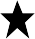 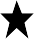 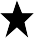 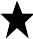 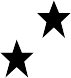 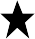 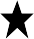 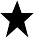 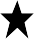 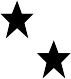 Regulation (EU) No 528/2012 concerning the making available on the market and use of biocidal productsDRAFT RISK ASSESSMENT OF A BIOCIDAL PRODUCT FOR NATIONAL AUTHORISATION APPLICATIONS(submitted by the evaluating Competent Authority)PARANIX ENVIRONNEMENTProduct type 181,R-trans phenothrin (CAS No.26046-85-5) Pyriproxyfen (CAS No.95737-68-1)as included in the Union list of approved active substancesCase Number in R4BP: BC-RQ019662-18

Evaluating Competent Authority: France Date: 29 September 2017Updated (post AMM): January 2021Table of ContentsNote to the readerThis consolidated PAR for the product authorisation of PARANIX ENVIRONNEMENT is based on the PAR of the first authorisation and each section contains the initial assessment and the subsequent successive assessments (administrative changes), in which post-authorisation data assessment have been included (highlighted in grey). The section 2 includes the summary of product characteristics proposed for decision on the basis of the post authorisation data assessment.History of the dossierCONCLUSIONThe biocidal product PARANIX ENVIRONNEMENT based on 1 R-trans phenothrin (0.28 %) and pyriproxyfen (0.015 %) is an aerosol ready-for-use insecticide. It is intended to be used against lice and nits (eggs) for direct surface treatment. PARANIX ENVIRONNEMENT is applied by spray application by general publicConclusion on physico-chemical properties and analytical methodsThe appearance of the biocidal product PARANIX ENVIRONNEMENT is an homogeneous limpid liquid colourless with a characteristic odour. The stability data indicate a shelf life of at least 2 years at ambient temperature when stored in commercial packaging (aluminum can).The product is not explosive and has no oxidizing propertiesThe provided methods for the determination of the active substances in the product are validated.For 1R-trans phenothrin, analytical methods were provided at EU level for the determination of the sum of isomers residue in soil, water (drinking) and air with respectively LOQ = 0.01mg/kg, 0.1µg/L and0.001 mg/m3.1R-trans phenothrin is not toxic (T) or very toxic (T+) active substance. Therefore, an analytical method in biological matrices is not requiredFor pyriproxyfen, analytical methods were provided at EU level for the determination of the active substance residues in soil, water (surface and tap) and air with respectively LOQ = 0.01mg/kg, 0.01µg/L, 0.1µg/L and 1.0 µg/m3.Pyriproxifen is not toxic (T) or very toxic (T+) active substance. Therefore, an analytical method in biological matrices is not required.The product is not intended to be used on surface in contact with food/feed of plant and animal origin, analytical method for the determination of 1R-trans phenothrin and pyriproxyfen residues in food/feed of plant and animal origin is not required.Post authorisation 2020 : The post authorisation data confirm the current shelf life of 2 years at ambient temperature when stored in commercial packaging.Conclusion on efficacyRegarding the use against lice (Pediculus humanus capitis) the efficacy data presented in the dossier are sufficient to demonstrate the efficacy of the product PARANIX ENVIRONNEMENT against larvae and adults of human head lice (Pediculus humanus capitis) for a curative treatment.Regarding the use against nits (eggs) of Pediculus humanus capitis, the efficacy data presented are not sufficient to demonstrate the efficacy of the product PARANIX ENVIRONNEMENT. Indeed, the mortality of eggs was achieved within 12 days instead of the contact time of 10 minutes claimed by the applicant. Furthermore, the rate of non-hatched eggs of 58 % obtained in the test is considered as a low rate of efficacy and not sufficient to contribute to the prevention of re-infestation.Post authorisation 2020 : In order to answer to the post authorization requirement of implementing a monitoring of the resistance of the head lice P. humanus capitis to the active substance 1R-trans phenothrin, two ways have been proposed by the applicant: a literature search and customer service feedback.Based on the results from a literature search and analysis of the feedbacks to Omega Pharma France customer service, no new 1R-trans phenothrin resistant populations of lice, nor lack of efficacy of the product, have been reported. The applicant should continue the monitoring of scientific literature related to the resistance of the Pediculus humanus to the active substance 1R-trans phenothrin and provide the outcome of the assessment at the renewal of the authorisation.Conclusion on human healthRegarding the primary exposure, the risk is acceptable if the risk mitigation mesures here below are applied:⁻	leave the room just after treatment;⁻	no entry in the room is allowed during 2 hours before the aerosol falls on the surface.For the secondary exposure scenarios, the risk is acceptable in Tier 1 (substance by substance) and Tier 2 (additivity) of the mixture approach.For the combined exposure scenarios, the risk is acceptable in tier 1 for adults and children older than 2 years old. For children younger than 2 years old the risk is acceptable if the mattress is not treated.Conclusion on indirect exposure via residues in foodThe product is intended for indoor spraying surface uses against lice and nits by non-professional on objects that could have been in contact with lice (bedding, comb, armchair, helmet...). No specific residue data were submitted in the context of this dossier.According to this intended uses,no direct or indirect contamination of food is expected. To avoid any contamination, the following precautionary statement is proposed:“ Avoid any direct or indirect contact with food and feed.”Conclusion on ecotoxicology and environmentFollowing the application of the product PARANIX ENVIRONNEMENT, the risk for non-target species of aquatic (surface water and sediment) and terrestrial compartments are unacceptable.Concentrations in groundwater related to the use of product Paranix Environnement are also higher than the benchmark value set by Directive 98/83/EC in the conditions of use proposed by the applicant.The following instruction of use and risk mitigation measure can limit the environmental exposure:Do not apply to washable surfaces or washable textiles.During application, protect the adjacent surfaces with a non-washable plastic sheet.It is considered that these measures will reduce risk for non target organisms of aquatic and terrestrial compartment and for groundwater.ASSESSMENT REPORTSummary of the product assessmentAdministrative informationIdentifier of the productAuthorisation holderManufacturers of the productManufacturer of the active substancesProduct composition and formulationDoes the product have the same identity and composition as the product evaluated in connection with the approval for listing of the active substance(s) on the Union list of approved active substances under Regulation No. 528/2012?Yes No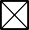 Identity of the active substancesCandidate(s) for substitutionThe active substances 1,R-trans phenothrin and pyriproxyfen contained in the biocidal product PARANIX ENVIRONNEMENT are not candidates for substitution in accordance with Article 10 of Regulation (EC) No.528/2012.Qualitative and quantitative information on the composition of the biocidal productThe detailed composition is presented in the confidential annex (separated document)Information on technical equivalenceNot concerned.Information on the substance(s) of concernThe product PARANIX ENVIRONNEMENT contains one substance of concern.Type of formulationPlease include PBT, vPvB, POP and ED properties, if relevant.Hazard and precautionary statementsClassification and labelling of the product / products of the family according to the Regulation (EC) 1272/2008Table	2.1.3-1:	Proposed	classification	of	the	biocidal	product	PARANIX ENVIRONNEMENTAuthorised use(s)Use descriptionTable 2.1.4-1. Use 1 –Spray Application by general publicUse-specific instructions for useUse-specific risk mitigation measuresWhere specific to the use, the particulars of likely direct or indirect effects, first aid instructions and emergency measures to protect the environmentWhere specific to the use, the instructions for safe disposal of the product and its packaging4.1.5. Where specific to the use, the conditions of storage and shelf-life of the product under normal conditions of storageGeneral directions for useInstructions for useRisk mitigation measuresParticulars of likely direct or indirect effects, first aid instructions and emergency measures to protect the environmentInstructions for safe disposal of the product and its packagingConditions of storage and shelf-life of the product under normal conditions of storageOther informationPackaging of the biocidal productDocumentationData submitted in relation to product applicationPhysico-chemical properties studies and analytical dataPhysico-chemical properties studies and analytical methods on the biocidal product PARANIX ENVIRONNEMENT were provided by Laboratoire Omega Pharma France and summarized in Annex 3.1.Efficacy dataFollowing laboratory studies have been taken into account for the assessment of the efficacy of the product PARANIX ENVIRONNEMENT:Screening test with the product PARANIX ENVIRONNEMENT (1,R-trans phenothrin 0.28% w/w and pyriproxyfen 0.015% w/w) on Pediculus humanus capitis;Laboratory test with the product PARANIX ENVIRONNEMENT (1,R-trans phenothrin 0.28% w/w and pyriproxyfen 0.015% w/w) on Pediculus humanus capitis;Laboratory test with the product PARANIX ENVIRONNEMENT (1,R-trans phenothrin 0.28% w/w and pyriproxyfen 0.015% w/w) on nits of Pediculus humanus capitis and Pediculus humanus humanus.Physico-chemical tests and chemical analyses before and after a storage procedure for 36 months at 20°C on the	aerosol PARANIX ENVIRONNEMENT NOUVELLE FORMULEToxicology dataNo specific data were submitted in the context of this dossier.Environnemental dataNo specific data were submitted in the context of this dossier.Residues dataNo specific residue data were submitted in the context of this dossier. The product PARANIX ENVIRONNEMENT is intended to be applied indoor by non-professional users on objects that could have been in contact with lice (bedding, comb, armchair, helmet...). PARANIX ENVIRONNEMENT will not get in contact with food, feed and drink. Residue in food, feed and drink are not expected.Access to documentationLaboratoire Omega Pharma France has access to data on the active substances 1R-trans phenothrin and pyriproxyfen with a Letter of Access of Sumitomo, applicant of the two active substances.Data on the manufacturer and the manufacturing location is reported in the confidential part.Assessment of the biocidal productIntended use(s) as applied for by the applicant Table 2.2.1-1. Intended use 1 – SprayingPhysical, chemical and technical propertiesThe biocidal product is not the same as the representative product assessed for the inclusion of the active substances in annex 1 of the biocidal product Directive 98/8/EC. The composition of the product is confidential (see confidential annex).The product contains two active substances:0.315% of technical active substance (sum of all phenothrin isomers) at min purity 89% and 0.28% of pure 1R-trans phenothrin.0.0150% of technical pyriproxyfen at min purity 97% and 0.0146% of pure pyriproxyfen.The product does not contain PT6 preservative and is not diluted for use:Formulation type: Aerosol (AE)Hydrocarbon and H304 co-formulant content: 99.67%The product PARANIX ENVIRONNEMENT is packaged in aerosol in aluminium can with internal epoxyphenolic varnish of 270mL (with 150mL of aerosol), 335mL (with 225-250mL of aerosol) and 520mL (with 300mL of aerosol).Table 2-Physical, chemical and technical propertiesPhysical hazards and respective characteristics Table 2-1Physical hazards and respective characteristicsMethods for detection and identification2.2.4.1 Formulation analysisPrinciple of the method:The method is based on the CIPAC method 356/TC/(M)/2 which allows to determine 1R-trans phenothrin in technical material.The liquid formulation without the propellant gas is dissolved in hexane and 1R-trans phenothrin is analysed by HPLC-UV by external standard calibration.The validation of this method was considered in compliance with SANCO/3030/99  rev.4 except for the linearity.Validation data:As the provided analytical method for the determination of the active substance 1R-trans phenothrin is a CIPAC method, limited validation data are required. Therefore based on the provided data, the analytical method is considered fully validated for the determination of the active substance 1R-trans phenothrin in the liquid formulation without the propellant gas.Principle of the method:The liquid formulation without the propellant gas is dissolved in hexane and pyriproxyfen is analysed by HPLC-UV by external standard calibration.The validation of this method was considered in compliance with SANCO/3030/99 rev.4. Validation data:The provided analytical method is fully validated for the determination of the active substance pyriproxyfen in the liquid formulation without the propellant gas.Analytical methods for 1R-trans phenothrin residues in soil, air, water (drinking water) and sediment are available in Assessment Report 1R-trans phenothrin Product-type 18 (insecticides) (Mars 2013) and additional document (May 2016). The applicant Laboratoires Omega Pharma France have a Letter of Access from Sumitomo for these data.Moreover based on the intended uses of the product and on the nature of the active substance, on its physico-chemical properties and on its relations structure/function, no contamination of the environment is foreseen (indoors use only). Analytical methods for 1R- trans phenothrin residues in soil, air, water (including drinking water) and sediment are unnecessary.As the active substance 1R-trans phenothrin is not classified Toxic or Very Toxic, an analytical method for the determination of 1R-trans phenothrin residues in human body fluids and tissues is unnecessaryAnalytical methods for pyriproxyfen in soil, air, water (drinking water) and sediment are available in Assessment Report pyriproxifen Product-type 18 (insecticides, acaricides and products to control other arthropods), September 2012. The applicant Laboratoires Omega Pharma France have a Letter of Access from Sumitomo for these data.As the active substance pyriproxyfen is not classified Toxic or Very Toxic, anNo analytical method for the determination of pyriproxyfen residues in human body fluids and tissues is unnecessaryEfficacy against target organismsFunction and field of useMain Group 03: Pest ControlProduct Type 18: Insecticides, acaricides and products to control other arthropods.Organisms to be controlled and products, organisms or objects to be protectedThe product PARANIX ENVIRONNEMENT (0.28 % w/w 1R-trans phenothrin, 0.146 % w/w pyriproxyfen) is a ready-for-use insecticide aerosol for direct surface treatment against human head lice Pediculus humanus capitis. The product is applied by spray application on objects that could have been in contact with head lice (bedding, comb, armchair, helmet…). The application rate is 26.7 g product /m² corresponding to 31 seconds of spraying per m².The product Paranix Environnement is intended to be used for the curative treatment against head lice Pediculus humanus capitis (adults, larvae and nits) by non-professional (general public) indoor buildings. No residual efficacy is claimed.The product is used for the purpose of the protection of human health.Effects on target organisms, including unacceptable sufferingAs described in the Assessment Report, 1R-trans phenothrin acts on harmful organisms by contact and ingestion. Target insects are knocked down and killed upon contact with the active ingredient.The pyriproxyfen acts by contact. It interrupts the development of the target: egg hatching, metamorphosis of larvae into pupae, and pupae into adult.Mode of action, including time delayThe active substance 1,R-trans phenothrin is a pyrethroid insecticide and acaricide. It acts by being absorbed by invertebrate neuronal membranes and binding to the sodium channels. The prolonged opening of sodium channels produces a protracted sodium influx, which leads to repetitive firing of sensory nerve endings, which may progress to hyper-excitation of the entire nervous system. At high pyrethroid concentrations, conduction block can occur and the insects and mites will die (1R-trans phenothrin PT18 Assessment Report, March 2013).The active substance pyriproxyfen is an insect growth regulator and acts as a juvenile hormone mimic, interrupting the insect morphogenesis. It prevents (depending upon the time of application) egg hatching, metamorphosis of larvae into pupae, and pupae into adult (pyriproxyfen PT18 Assessment Report, 2012/09/21).In the IRAC (Insecticide Resistance Action Committee) mode of action,1,R-trans phenothrin belongs to Group 3 (sodium channel modulators), sub-group 3A (pyrethroids and pyrethrins)pyriproxyfen belongs to Group 7 (juvenile hormone mimics), sub-group 7C (pyriproxyfen).According to the tests conducted with the product PARANIX ENVIRONNEMENT, mortality of the head lice is achieved according to the development stage targeted between a time delay of 10 minutes for larvae and adults to 12 days for eggs.Efficacy dataThe applicant submitted following studies: Table 2-2: Efficacy dataAdditional data were also submitted with other products different from PARANIX ENVIRONNEMENT based only on the active substance pyriproxyfen. They were considered as supportive data to demonstrate the effect of pyriproxyfen on larvae and nits (eggs).For larvae and adult stagesLice are paurometabolous insects, then metamorphosis to the adult state from the juvenile state is gradual and without any sudden. In this form of development, immature stages (nymphs) resemble small adults. They live in the same habitat as adults, typically taking the same food. Therefore the study performed on mixed gender adult and 3rd stage nymphal has been accepted to demonstrate efficacy on both adults and larvae stage.No section is dedicated to lice in TNsG for PT18/19 but according to appendix 1, the use claimed is assimilated to a contact direct spray treatment. These involve application directly into insects, and are normally only possible when the insects are visible and available to be sprayed.The study Brunton E., 2015 (b) has been conducted on laboratory, but FR CA considered the methodology, appropriate to simulate the use of the product: representative surfaces (non- porous and porous) surfaces are treated following conditions of use (i.e curative treatment with direct spray application on the surfaces infested by lice without remanence) and mortality has been assessed after 10 minutes contact time. It shall be noted that head lice survive with difficulties on surfaces outside scalp during several hours, which is a constraint to be take into account for testing.According to the tests submitted on adults and larvae of human head lice Pediculus humanus capitis, efficacy was demonstrated against larvae and adults of human head lice Pediculus humanus capitis on porous and non-porous surfaces within 10 minutes, therefore the efficacy of curative treatment of the product PARANIX ENVIRONNEMENT against larvae and adults of Pediculus humanus capitis is demonstrated.For egg developmental stageThe efficacy of PARANIX ENVIRONNEMENT against nits (eggs) of head lice Pediculus humanus capitis was not demonstrated as the contact time of 10 minutes claimed is not consistent with the result observed, since mortality was achieved within 12 days. Furthermore, the rate of non-hatched eggs of 58 % obtained in the test is considered as a low rate of efficacy and not sufficient to contribute to the prevention of re-infestation.Occurrence of resistance and resistance management1,R-trans phenothrin is a class 1 pyrethroid (1,R-trans phenothrin PT18 AR, 2013/03). It is classified by IRAC in mode of action group 3A insecticide (sodium channel modulators, pyrethroids and pyrethrins). Any insect or mite population may contain individuals naturally resistant to 1,R-trans phenothrin and other group 3A insecticides. If these insecticides are used repeatedly, the resistant individuals may eventually dominate the pest insect or mite population. These resistant insects and mites may not be controlled by 1,R-trans phenothrin or by other group 3A insecticides.Several literature references mention that resistance to 1,R-trans phenothrin had developed for head lice. Resistant head lice were recovered in the UK and in France at the beginning of the 1990s (Chosidow et al., 19942; Burgess et al.,19953). Resistance appears to be widespread in various countries, but varies in intensity and is not yet uniform (Durand et al., 2012)4. It seems probable that pyrethroid resistance in P. humanus capitis is due to a combination of nerve insensitivity (knockdown resistance or 'kdr') and monooxygenase resistance mechanisms (Hemingway et al., 19995; Durand et al., 20124).There are indications that there is a possibility of development of resistance against pyriproxyfen. No literature reference has been found mentioning resistance of the lice eggs to pyriproxyfen up to now.To ensure a satisfactory level of efficacy and avoid the development of resistance in susceptible insect populations, the following recommendations have to be implemented:⁻ Integrate other control measures against lice (high temperature washing, wet combing, use of anti-lice products applied on the hair (medical device)…).⁻ The users should inform if the treatment is ineffective and report straightforward to the registration holder.⁻ The authorization holder should report any observed resistance incidents to the Competent Authorities (CA) or other appointed bodies involved in resistance management.Implement a monitoring of scientific literature related to the resistance of the head lice P. humanus capitis to the active substance 1R-trans phenothrin and provide an assessment of this monitoring every 2 years.The authorization holder has to report any observed resistance incidents to the Competent Authorities (CA) or other appointed bodies involved in resistance management.Post authorisation 2020 : In order to answer to the post authorisation requirement of implementing a monitoring of scientific literature related to the resistance of the head lice P. humanus capitis to the active substance 1R-trans phenothrin, two ways have been implemented by the applicant:Submission of scientific literature search and analysis on the resistance of the head lice P. humanus capitis to the active substance 1R-trans phenothrin;Analysing the Omega Pharma France customer service feedback regarding Paranix Environnement.Literature research:The research has been carried out from the most commonly used databases: PubMed, Science Direct and Google Scholar. The chosen period for the research was between 2013 and 2020 as the studies on resistance mentioned in the Product Assessment Report were dated until 2012. The keywords used are:Resistance AND pediculus humanus OR lice AND 1R-trans phenothrin OR phenothrin OR CAS Number 26046-85-5 From the literature references research, two studies could be highlighted: (please refer to the annex for the summary of the bibliographic search)Masayo Komoda et al, 2020: The results suggest that the combined use of 1R-trans phenothrin and ivermectin is safe and effective for the treatment of pyrethroid-resistant head lice in Japan. However, there is no specific data on new lice populations resistant to 1R-trans phenothrin.Kelsey Larkin et al, 2020: This study shows the presence of a mutation, which could lead to pyrethroid resistance in Pediculus humanus capitis, in Honduras. However, this study does not present any specific data on 1R-trans phenothrin. Its highlights the necessity of proactive resistance management programs, designed to detect pyrethroid mutations before they become established within populations of head lice.Nevertheless, the literature search confirms that in the last 7 years, there has been no study published reporting the development of new lice populations resistant to 1R-trans phenothrin.Customer service feedback:There have been 11 feedbacks regarding Paranix Environnement to the customer service since the
authorisation of this product. Please refer to the table in Annex .None of them concerns a lack of efficacy and/or resistance.In conclusion, based on literature research for the period 2013-2020, and analysis of the feedbacks to Omega Pharma France customer service, no lack of efficacy of the product have been reported up to now.The applicant should continue the monitoring of scientific literature related to the resistance of the Pediculus humanus to the active substance 1R-trans phenothrin and provide an assessment of this monitoring at the renewal of the authorisation.Known limitationsNoneChosidow O, Chastang C, Brue C, Bouvet E, Izri M, Monteny N, Bastuji-Garin S, Rousset JJ, Revuz J. , Controlled study of malathion and d-phenothrin lotions for Pediculus humanus var capitis-infested schoolchildren.Burgess IF, Brown CM, Peock S, Kaufman J. , Head lice resistant to pyrethroid insecticides in BritainDurand R, Bouvresse S, Berdjane Z, Izri A, Chosidow O., Insecticide Resistance in Head Lice: Clinical, Parasitological and Genetic AspectsHemingway J, Miller J, Mumcuogly KY., Pyrethroid resistance mechanisms in the head louse Pediculus humanus capitisEvaluation of the label claimsFrench competent authorities (FR CA) consider that the elements presented in the dossier are sufficient to demonstrate the efficacy of the product PARANIX ENVIRONNEMENT against larvae and adults of human head lice (Pediculus humanus capitis) for a curative treatment.Regarding the use against nits (eggs) of Pediculus humanus capitis, the efficacy data presented are not sufficient to demonstrate efficacy the product. Then the contribution of the product to avoid re-infestation is not supported in the frame of this dossier.The application rate validated is the following:⁻	26 g of product/m² within 10 minutes for a curative treatment indoor against larvae and adults of human head lice Pediculus humanus capitis.Relevant information if the product is intended to be authorised for use with other biocidal product(s)The product PARANIX ENVIRONNEMENT is not intended to be used with other biocidal products.Risk assessment for human healthAssessment of effects on Human HealthNo toxicological study has been submitted for the product PARANIX ENVIRONNEMENT. The classification of the product has been set according to the calculation rules presented in the CLP regulation.Given the content of active substances and co-formulants, a classification Asp Tox 1 – H304is required. The specific labelling mention EUH 066 should also be added.Skin corrosion and irritationNot submittedEye irritationNot submittedRespiratory tract irritationNot submittedSkin sensitizationNot submittedRespiratory sensitization (ADS)Not submittedAcute toxicityNot submittedInformation on dermal absorptionNo	dermal	absoprtion	study	has	been	prodvided	for	the	product	PRANIX ENVIRONNEMENT.The contents of active s.a is lower than 5 %, therefore the default dermal absorption value of 75 % from the EFSA guidance on dermal absorption6 may be used.However, the oral absorption values of both active substances are lower than 75 %: 40% for pyriproxifen and 60 % for 1R-trans Phenothrin. As stated in the EFSA guidance mentionned above, these oral absorption values may be used as a surrogate dermal absorption values for in-use dilutions.Morover, in the CAR of 1R-trans Phenothrin, a dermal absorption value of 4.5 % has been set for a solution containing 1% a.s in ethanol. It was deemed appropriate for higher concentration (5.25 %) products and lower concentration products (0.04 %).Guidance on dermal absorption, EFSA journal 2012; 10(4):2665Considering that PARANIX ENVIRONNEMENT is a solvent based formulation similar to the representative product assessed in the CAR, this value has been considered relevant for 1R- trans Phenothrin in the product PARANIX ENVIRONNEMENT.Available toxicological data relating to non active substance(s) (i.e. substance(s) of concern)Due to the proposed classifcation including in the submitted MSDS and its impact on the classification of the product, the solvent Heptane 2,2,4,6,6 pentamethyl (CAS 93685-81-5) has been identified as a substance of concern.This substance leads to a classification Asp Tox 1 – H304 and EUH 066 of the product. Therefore, the BAND A evaluation scheme is applied. In this context, a qualitative risk assessment associated with the application of P and H statements is performed.Available toxicological data relating to a mixtureNo data sumitted.OtherNo data sumitted.Exposure assessmentThe product PARANIX ENVIRONNEMENT is a ready-for-use insecticide aerosol for direct surface treatment against lice. The product is applied by spray application on objects that could have been in contact with lice (bedding, comb, armchair, helmet…). The application rate is 26.7 g aerosol/m².It is used by non-professionals, indoors.Identification of main paths of human exposure towards active substance(s) and substances of concern from its use in biocidal productAccording to the intended uses of the product PARANIX ENVIRONNEMENT (surface spraying by non-professionals), primary exposure is intended via inhalation and routes. Secondary exposure is intended for bystanders/residents (adult and children) via inhalation route following exposure of volatilised residues, dermal route following contact with the surfaces, and/or oral route following hand-to-mouth behaviour.Table 2.2.6.2.1-1 Summary of main paths of human exposureNon-professionals are expected to be exposed to 1R-trans phenothrin and pyriproxyfen for which physico-chemical and toxicological data are summarized in the following table (source: 1,R-trans phenothrin Assessment Report, March 2013; pyriproxyfen Assessment Report, September 2012):Table 2.2.6.2.1-2. Physico-chemical and toxicological data on active substancesList of scenariosTable 2.2.6.2.2-1 Summary of exposure scenariosIndustrial exposureThe product PARANIX ENVIRONNEMENT is intended to be used by non-professionals only. Therefore, industrial users are not expected to be exposed to the product and no exposure assessment is deemed necessary.Professional exposureThe product PARANIX ENVIRONNEMENT is intended to be used by non-professionals only. Therefore, professionals are not expected to be exposed to the product and no exposure assessment is deemed necessary.Non-professional exposureScenario 1: primary exposure - spraying by non-professionalsTable 2.2.6.2.5-1 description of scenario 1It has to be noted that the result taken into account at the end of the calculation is the Internal dose on day of exposure; therefore the frequency of exposure has no real impact.Include e.g. generic parameters and protection/penetration rates for PPE if relevant. Use footnotes for references and justifications.Conclusion on non-professional exposureTable 2.2.6.2.5-2 : calculations for Scenario [1] primary exposure – Spraying by non- professionalsConsidering a non-professional application, only Tier 1 without PPE is taken into account.Exposure of the general publicScenario [2] inhalation exposure of general public to volatile residues (adults and children)Table 2.2.6.2.6-1 Description of scenarioHEEG Opinion No.13 - Assessment of Inhalation Exposure of Volatilised Biocide Active SubstanceInclude e.g. generic parameters and protection/penetration rates for PPE if relevant. Use footnotes for references and justifications.Only include the parameters changed with respect to the previous Tier.Table 2.2.6.2.6-2 : Calculations for Scenario [2] inhalation exposure of general public to volatile residues (adults and children)Scenario [3] hand contact with treated surfacesTable 2.2.6.2.6-3 Description of scenario 3Include e.g. generic parameters and protection/penetration rates for PPE if relevant. Use footnotes for references and justifications.Only include the parameters changed with respect to the previous Tier.Table 2.2.6.2.6-4 Calculations for Scenario [3] hand contact with treated surfacesScenario [4] Child, toddler and infant playing on treated surfaceTable 2.2.6.2.6-5 Description of scenarioInclude e.g. generic parameters and protection/penetration rates for PPE if relevant. Use footnotes for references and justifications.Only include the parameters changedTable 2.2.6.2.6-6: Calculations for Scenario [4] toddler and infant playing on treated surfaceScenario [5] adult, child, toddler and infant sleeping on a treated mattress Table 2.2.6.2.6-7 : Description of scenariosTable 2.2.6.2.6-8 Calculations for Scenario [5] adult, child, toddler and infant who sleep on a treated mattressCombined scenariosTable 2.2.6.2.6-9: combined systemic exposure from non-professional uses1 Please include the Tier where relevantMonitoring dataNo user survey study and no data related to the exposure of the biocidal product are available.Dietary exposureThe product PARANIX ENVIRONNEMENT is intended for indoor spraying surface uses against lice and nits by non-professional on objects that could have been in contact with lice (bedding, comb, armchair, helmet...). No specific residue data were submitted in the context of this dossier.As regards the intended use of the product PARANIX ENVIRONNEMENT, no direct or indirect contamination of food is expected. Nevertheless, to avoid any contamination, the following precautionary statement is proposed:“ Avoid any direct or indirect contact with food and feed.”Table 2.2.6.2.8-1: Residue definitions1 e.g. plant protection products, veterinary use, food or feed additives2 e.g. MRLs. Use footnotes for references.Exposure associated with production, formulation and disposal of the biocidal productSince exposure during formulation of the product is not beyond the scope of the BPR, this point is not further addressed here.Aggregated exposureSummary of exposure assessmentFor 1R-Trans phenothrinTable 2.2.6.2.10-1: Scenarios and values to be used in risk assessmentFor PyriproxyfenTable 2.2.6.2.10-2: Scenarios and values to be used in risk assessmentRisk characterisation for human healthTable 2.2.6.3-1 Reference values to be used in Risk Characterisation1 Please explain background and reason for assessment factor.Risk for industrial usersThe product Paranix Environnement is intended to be used by non-professionals only. Therefore the risk characterisation assessment for industrial is not relevant.Risk for professional usersThe product Paranix Environnement is intended to be used by non-professionals only. Therefore the risk characterisation assessment for professional users is not relevant.Risk for non-professional usersThe product contains 2 different active substances; therefore a risk assessment from combined exposure to several active substances should be performed according to the Guidance on the Biocidal Product Regulation, Part B of 20159The first step (Tier 1) of this approach is to verify acceptability for each substance used in the product, corresponding to the comparison of the exposure values to the AEL of each substance as stated above and leading to the calculation of Hazard Quotients (HQ), corresponding to estimation of exposure/AEL.In a Tier 2, additive effects were considered by summing up the HQ of each active substance, leading to the calculation of a HI (Hazard Index).If HI ≤ 1 the risk related to use of the mixture will be considered acceptable;If HI > 1 the risk related to use of the mixture will be considered unacceptable and a refinement is needed.Systemic effects9 Guidance on the Biocidal product Regulation, Volume III Human Health – Part B risk assessment, 2015.Table 2.2.6.3.3-1 : Tier 1 (acceptability of each a.s)Table 2.2.6.3.3-2 Tier 2 (additivity)Local effectsNo need to consider local effects separately.Conclusion The risk is not acceptable in tier 1 for non-professionals during the application of the product considering the active substance 1R trans phenothrin. PARANIX ENVIRONNEMENT is intended for non professional uses only, therefore no refinement of exposure considering PPE is possible In Tier 2 considering that the user leaves the room just after treatment and will not reenter during two hours, the risk is acceptable .Risk for the general public – secondary exposureSystemic effectsTier 1 (acceptability of each a.s)Table 2.2.6.3.4-1 :Tier 1 (acceptability of each a.s) No unacceptable is identified for secondary exposure of each active substance.Table 2.2.6.3.4-2 :Tier 2 (additivity)The risk is acceptable for secondary exposure scenariosCombined scenariosTable 2.2.6.3.4-3 : Tier 1 (acceptability of each a.s) For Infant combined exposure [2,4,5], the risk is not acceptable considering 1R trans phenothrin. For other population risk for combined exposure is acceptable. For pyriproxifen, the risk is acceptable in tier 1 for all populations.Table 2.2.6.3.4-4 :Tier 2 (additivity)As unacceptable risk cannot be excluced in Tier 2 (additivity) for children between 2 and 6 years, and toddlers, the mixture risk assessement needs to be refined by the Tier 3 approachTier 3B (specific for organs in common)A Tier 3B approach is considered since the 2 active substances have common target organsThe AEL medium – long term of R-trans phenothrin (0.05 mg/kg/d) is based on liver effects observed at 26.8 mg/kg/d in a 52 weeks study on dogs.The AEL medium – long term of pyriproyfen is based on no effect observed at 10 mg/kg/d in a 52 weeks study on dogs.However, the pyriproxyfen has effects on liver at 81 mg/kg/d in a 78 weeks study in mice (NOAEL 16 mg/kg/d). In this context an AEL for liver organ can be fixed at 0.064 mg/kg/d.Using this refined AEL:%AEL for toddler exposed to pyriproxifen is 25.4% instead of 40.6%;%AEL for child 2-6 years old exposed to pyriproxifen is 23.0% instead of 36.8%.Table 2.2.6.3.4-5 :Tier 3B (specific for organs in common)Unacceptable risks are observed for liver for toddler exposeds. Therefore it is unnecessary to assess the risk for the others organs. The risk is considered unacceptable.As the main exposure of toddlers comes from sleeping in a bed, a restriction “do not apply on mattress of children younger than 2 years old” is proposed.With this restriction, IH in Tier 2 is 0.52 for toddler and 0.55 for infant.Local effectsNo need to consider local effects separately.Risk for consumers via residues in foodBased on the intended use and the proposed risk mitigation measure, the acute and chronic exposure to residues resulting from the intended use is unlikely to cause a dietary risk to consumers. Regarding consumer health protection, there are no objections against the intended uses.Risk characterisation from combined exposure to several active substances or substances of concern within a biocidal productConclusionRegarding the primary exposure, the risk is acceptable if the risk mitigation mesures here below are applied:⁻	leave the room just after treatment;⁻	no entry in the room is allowed during 2 hours before the aerosol falls on the surface.For the secondary exposure scenarios, the risk is acceptable in Tier 1 (substance by substance) and Tier 2 (additivity) of the mixture approach.For the combined exposure scenarios, the risk is acceptable in tier 1 for adults and children older than 2 years old. For children younger than 2 years old, the risk is acceptable if the mattress is not treated.Regarding consumer health protection, there are no objections against the intended uses.Risk assessment for animal healthNo need to consider risk assessment for animal health due to the intended uses claimes by applicant.Risk assessment for the environmentParanix Environnement is a biocidal product containing 0.3% w/w sumithrin (sum of all isomers) (i.e. 0.28% w/w 1R-trans phenothrin) and 0.015% w/w pyriproxyfen as active substances. The product is a ready-for-use insecticide aerosol applied by spray application  at the dose of 26.7 g product/m² on objects that could have been in contact with lice (bedding, comb, armchair, helmet…). It is used by non-professionals, indoors.Effects assessment on the environmentInformation relating to the ecotoxicity of the biocidal product which is sufficient to enable a decision to be made concerning the classification of the product is requiredThere is no ecotoxicological data available for the product Paranix Environnement. The classification of the product is therefore based on data on the active substances and co- formulants.Several aquatic ecotoxicological data are available on the 2 active substances (see Assessment Reports of 1R-trans phenothrin PT18, March 2013 and pyriproxyfen PT18, 21/09/2012). These data used for the environmental classification of the substances and the product are presented in the following table:Table 2.2.8.1.1-1: summary of aquatic ecotoxicological data on active substancesThe product Paranix Environnement is classified according to Regulation (EC) No.1272/2008 (CLP) based on data presented in Table 2.2.8.1.1-1 with the worst-case classification:Signal Word: DangerH400: Very toxic to aquatic life.H410: Very toxic to aquatic life with long lasting effects.The classification of the product is presented in Section 12, Classification & labelling, of the IUCLID file.According to the SDS (see Section 13 'Summary and evaluation of the substance dataset' and 'Summary and evaluation of the mixture dataset' in the IUCLID file), one component of the product Paranix Environnement other than the active substances is classified for the environment according to Regulation (EC) 1272/2008 (CLP) and has the following classification (see Confidential document "A3.6_Confidential_composition_Paranix Environnement_20160111" in Section 13 of the IUCLID file):- "Component 3":Aquatic Chronic 4, H413 with a content of 99.670% w/w in the productThis co-formulant is not expected to have significant impact on the ecotoxicological classification of the product as it is classified Aquatic Chronic 4, H413 and the product is already classified H400/H410 due to the presence of 1R-trans phenothrin, which is classified H400 with a factor M of 100 and H410 with a factor M of 100 and pyriproxyfen which is classified H400 with a factor M of 1 and H410 with a factor M of 1000.Therefore, it is not suspected that the composition of the product Paranix Environnement would influence the ecotoxicological properties of the active substances in a way that may considerably alter the conclusions of the risk characterisation.Taking into account all these considerations (i.e. worst case classification of the product based on active substances data and composition of the product not influencing the ecotoxicological properties of the active substances), the classification of the product Paranix Environnement is based on the active substances data, according to the rules laid down in Regulation (EC) 1272/2008 (CLP) and no further aquatic ecotoxicity data on the product Paranix Environnement are deemed necessary.Further Ecotoxicological studiesNo data on the product Paranix Environnement is available.The terrestrial ecotoxicological data on the active substances are presented in the following table:Table 2.2.8.1.2-1: summary of terrestrial ecotoxicological data on active substancesEffects on any other specific, non-target organisms (flora and fauna) believed to be at risk (ADS)No data on the product Paranix Environnement is available.Supervised trials to assess risks to non-target organisms under field conditionsNo data on the product Paranix Environnement is available.Studies on acceptance by ingestion of the biocidal product by any non- target organisms thought to be at riskNo data is on the product Paranix Environnement available.Secondary ecological effect e.g. when a large proportion of a specific habitat type is treated (ADS)No data on the product Paranix Environnement is available.Foreseeable routes of entry into the environment on the basis of the use envisagedThe foreseeable routes of entry in the environment are determined on the basis of the uses envisaged and the behaviour of the product is extrapolated from the information on the active substances.Paranix Environnement is a biocidal product containing 0.3% w/w sumithrin (sum of all isomers) (i.e. 0.28% w/w 1R-trans phenothrin) and 0.015% w/w pyriproxyfen as active substances. The product is used indoors by spray applications by non-professionals and is intended for the curative treatment of objects that could have been in contact with lice and nits (bedding, comb, armchair, helmet …). According to the label, the treated objects can’t be cleaned with wet methods.Based on the intended uses of the product no direct or indirect contamination of the STP, the surface water (including sediment) and the soil (including groundwater) is foreseen and theexpected concentrations of 1R-trans phenothrin and pyriproxyfen in these compartments from the uses of the product are expected to be negligible.Exposure of atmosphere can be expected considering the mode of application by spraying of the product Paranix Environnement resulting in direct emission to air. However, based on the indoor application of the product for the control of lice and nits, it is likely that emissions to the atmosphere will be limited in time and restricted to local scale. Moreover, the vapour pressures of 1R-trans phenothrin and pyriproxyfen are very low (2.37*10-5 Pa at 20°C and < 1.33*10-5 Pa at 23°C, respectively) and 1R-trans phenothrin and pyriproxyfen are considered as non-persistent in air. Indeed, the estimated atmospheric photolytic half-lives in air equal to3.63 hours and 0.307 day for 1R-trans phenothrin and pyriproxyfen, respectively, indicate a rapid degradation.Therefore the risk of contamination of air can be considered as negligible and this foreseeable route of entry in the environment is not of concern.Further studies on fate and behaviour in the environment (ADS)No data on the product Paranix Environnement is available.Table 2.2.8.1.8-1: Fate and behaviour data on active substancesLeaching behaviour (ADS)The product Paranix Environnement is used indoors by non-professionals and is intended for the curative treatment of objects that could have been in contact with lice and nits (bedding, comb, armchair, helmet …).The product Paranix Environnement is not intended to be used for the treatment of surfaces exposed to weathering as the product is for indoor use only. Thus no leaching is expected when using the product according to label instructions.Based on this assessment a leaching study is not required for the product Paranix Environnement.Testing for distribution and dissipation in soil (ADS)As explained in sections above, the soil (including groundwater) is not expected to becontaminated by the product Paranix Environnement because the product is for an indoor use only and is intended to be applied on objects which are not subject to washing once treated as stated in the label.Data on distribution and dissipation in soil are however presented below.Environmental data, including distribution and degradation data, are available on 1R-trans phenothrin, pyriproxyfen and their relevant metabolites. These data are issued from the Assessment Reports of the active substances (see 1R-trans phenothrin PT18, March 2013 and pyriproxyfen PT18, 21/09/2012) and are summarised in the Table 2.2.8.1.8-1 above.A fugacity model is used to estimate distribution in soil, water and air of the 2 active substances. The model is Level III fugacity model (in EPISuite v4.11). The data on active substances used for the simulation are presented in the Table 2.2.8.1.8-1.The results for the soil compartment are presented below:There is no need to conduct additional studies on distribution and dissipation in soil with the product Paranix Environnement.Testing for distribution and dissipation in water and sediment (ADS)As explained in sections above, water (including sediment) is not expected to be contaminated by the product Paranix Environnement because the product is for an indoor use only and is intended to be applied on objects which are not subject to washing once treated as stated in the label. Data on distribution and dissipation in water are however presented below.Environmental data, including distribution and degradation data, are available on 1R-trans phenothrin, pyriproxyfen and their relevant metabolites. These data are issued from the Assessment Reports of the active substances (see 1R-trans phenothrin PT18, March 2013 and pyriproxyfen PT18, 21/09/2012) and are summarised in the Table 2.2.8.1.8-1 above.A fugacity model is used to estimate distribution in soil, water and air of the 2 active substances. The model is Level III fugacity model (in EPISuite v4.11). The data on active substances used for the simulation are presented in the Table 2.2.8.1.8-1.The results for the water and sediment compartments are presented below:There is no need to conduct additional studies on distribution and dissipation in water with the product Paranix Environnement.Testing for distribution and dissipation in air (ADS)Exposure of atmosphere can be expected considering the mode of application by spraying of the product Paranix Environnement resulting in direct emission to air. However, based on the indoor application of the product for the control of lice and nits, it is likely that emissions to the atmosphere will be limited in time and restricted to local scale. Moreover, the vapour pressures of 1R-trans phenothrin and pyriproxyfen are very low (2.37*10-5 Pa at 20°C and < 1.33*10-5 Pa at 23°C, respectively) and 1R-trans phenothrin and pyriproxyfen are considered as non-persistent in air. Indeed, the estimated atmospheric photolytic half-lives in air equal to3.63 hours and 0.307 day for 1R-trans phenothrin and pyriproxyfen, respectively, indicate a rapid degradation.A fugacity model is used to estimate distribution in soil, water and air of the 2 active substances. The model is Level III fugacity model (in EPISuite v4.11). The data on active substances used for the simulation are presented in the Table 2.2.8.1.8-1 above.The results for the air compartment are presented below:There is no need to conduct additional studies on distribution and dissipation in air with the product Paranix Environnement.If the biocidal product is to be sprayed near to surface waters then an overspray study may be required to assess risks to aquatic organisms or plants under field conditions (ADS)No data on the product Paranix Environnement is available.If the biocidal product is to be sprayed outside or if potential for large scale formation of dust is given then data on overspray behaviour may be required to assess risks to bees and non-target arthropods under field conditions (ADS)No data on the product Paranix Environnement is available.Exposure assessmentParanix Environnement is a biocidal product containing 0.3% w/w sumithrin (sum of all isomers) (i.e. 0.28% w/w 1R-trans phenothrin) and 0.015% w/w pyriproxyfen as active substances.The product Paranix Environnement is used indoors by non-professionals and is intended for the curative treatment of objects that could have been in contact with lice and nits (bedding, comb, armchair, helmet …) According to the label, the treated objects can’t be cleaned with wet methods. . The product is applied by spray application at the dose of 26.7 g product/m².Exposure of atmosphere can be expected considering the mode of application by spraying of the product Paranix Environnement resulting in direct emission to air. However, based on the indoor application of the product for the control of lice and nits, it is likely that emissions to the atmosphere will be limited in time and restricted to local scale. Moreover, the vapour pressures of 1R-trans phenothrin and pyriproxyfen are very low (2.37*10-5 Pa at 20°C and < 1.33*10-5 Pa at 23°C, respectively) and 1R-trans phenothrin and pyriproxyfen are considered as non-persistent in air. Indeed, the estimated atmospheric photolytic half-lives in air equal to3.63 hours and 0.307 day for 1R-trans phenothrin and pyriproxyfen, respectively, indicate a rapid degradation.As the product is for indoor use only and directed onto objects that can’t be cleaned by wet methods once treated according to the label, no contamination either directly or indirectly of the STP, the surface water (including sediment) and the soil (including groundwater) is expected.Therefore, no exposure assessment is deemed necessary for the product Paranix Environnement.Fate and distribution in exposed environmental compartmentsInfobox 8 - FR CA position:Active substance: 1,R-trans phenothrinEmission estimationAs explained above, no contamination either directly or indirectly of the STP, the surface water (including sediment) and the soil (including groundwater) is expected.Regarding the air compartment, based on the indoor application of the product and based on the physical chemical properties of the active substances, it is likely that emissions to the atmosphere will be limited in time and restricted to local scale.Calculated PEC valuesAs the product is for indoor use only and is intended to be applied onto objects that are not subject to washing once treated as stated in the label, no contamination either directly or indirectly of the STP, the surface water (including sediment) and the soil (including groundwater) is expected. Regarding the air compartment, based on the indoor application of the product and based on the physical chemical properties of the active substances, it is likely that emissions to the atmosphere will be limited in time and restricted to local scale.PEC values for all compartments are therefore expected to be negligible.Primary and secondary poisoningPrimary poisoningPrimary poisoning, i.e. the direct consumption of the product by birds or mammals is not considered as relevant for the product Paranix Environnement. Indeed, primary poisoning may mainly occur when a product is applied together with food attractant or is applied as granular formulation, which is not the case of the product Paranix Environnement.Secondary poisoningAs the product is for indoor use only and is intended to be applied onto objects that are not subject to washing once treated as stated in the label, no risk of secondary poisoning via ingestion of potentially contaminated food (e.g. earthworm or fish) by birds or mammals is expected.Risk characterisationAtmosphereExposure of atmosphere can be expected considering the mode of application by spraying of the product Paranix Environnement resulting in direct emission to air. However, based on the indoor application of the product for the control of lice and nits, it is likely that emissions to the atmosphere will be limited in time and restricted to local scale. Moreover, the vapour pressures of 1R-trans phenothrin and pyriproxyfen are very low (2.37*10-5 Pa at 20°C and < 1.33*10-5 Pa at 23°C, respectively) and 1R-trans phenothrin and pyriproxyfen are considered as non-persistent in air. Indeed, the estimated atmospheric photolytic half-lives in air equal to 3.63 hours and 0.307 day for 1R-trans phenothrin and pyriproxyfen, respectively, indicate a rapid degradation.Therefore, the risk for the atmosphere compartment is considered as negligible when using the product Paranix Environnement according to the label recommendations.Sewage treatment plant (STP)As the product is for indoor use only and is intended to be applied onto objects that are not subject to washing once treated as stated in the label, no contamination of the STP is expected.Therefore, the risk for the STP is considered as negligible when using the product Paranix Environnement according to the label recommendations.Aquatic compartmentAs the product is for indoor use only and is intended to be applied onto objects that are not subject to washing once treated as stated in the label, no contamination of the aquatic compartment, either directly or indirectly, is expected.Therefore, the risk for the aquatic compartment is considered as negligible when using the product Paranix Environnement according to the label recommendations.Terrestrial compartmentAs the product is for indoor use only and is intended to be applied onto objects that are not subject to washing once treated as stated in the label, no contamination of the terrestrial compartment, either directly or indirectly, is expected.Therefore, the risk for the terrestrial compartment is considered as negligible when using the product Paranix Environnement according to the label recommendations.GroundwaterAs the product is for indoor use only and is intended to be applied onto objects that are not subject to washing once treated as stated in the label, no contamination of the groundwater is expected.Therefore, the foreseeable concentration of the active substances and their relevant metabolites are considered as negligible and are not expected to exceed the maximum permissible concentration of 0.1 µg/L laid down by Directive 98/83/EC.Primary and secondary poisoningPrimary poisoningPrimary poisoning, i.e. the direct consumption of the product by birds or mammals is not considered as relevant for the product Paranix Environnement. Indeed, primary poisoning may mainly occur when a product is applied together with food attractant or is applied as granular formulation, which is not the case of the product Paranix Environnement.Secondary poisoningAs the product is for indoor use only and is intended to be applied onto objects that are not subject to washing once treated as stated in the label, no risk of secondary poisoning via ingestion of potentially contaminated food (e.g. earthworm or fish) by birds or mammals is expected.Mixture toxicityScreening stepScreening Step 1: Identification of the concerned environmental compartments.Paranix Environnement is a biocidal product containing 0.3% w/w sumithrin (sum of all isomers) (i.e. 0.28% w/w 1R-trans phenothrin) and 0.015% w/w pyriproxyfen as active substances.The product Paranix Environnement is used indoors by spray application by non- professionals and is intended for the curative treatment of objects that could have been in contact with lice and nits (bedding, comb, armchair, helmet …) According to the label, the treated objects can’t be cleaned with wet methods.Exposure of atmosphere can be expected considering the mode of application by spraying of the product Paranix Environnement resulting in direct emission to air. However, based on the indoor application of the product for the control of lice and nits, it is likely that emissions to the atmosphere will be limited in time and restricted to local scale. Moreover, the vapour pressures of 1R-trans phenothrin and pyriproxyfen are very low (2.37*10-5 Pa at 20°C and < 1.33*10-5 Pa at 23°C, respectively) and 1R-trans phenothrin and pyriproxyfen are  considered as non-persistent in air. Indeed, the estimated atmospheric photolytic half-lives in air equal to 3.63 hours and 0.307 day for 1R-trans phenothrin and pyriproxyfen, respectively, indicate a rapid degradation.As the product is for indoor use only and directed onto objects that can’t be cleaned by wet methods once treated as stated in the label, no contamination either directly or indirectly of the STP, the surface water (including sediment) and the soil (including groundwater) is expected.Therefore, a significant exposure of environment is unlikely and a mixture toxicity assessment is not necessary for the product Paranix Environnement.Screening Step 2: Identification of relevant substancesScreening Step 3: Screen on synergistic interactionsAggregated exposure (combined for relevant emission sources)An assessment of aggregated exposure is judged not relevant for the product Paranix Environnement based on the decision scheme developed by UBA (see Figure 1). Indeed, as emissions into the environment are negligible because the product is for indoor use only, there is no need for estimation of aggregated exposure.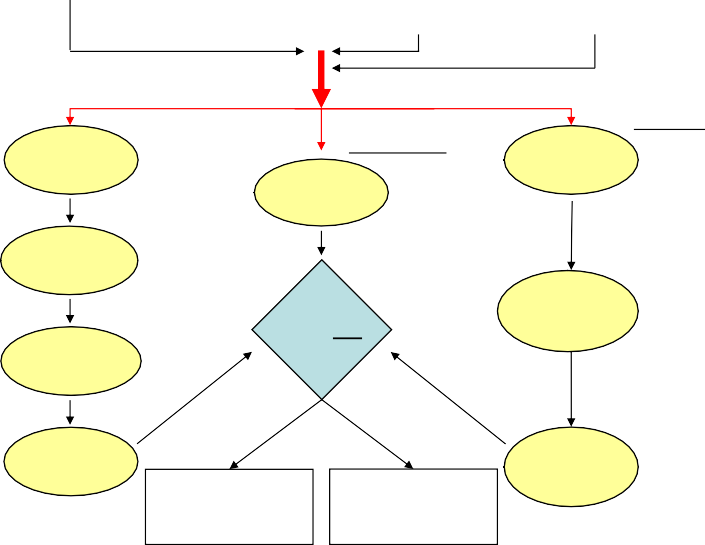 Figure 1: Decision tree on the need for estimation of aggregated exposureMeasures to protect man, animals and the environmentSee section 2.1.5.3, which is the Summary of Produxct CharacteristicsAssessment of a combination of biocidal productsNot relevant, as Paranix Environnement is not intended to be used with other biocidal products.Comparative assessmentNot relevant, as the active substances contained in the biocidal product Paranix Environnement are not candidates for substitution in accordance with Article 10 of Regulation (EC) No.528/2012. See also paragraph 2.1.2.2 of this document.ANNEXESList of studies for the biocidal productFrance	PARANIX ENVIRONNEMENT	PT18Output tables from exposure assessment toolsAll the data entered in ConsExpo model for non-professional exposure assessment are listed in Table 2.2.6.2.5-1 and results are presented in Table 2.2.6.2.5-2.For more details, please refer to the Excel data sheet “PARANIX_Expo HH2”.New information on the active substanceNot relevant, as no additional data on the active substances have been generated.Residue behaviourThe product PARANIX ENVIRONNEMENT is intended for indoor spraying surface uses against lice and nits by non-professional on objects that could have been in contact with lice (bedding, comb, armchair, helmet...). No specific residue data were submitted in the context of this dossier.As regards the intended use of the product PARANIX ENVIRONNEMENT, no direct or indirect contamination of food is expected. Nevertheless, to avoid any contamination, the following precautionary statement is proposed:“ Avoid any direct or indirect contact with food and feed.”Summaries of the efficacy studies (B.5.10.1-xx)The efficacy studies are summarised in the IUCLID dossier (see Section 6.7).Confidential annexThe detailed composition of the product Paranix Environnement is presented in the confidential annexThis information is confidential and should not be disclosed to third parties Manufacturing site of the active substances: 1-R trans phenotrinand Pyriproxyfen:⁻	Manufacturer: Sumitomo Chemical (UK) Plc – Hyte House, W7NL, London, UK⁻	Manufacturing site: Aza-sabishirotai, 033-0022, Aomori, JapanOtherNot relevant.Application typerefMSCase number in the refMSDecision dateAssessment carried out (i.e. first authorisation / amendment /)NA-APPFRBC-RQ019662-1827.10.2017Initial assessmentNA-ADCFRBC-PG035330-5315.01.2018Administrative changesNA-ADCFRBC-FC037313-6516.03.2018Administrative changesNA-TRSFRBC-ML058093-3329.05.2020Transfer of asset ownern.aFRn.atbdPost-authorisation data (received on 13/11/2020) : resistance and stabilityIdentifierCountry (if relevant)PARANIX ENVIRONNEMENTPARANIX ANTI POUX SPECIAL ENVIRONNEMENTPARANIX EXTRA FORT ENVIRONNEMENTPARANIX EXTRA FORT SPECIAL ENVIRONNEMENTPARANIX EXTRA FORT ANTI POUX SPECIAL ENVIRONNEMENTDUO LP PRO ANTI-POUX SPECIAL ENVIRONNEMENT DUO LP PRO SPECIAL ENVIRONNEMENT ANTI-POUXDUO LP PRO SPECIAL ENVIRONNEMENTDUO LP PRO ANTI-POUX ENVIRONNEMENT DUO LP PRO ENVIRONNEMENT ANTI-POUX DUO LP PRO ENVIRONNEMENTFranceName	and	address	of	the authorisation holderNameOMEGA PHARMA INTERNATIONAL N.V.Name	and	address	of	the authorisation holderAddressVENECOWEG 269810 NAZARETHBELGIUMName of manufacturerLABORATOIRE ARDEPHARMAddress of manufacturerLES ILES FERAYS 07300 TOURNON-SUR-RHONE FRANCELocation	of	manufacturing sitesLES ILES FERAYS 07300 TOURNON-SUR-RHONE FRANCEActive substance1,R-trans phenothrin (CAS No.26046-85-5)Name of manufacturerSumitomo Chemical (UK) PlcAddress of manufacturerHyte house W 7NLLondonUnited KingdomLocation	of	manufacturing sitesAza-sabishirotai 033-0022Aomori JapanActive substancePyriproxyfen (CAS No.95737-68-1)Name of manufacturerSumitomo Chemical (UK) PlcAddress of manufacturerHyte house W 7NLLondonUnited KingdomLocation	of	manufacturing sitesAza-sabishirotai 033-0022Aomori JapanMain constituent(s)Main constituent(s)ISO nameISO nameNot assignedIUPAC or EC nameIUPAC or EC name1,R-trans phenothrinEC numberEC number247-431-2CAS numberCAS number26046-85-5Index number in Annex VI of CLPIndex number in Annex VI of CLP/Minimum purity / contentMinimum purity / content89% w/wStructural formulaStructural formula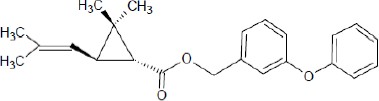 ISO nameISO nameNot assignedIUPAC or EC nameIUPAC or EC namepyriproxyfenEC numberEC number429-800-1CAS numberCAS number95737-68-1Index number in Annex VI of CLPIndex number in Annex VI of CLP613-303-00-3Minimum purity / contentMinimum purity / content97% w/wStructural formulaStructural formula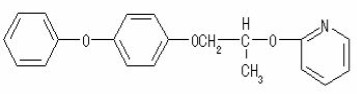 Common nameIUPAC nameFunctionCASnumberEC numberContent (% w/w)1,R-trans phenothrin(Pure)3-phenoxybenzyl (1R,3R)-2,2-dimethyl- 3-(2-methylprop-1- enyl)cyclopropanecarb oxylateActive substance26046-85-5247-431-20.28Common nameIUPAC nameFunctionCASnumberEC numberContent (% w/w)Pyriproxyfen (pure)4-phenoxyphenyl (RS)-2-(2-pyridyloxy)propyl etherActive substance95737-68-1429-800-10.0146Hydrocarbons,	C4, 1,3-butadiene-free, polymd., triisobutylene fraction, hydrogenatedSolventSubstance of concern93685-81-5297-629-899,667IUPAC	name	or	other accepted chemical nameHydrocarbons, C4, 1,3-butadiene-free, polymd., triisobutylene fraction, hydrogenatedEC number297-629-8CAS number93685-81-5Concentration (g/kg or g/l)745.5Classification and Labelling according to Regulation (EC) No 1272/2008:Flam. liq 3 H226 Asp Tox. 1 H304 H413EUH066Relevant toxicological/ecotoxicological informationOther grounds for concern1ClassificationClassificationHazard categoryFlam. Aerosol 1Asp. Tox 1Aquatic Acute 1Aquatic Chronic 1Hazard statementH222 Extremely flammable aerosol.H229 Pressurised container: May burst if heated. H304 May be fatal if swallowed and enters airways. H400 Very toxic to aquatic life.H410 Very toxic to aquatic life with long lasting effects.LabellingLabellingSignal wordsDangerHazard statementsH222 Extremely flammable aerosol.H229 Pressurised container: May burst if heated. H410 Very toxic to aquatic life with long lasting effects.Additional	hazardstatementEUH066 Repeated exposure may cause skin dryness orcracking.Precautionary statementsP101 If medical advice is needed, have product container or label at hand.P102 Keep out of reach of children.P210 Keep away from heat, hot surfaces, sparks, open flames and other ignition sources. No smoking.P211 Do not spray on an open flame or other ignition source. P251 Do not pierce or burn, even after use.P273 – Avoid release to the environment P391 – Collect spillageP410 + P412 Protect from sunlight. Do not expose to temperatures exceeding 50ºC/ 122oF.P501 - Dispose of contents/container in accordance with local/ regional/national/international regulation (to be specified).Product TypePT18 - Insecticides, acaricides and products to control other arthropods (Pest control)Where	relevant, an		exactdescription of the authorised useTarget	organism (including development stage)Human head licePediculus humanus capitisLarvae and adultsField of useIndoor useApplication method(s)SprayingCurative treatment on porous and non porous surfaces infested by lice.Application rate(s)	and frequency26.7 g/m²Contact time 10 minutesThe product has not residual efficacyApplication can be renewed upon reappearance of the liceCategory(ies)	of usersGeneral public (non-professional)Pack	sizes	and packaging materialCan in aluminium with internal epoxyphenolic varnish of 270, 335 and 520 mLType	of packagingSize/volume of	thepackagingMaterial of the packagingType	andmaterial	of closure(s)Intended user	(e.g. professional, non- professional)Compatibility of	theproduct with the proposed packagingmaterials (Yes/No)Multi-shot aerosol can270 mL (=150 mL of aerosol)Metal: aluminium Internalepoxyphenolic varnishDiffuser	with valveCap	inpolypropyleneGeneral publicYesMulti-shot aerosol can335mL	=Metal:Diffuser	withGeneralYes225or	250aluminiumvalvevalvepublicmL	ofInternalCapinaerosol)epoxyphenolicpolypropylenepolypropylenevarnishMetal:DiffuserwithGeneral public520	mL=aluminiumvalvevalveGeneral public300	mL	ofInternalCapinGeneral publicYesaerosol)epoxyphenolicpolypropylenepolypropyleneGeneral publicvarnishGeneral publicPropertyGuideline and MethodPurity of the test substance (% (w/w)ResultsFR EvaluationReferencePhysical state at 20 °C and 101.3 kPaVisual method Liquid formulation without the propellant gasPARANIX ENVIRONNEMENT NOUVELLE FORMULEEssai 1509220.28% 1R-transphenothrin and 0.015% pyriproxyfenHomogeneous limpid liquidSame observation after accelerated storage stability studyAcceptableDemangel B. 2016Study report No 15-912035-015Colour at 20 °C and 101.3 kPaVisual method Liquid formulation without the propellant gasPARANIX ENVIRONNEMENT NOUVELLE FORMULEEssai 1509220.28% 1R-transphenothrin and 0.015% pyriproxyfenColourlessSame observation after accelerated storage stability studyAcceptableDemangel B. 2016Study report No 15-912035-015Odour at 20 °C and 101.3 kPaVisual method Liquid formulation without the propellant gasPARANIX ENVIRONNEMENT NOUVELLE FORMULEEssai 1509220.28% 1R-transphenothrin and 0.015% pyriproxyfenCharacteristic odourSame observation after accelerated storage stability studyAcceptableDemangel B. 2016Study report No 15-912035-015Acidity / alkalinityStatementPARANIX ENVIRONNEMENTAs the product Paranix Environnement is a non-aqueous ready-to-use product, it is not intended to be applied as aqueous solutions, therefore the determination of pH of neat product or 1% aqueous solution is not justified.AcceptableIUCLIDRelative density / bulk densityMethod EC.A3Pycnometer method Liquid formulation without the propellant gasPARANIX ENVIRONNEMENT NOUVELLE FORMULEEssai 1509220.28% 1R-transphenothrin and 0.015% pyriproxyfenD420 = 0.748 at 21.6°CAcceptable After the pulverisation the propellant gas is gone. It is acceptable to test the liquid formulation without the propellant gas.Demangel B. 2016Study report No 15-912035-013Storage stability test – accelerated storageCIPAC MT 46.38 weeks at 40°C in aluminium aerosol canAnalytical method HPLC-UV (15-912035-017 and 15-912035-018)Internal methodInternal methodLiquid formulation without the propellant gas PARANIX ENVIRONNEMENT NOUVELLE FORMULE and aluminium aerosol of 270mL (with 150mL of product), smallest sizeEssai 1509220.28% 1R-transphenothrin and 0.015% pyriproxyfen- Active substance content:- Satisfactory operation of the aerosol and spray volume:Multi-shot aerosol:Weight of aerosol before and after 5s pulverisation and calculation of the volume with the density has been made.Mean volume after 5s sprayNozzles of the aerosol were checked and no blocking were observed- Spray diameter and pattern:Multi-shot aerosol:Diameter when spraying at 30 cm during 5s has been measured.The shape was circular in each case AcceptableThe liquid formulation without the propellant gas has been used for the determination of the active substances contents. After the pulverisation the propellant gas is gone. It is acceptable to test the liquid formulation without the propellant gas.The aerosol with the smallest size (270mL) has been used for the packaging material compatibility and technical properties.The test has been performed at 40°C instead of 54°C for security reason as the aerosol is classified H229. A risk mitigation measure: store at maximum 40°C should be specified. Moreover with the classification H229 there are two precautionary statements:P410+P412 : Protect from sunlight. Do no expose to temperatures exceeding 50 oC/122oF.Demangel B. 2016Study report No 15-912035-015Storage stability test – long term storage at ambient temperature36months at 20°C in aluminium aerosol canTechnical monograph no.17 Analytical method HPLC-UV (15-912035-017 and 15-912035-018)Internal methodInternal methodLiquid formulation without the propellant gas PARANIX ENVIRONNEMENT NOUVELLE FORMULE and aluminium aerosol of 270mL (with 150mL of product), smallest sizeEssai 1509220.28% 1R-transphenothrin and 0.015% pyriproxyfenThe study is on-going.Beginning: 21 October 2015End: November 2018Active substances contents, Satisfactory operation of the aerosol and spray volume and pattern will be determined after 6, 12, 24 and 36 months.Intermediate results after 6 months and 12 months have been provided:Content of the two actives substances have been measured.Variation < 10% after 6 months and 12 months for the active substance content.Appearance of the packaging and weight variation is the same after 6 and 12 months: no sign of degradation or leak, weight variation 0%Spray volume and spray diameter for the product:Spray volume (5s):Spray diameterThe shape was circular in each caseThe nozzles were checked and no blocking was observed in each caseAcceptableIntermediate results after 6 months and 12 months have been provided. The product is stable after 12 months.After the pulverisation the propellant gas is gone. It is acceptable to test the liquid formulation without the propellant gas.Demangel B. 2016Study report No 15-912035-01636 months at 20°C in aluminium aerosol canTechnical monograph no.17 Analytical method HPLC-UV (15-912035-017 and 15-912035-018)Internal methodInternal methodLiquid formulation without the propellant gas PARANIX ENVIRONNEMENT NOUVELLE FORMULE and aluminium aerosol of 270mL (with 150mL of product), smallest sizeEssai 1509220.28% 1R-transphenothrin and 0.015% pyriproxyfenFinal study of shelf life study.The product was stored in aluminium can at 20 +/6 2°C :Variation < 10% after 24 months and 36 months for the active substance content.Appearance of the packaging and weight variation is the same after 24 and 36 months: no sign of degradation or leak, weight variation 0%Spray volume and spray diameter for the product:Spray volume (5s):Spray diameterThe shape was circular in each caseThe nozzles were checked and no blocking was observed in each caseAcceptableThe product is stable after 36 months.As no minor change dossier was submitted by industry since product assessment report of the biocidal product, the shelf life of the product is kept at 24 month, as provided in the initial SPC.Demangel B. 2019Study report No 15-912035-016Storage stability test – low temperature stability test for liquidsCIPAC MT 39.37 days at 0°C in aluminium aerosol canInternal methodInternal methodLiquid formulation without the propellant gas PARANIX ENVIRONNEMENT NOUVELLE FORMULE and aluminium aerosol: commercial packagingEssai 1509220.28% 1R-transphenothrin and 0.015% pyriproxyfen- Stability:- Satisfactory operation of the aerosol and spray volume:Multi-shot aerosol:Weight of full aerosol, weight aerosol after 5s spray and calculation of the volume with the density has been made.Nozzles of the aerosol were checked and no blocking were observed- Spray diameter and pattern:Multi-shot aerosol:Diameter when spraying at 30 cm during 5s has been measured.The shape was circular in each caseThe propellant gas is not solubilized in the liquid moreover it is azote which congelation point is -270°C. Therefore only the aspect of the liquid stored in transparent tube has been observed after 7 days at 0°C.The complete aerosol has been used for the packaging material compatibility and technical properties.AcceptableDemangel B. 2016Study report No 15-912035-014Effects on content of the active substance and technical characteristics of the biocidal product - lightStatementPARANIX ENVIRONNEMENTNot required as the commercial packaging of the product Paranix Environnement is opaque (white aluminium multi-shot aerosol).AcceptableIUCLIDEffects on content of the active substance and technical characteristics of the biocidal product – temperature and humidityPARANIX ENVIRONNEMENTThe test item PARANIX ENVIRONNEMENT was considered to be stable after 8 weeks at 40 ± 2°C (please refer to section 3.4.1.1) and after 7 days at 0 ± 2°C (please refer to section 3.4.1.3). The individual commercial packaging (aerosol) is sealed. With this closure system, the packaging is leak-tight (see section 12.3).Data on temperature have been provided in the accelerated storage stability study and in the low temperature stability study.IUCLIDEffects on content of the active substance and technical characteristics of the biocidal product - reactivity towards container materialCIPAC MT 46.38 weeks at 40°C in aluminium aerosol canPARANIX ENVIRONNEMENT NOUVELLE FORMULEEssai 1509220.28% 1R-transphenothrin and 0.015% pyriproxyfenNo sign of corrosion and degradation after accelerated storage stability studyWeight difference:-0% of differenceAcceptableDemangel B. 2016Study report No 15-912035-015WettabilityNo data provided.Not relevant for an AESuspensibility, spontaneity and dispersion stabilityNo data provided.Not relevant for an AEWet sieve analysis and dry sieve testNo data provided.Not relevant for an AEEmulsifiability, re-emulsifiability and emulsion stabilityNo data provided.Not relevant for an AEDisintegration timeNo data provided.Not relevant for an AEParticle size distribution, content of dust/fines, attrition, friabilityNo data provided.Not relevant for an AEPersistent foamingNo data provided.Flowability/Pourability/DustabilityNo data provided.Burning rate — smoke generatorsNo data provided.Burning completeness — smoke generatorsNo data provided.Composition of smoke — smoke generatorsNo data provided.Spraying pattern — aerosolsInternal methodPARANIX ENVIRONNEMENT aluminium aerosol of 270mL (with 150mL of product), smallest sizeEssai 1509220.28% 1R-transphenothrin and 0.015% pyriproxyfenSpray diameter and pattern:Multi-shot aerosol:Diameter when spraying at 30 cm during 5s has been measured.The shape was circular in each case AcceptableDemangel B. 2016Study report No 15-912035-015Physical compatibilityStatementPARANIX ENVIRONNEMENTThe product is a ready-to-use product and is not intended to be used in conjunction with any other products or active substances. Hence, no data on the physical and chemical compatibility of Paranix Environnement with other biocidal products, chemicals or active substances is required.AcceptableIUCLIDChemical compatibilityStatementPARANIX ENVIRONNEMENTThe product is a ready-to-use product and is not intended to be used in conjunction with any other products or active substances. Hence, no data on the physical and chemical compatibility of Paranix Environnement with other biocidal products, chemicals or active substances is required.AcceptableIUCLIDDegree of dissolution and dilution stabilityNo data provided.Not relevant for an AESurface tensionMethod EC.A5Ring methodLiquid formulation without the propellant gasPARANIX ENVIRONNEMENT NOUVELLE FORMULEEssai 1509220.28% 1R-transphenothrin and 0.015% pyriproxyfenPure test item21.4 mN/m at 20.4°CThe liquid formulation is surface active.Test has been performed on the product Paranix Environnement without the propellant gas. After the pulverisation the propellant gas is gone. It is acceptable to test the liquid formulation without the propellant gas.AcceptableThe liquid formulation is surface active.Demangel B. 2016Study report No 15-912035-013ViscosityMethod OECD 114Viscometer with rotational spindlesLiquid formulation without the propellant gasPARANIX ENVIRONNEMENT NOUVELLE FORMULEEssai 1509220.28% 1R-transphenothrin and 0.015% pyriproxyfenDynamic viscosity:1.44 mPa.s at 20°C1.09 mPa.s at 40°CCalculated kinematic viscosity:(V(kin.) = V(dyn.) / d)The calculated kinematic viscosity of the test item Paranix Environnement was 1.93 mm²/s at 20°C and 1.46 mm²/s at 40°C.As the product Paranix Environment has a kinematic viscosity ≤ 20.5 mm²/s at 40°C and contains more than 10% w/w of a formulant classified H304, it is classified Asp. Tox. 1, H304 in accordance with the CLP.Test has been performed on the product Paranix Environnement without the propellant gas. After the pulverisation the propellant gas is gone. It is acceptable to test the liquid formulation without the propellant gas.AcceptableNewtonian liquidClassification H304 of the liquid formulationDemangel B. 2016Study report No 15-912035-013Net content of formulationQuality control data:Net content of productPARANIX ENVIRONNEMENT Aerosol of 270mL (with 150mL of product)*seems to have an errorMean: 120.3 gThe acceptable quality control ranges are: 113-124 gAcceptable Range have been provided, with QC data (7 measures) and mean of the 13 measures AcceptableOnly data have been provided for aerosol with the smallest sizeAEROFARM,2016Study report Edition du 07/07/2016 – Lot CC581Internal pressureQuality control data:Internal pressures at 20°C and 50°C, measured with specific manometerPARANIX ENVIRONNEMENT Aerosol of 270mL (with 150mL of product)Measure at 20°CMean: 9.73 bars at 20°CThe acceptable quality control ranges are: 9-10.5 barsAcceptable Range have been provided, with QC data (22 measures in triplicate) and mean of the 22*3 measures AcceptableOnly data have been provided for aerosol with the smallest sizeAEROFARM,2016Study report Edition du 07/07/2016 – Lot CC581Discharge rateQuality control datameasured on the aerosol can equipped with the valve and actuator at 20°C:The can containing the product is weighed (P1 in grams), then emptied by continuous spraying. The spraying time (t in seconds) is determined and the can is weighed again (P2 in grams). The discharge rate (d in grams/second) is calculated with the following equation: d = (P1 – P2) / tPARANIX ENVIRONNEMENT Aerosol of 270mL (with 150mL of product)Mean: 0.69 g/sAcceptable quality control range values should have been provided for the discharge rate.Only data have been provided for the aerosol with the smallest sizeAEROFARM,2016Study report Edition du 07/07/2016 – Lot CC581Clogging of the dispenser valvesQuality control dataPARANIX ENVIRONNEMENT Aerosol of 270mL (with 150mL of product)Satisfactory operation of the valve is determined during the quality control of the aerosol packaging containing AcardustAcceptableOnly data have been provided for the aerosol with the smallest sizeAEROFARM,2016Study report Edition du 07/07/2016 – Lot CC581Conclusion on the physical, chemical and technical properties of the productThe formulation PARANIX ENVIRONNEMENT is an Aerosol (AE) formulation. All studies have been performed in accordance with the current requirements and the results are deemed to be acceptable.The appearance of the product is an homogeneous limpid liquid colourless with a characteristic odour. There is no effect of high temperature on the stability of the formulation, since after 8 weeks at 40°C, neither the active ingredient content nor the technical properties were changed. The stability study data indicate a shelf life of at least 2 years at ambient temperature when stored in  aluminium can packaging material (commercial packaging material).The long term storage stability study (36 months) is on-going. Intermediate results after 6 and 12 months have been provided and are acceptable. Final results at 24 months were provided as post authorisation data and deemed acceptable. After 7 days at 0°C, the appearance and technical characteristic have not significantly changed. The product is stable at 0°C.Its technical characteristics are acceptable for an AE formulation. Quality control data have been provided for net content of formulation, internal pressure and discharge rate for the product PARANIX ENVIRONNEMENT. Mean net content is 120.3 g, mean internal pressure is 9.73 bars at 20 °C and the mean discharge rate is 0.69 g/s for the aerosol with the smallest size (270 mL, with 150 mL of product).The liquid formulation is classified H304.Risk mitigation measure: Do not store at the temperature higher than 40 °CPropertyGuideline	and MethodPurity of the testsubstance	(% (w/w)ResultsFR evaluationReferenceExplosiveDSCLiquid	formulation without		the propellant gas PARANIX ENVIRONNEMENT NOUVELLE FORMULEEssai 1509220.28%	1R-transphenothrin and 0.015%pyriproxyfenAccording to the evaluation of 1R-trans phenothrin and pyriproxyfen under Biocidal Products Regulation, these active substances (0.295% w/w total) have no explosive properties.The Differential Scanning Calorimetry (DSC) graphs do not show any exothermic decomposition up to 600°C, what demonstrates that the product Paranix Environnement is unlikely to be explosive and the test on explosive properties according to UN Test series 1 to 3 described in Part I of the UN-MTC should not be performed.Moreover the propellant gas is has no explosive properties therefore the product is not considered as explosive.AcceptableDemangel B. 2016Study report No	15-912035-013Detrimont H. Ambrosi D., (2016),ASC report No.15/80IUCLIDFlammable gasesNo data provided.Not relevant as the product is an AEFlammable aerosolsStatementPARANIX ENVIRONNEMENTTest is not required as the product Paranix Environnement is already classified as extremely flammable aerosol (Flam. Aerosol 1, H222 and Flam. Aerosol 1, H229).Not acceptable, the test should be provided.As no data have been provided on the flammability of the aerosol. The product PARANIX ENVIRONNEMENT is classified Flam Aerosol 1 H222 by default The aerosol is also classifiedFlam. Aerosol 1, H229IUCLIDOxidising gasesNo data provided.Not relevant for an AEGases	under pressureNo data provided.The product is classified H229FlammableliquidsNo data provided.Not relevant as the product isan AEFlammable solidsNo data provided.Not relevant as the product is an AESelf-reactive substances and mixturesDSCLiquid	formulation without		the propellant gas PARANIX ENVIRONNEMENT NOUVELLE FORMULEEssai 1509220.28%	1R-transphenothrin and 0.015%pyriproxyfenConsidering the high proportion of not- self-reactive ingredients (in total 99.685% w/w), the product Paranix Environnement is not expected to present a significant hazard for self-reactivity.According to Regulation (EC) No.1272/2008, homogeneous mixtures of organic substances should be considered for classification in this hazard class unless their exothermic decomposition energy is less than 300 J/g. As no exothermic reaction was observed in the temperature range used from 25°C to 600°C (DSC graphs), testing according to UN Test series A to H described in Part II of the UN-MTC is considered asunnecessary.Moreover the propellant gas is not self-reactive therefore the product is not considered as self-reactive mixture.AcceptableDemangel B. 2016Study report No	15-912035-013Detrimont H. Ambrosi D., (2016),ASC report No.15/80IUCLIDPyrophoric liquidsStatementPARANIX ENVIRONNEMENTNot required as experience in manufacture and handling shows that the product Paranix Environnement does not ignite spontaneously on coming intocontact with air at normal temperature.AcceptableIUCLIDPyrophoric solidsNo data providedNot relevant as the product is an AESelf-heating substances andmixturesNo data providedSubstances and	mixtureswhich	incontact	withwater	emit flammablegasesStatementPARANIX ENVIRONNEMENTNot required as the product Paranix Environnement contains no ingredient classified as Water-react. 1 or Water- react. 2 according to Regulation (EC) No. 1272/2008 and as the chemical structures of the ingredients do not contain metals ormetalloids.AcceptableIUCLIDOxidising liquidsStatementPARANIX ENVIRONNEMENTConsidering the high proportion of not- oxidising ingredients (in total 99.965% w/w), the product Paranix Environnement is not expected to present a significant hazard for oxidising properties, and testing is considered as unnecessary.AcceptableDetrimont H. Ambrosi D., (2016),ASC report No.15/80IUCLIDOxidising solidsNo data provided.Not relevant as the product is an AEOrganicperoxidesNo data provided.Not relevantCorrosive	to metalsStatementPARANIX ENVIRONNEMENTNot required as experience shows that the product Paranix Environnement is not corrosive to metals.Moreover no co-formulants or propellant gas is classified corrosive to metalAcceptableIUCLIDAuto-ignition temperatures of products (liquids	and gases)StatementPARANIX ENVIRONNEMENTAs no ingredient is not-auto-flammable, the product Paranix Environnement is not expected to present a significant hazard for auto-flammability, and testing is considered as unnecessary.AcceptableDetrimont H. Ambrosi D., (2016),ASC report No.15/80IUCLIDRelative	self- ignition temperature forsolidsNo data provided.Not relevant as the product is an AEDust explosion hazardNo data provided.Not relevant as the product is an AEConclusion on the physical hazards and respective characteristics of the productThe product is not explosive and has no oxidizing properties. No test has been provided but the product is classified as extremely flammable aerosol by the applicant.Implication concerning labelling: Flam. Aerosol 1, H222; H229The product is not explosive and has no oxidizing properties. No test has been provided but the product is classified as extremely flammable aerosol by the applicant.Implication concerning labelling: Flam. Aerosol 1, H222; H229SpecificityTo demonstrate the specificity of the method, several solution are analyzed and chromatograms have been provided:Solvent blank (hexane)Formulation blankPyriproxyfen reference itemFormulation blank + Pyriproxyfen reference itemPhenothrin reference item1R-trans phenothrin reference itemTest itemNo interference was found: no peak appears in the solvent blank and in the formulation blank. Retention times of pyriproxyfen and 1R-trans phenothrin are different.Moreover there are different retention times for the 1R-cis, 1S-cis, 1R-tans and 1S-trans phenothrin.To demonstrate the specificity of the method, several solution are analyzed and chromatograms have been provided:Solvent blank (hexane)Formulation blankPyriproxyfen reference itemFormulation blank + Pyriproxyfen reference itemPhenothrin reference item1R-trans phenothrin reference itemTest itemNo interference was found: no peak appears in the solvent blank and in the formulation blank. Retention times of pyriproxyfen and 1R-trans phenothrin are different.Moreover there are different retention times for the 1R-cis, 1S-cis, 1R-tans and 1S-trans phenothrin.To demonstrate the specificity of the method, several solution are analyzed and chromatograms have been provided:Solvent blank (hexane)Formulation blankPyriproxyfen reference itemFormulation blank + Pyriproxyfen reference itemPhenothrin reference item1R-trans phenothrin reference itemTest itemNo interference was found: no peak appears in the solvent blank and in the formulation blank. Retention times of pyriproxyfen and 1R-trans phenothrin are different.Moreover there are different retention times for the 1R-cis, 1S-cis, 1R-tans and 1S-trans phenothrin.To demonstrate the specificity of the method, several solution are analyzed and chromatograms have been provided:Solvent blank (hexane)Formulation blankPyriproxyfen reference itemFormulation blank + Pyriproxyfen reference itemPhenothrin reference item1R-trans phenothrin reference itemTest itemNo interference was found: no peak appears in the solvent blank and in the formulation blank. Retention times of pyriproxyfen and 1R-trans phenothrin are different.Moreover there are different retention times for the 1R-cis, 1S-cis, 1R-tans and 1S-trans phenothrin.LinearityNo data have been provided for linearity: no calibration curve, equation and R2No data have been provided for linearity: no calibration curve, equation and R2No data have been provided for linearity: no calibration curve, equation and R2No data have been provided for linearity: no calibration curve, equation and R2LinearityCompoundLinearity %Linearity %Linearity %LinearityPrecisionRepeatability was evaluated by analyzing twice five test item solutions.Repeatability was evaluated by analyzing twice five test item solutions.Repeatability was evaluated by analyzing twice five test item solutions.Repeatability was evaluated by analyzing twice five test item solutions.PrecisionCompoundCompoundMeanRepeatability (RSD)Precision1R-trans phenothrin1R-trans phenothrin0.314%RSD = 1.15%Fortification levelRecovery rateMean recovery rateRSD (%)n114.44 mg/L (=0.285%)97%, 96.6%96.8%-2117.18 mg/L (=0.293%)100.2%,100.0%100.1%-2SpecificityTo demonstrate the specificity of the method, several solution are analyzed and chromatograms have been provided:Solvent blank (hexane)Formulation blank1R-trans phenothrin reference itemPhenothrin reference itemFormulation blank + 1R-trans phenothrin reference itemPyriproxyfen reference itemTest itemNo interference was found: no peak appears in the solvent blank and in the formulation blank. Retention times of pyriproxyfen and 1R-trans phenothrin are different.Moreover there are different retention times for the 1R-cis, 1S- cis, 1R-tans and 1S-trans phenothrin.To demonstrate the specificity of the method, several solution are analyzed and chromatograms have been provided:Solvent blank (hexane)Formulation blank1R-trans phenothrin reference itemPhenothrin reference itemFormulation blank + 1R-trans phenothrin reference itemPyriproxyfen reference itemTest itemNo interference was found: no peak appears in the solvent blank and in the formulation blank. Retention times of pyriproxyfen and 1R-trans phenothrin are different.Moreover there are different retention times for the 1R-cis, 1S- cis, 1R-tans and 1S-trans phenothrin.LinearityLinearity was studied by carrying out five concentrations between 50% and 150% of the reference item. Twice determinations have been made at each concentration.Calibration curve has been provided with a R2 higher than 0.99.Linearity was studied by carrying out five concentrations between 50% and 150% of the reference item. Twice determinations have been made at each concentration.Calibration curve has been provided with a R2 higher than 0.99.LinearityCompoundLinearity %Pyriproxyfen50%  to  100%  =  (2.83mg/L  to  9.28mg/L)   Y      =      2.66x105       X       –       9.30x104  R2 = 0.9984n=550%  to  100%  =  (2.83mg/L  to  9.28mg/L)   Y      =      2.66x105       X       –       9.30x104  R2 = 0.9984n=550%  to  100%  =  (2.83mg/L  to  9.28mg/L)   Y      =      2.66x105       X       –       9.30x104  R2 = 0.9984n=5PrecisionRepeatability was evaluated by analyzing twice five test item solutions.Repeatability was evaluated by analyzing twice five test item solutions.Repeatability was evaluated by analyzing twice five test item solutions.Repeatability was evaluated by analyzing twice five test item solutions.PrecisionCompoundCompoundMeanRepeatability (RSD)PrecisionPyriproxyfenPyriproxyfen0.0149%RSD = 1.05%AccuracyAccuracy was determined by analysis of 2 reconstitutedAccuracy was determined by analysis of 2 reconstitutedAccuracy was determined by analysis of 2 reconstitutedAccuracy was determined by analysis of 2 reconstitutedsamples and by comparison with a reference item. Thesamples and by comparison with a reference item. Thesamples and by comparison with a reference item. Thesamples and by comparison with a reference item. Theaccuracy results are expressed as the recovery rate.accuracy results are expressed as the recovery rate.accuracy results are expressed as the recovery rate.accuracy results are expressed as the recovery rate.Fortification	Recovery	Mean	RSD	nFortification	Recovery	Mean	RSD	nFortification	Recovery	Mean	RSD	nFortification	Recovery	Mean	RSD	nlevel	rate	recovery rate	(%)level	rate	recovery rate	(%)level	rate	recovery rate	(%)level	rate	recovery rate	(%)5.97mg/L	99.9%,	99.7%	-	25.97mg/L	99.9%,	99.7%	-	25.97mg/L	99.9%,	99.7%	-	25.97mg/L	99.9%,	99.7%	-	2(=0.0149%)	99.5%(=0.0149%)	99.5%(=0.0149%)	99.5%(=0.0149%)	99.5%5.88mg/L	91.1%,	91.1%	-	25.88mg/L	91.1%,	91.1%	-	25.88mg/L	91.1%,	91.1%	-	25.88mg/L	91.1%,	91.1%	-	2(=0.0146%)	91.2%(=0.0146%)	91.2%(=0.0146%)	91.2%(=0.0146%)	91.2%Conclusion on the methods for detection and identification of the productThe provided methods for the determination of the active substances in the product are validated.For 1R-trans phenothrin, analytical methods were provided at EU level for the determination of the sum of isomers residue in soil, water (drinking) and air with respectively LOQ = 0.01mg/kg, 0.1µg/L and 0.001 mg/m3.1R-trans phenothrin is not toxic (T) or very toxic (T+) active substance. Therefore, an analytical method in biological matrices is not required.For pyriproxyfen, analytical methods were provided at EU level for the determination of the active substance residues in soil, water (surface and tap) and air with respectively LOQ = 0.01mg/kg, 0.01µg/L, 0.1µg/L and 1.0 µg/m3.Pyriproxifen is not toxic (T) or very toxic (T+) active substance. Therefore, an analytical method in biological matrices is not requiredThe product is not intended to be used on surface in contact with food/feed of plant and animal origin, analytical method for the determination of 1R-trans phenothrin and pyriproxyfenresidues in food/feed of plant and animal origin is not required.The provided methods for the determination of the active substances in the product are validated.For 1R-trans phenothrin, analytical methods were provided at EU level for the determination of the sum of isomers residue in soil, water (drinking) and air with respectively LOQ = 0.01mg/kg, 0.1µg/L and 0.001 mg/m3.1R-trans phenothrin is not toxic (T) or very toxic (T+) active substance. Therefore, an analytical method in biological matrices is not required.For pyriproxyfen, analytical methods were provided at EU level for the determination of the active substance residues in soil, water (surface and tap) and air with respectively LOQ = 0.01mg/kg, 0.01µg/L, 0.1µg/L and 1.0 µg/m3.Pyriproxifen is not toxic (T) or very toxic (T+) active substance. Therefore, an analytical method in biological matrices is not requiredThe product is not intended to be used on surface in contact with food/feed of plant and animal origin, analytical method for the determination of 1R-trans phenothrin and pyriproxyfenresidues in food/feed of plant and animal origin is not required.Experimental data on the efficacy of the biocidal product against target organism(s)Experimental data on the efficacy of the biocidal product against target organism(s)Experimental data on the efficacy of the biocidal product against target organism(s)Experimental data on the efficacy of the biocidal product against target organism(s)Experimental data on the efficacy of the biocidal product against target organism(s)Experimental data on the efficacy of the biocidal product against target organism(s)Experimental data on the efficacy of the biocidal product against target organism(s)Experimental data on the efficacy of the biocidal product against target organism(s)Funct ionField	of useenvisagedTest substanceTest organism(s)Test methodTest	system	/ concentrations	applied	/exposure timeTest results: effectsRefere ncePT18Acaricide Direct spraying Indoor applicationParanix Environne ment (1,R- trans phenothrin 0.28% w/w and pyriproxyfe n	0.015%w/w)Human head lice (Pediculus humanus capitis)± 20 human head lice per replicate, mixed gender adult and	3rdstage nymphalLaboratory test The principle of the method is to treat a filter paper and then expose the lice. Treated	filter discs were left to stand for 10 minutes before use.Mortality of the lice	isevaluated after, 1, 2 and  4 hours	ofexposure.Temperature: 30°C+/-2°C Relative	humidity:	50%+/- 15%Dose: ready-for-use aerosol, sprayed at several doses67.2 g product/m²33.6 g product/m²16.8 g product/m² Surfaces: Whatman No 1 filter paperSize: disc of 90 mm diameter (64 cm²)Replicates: 1 per dose and treatment (product / control).After 2 hours of exposure, mortality of the lice was complete on the filters treated with the 2 highest application rates (33.6 and67.2 g product/m²Mortality on the filter treated at the lowest rate (16.8 g product/m²) was 95.5%.On the control, mortality after 2 hours of exposure was 5%.Brunton E.,	2015(a)RI = 2PT18Acaricide Direct spraying Indoor applicationParanix Environne ment (1,R- trans phenothrin 0.28% w/wand pyriproxyfeHuman head lice (Pediculus humanus capitis)± 20 human lice per replicate,The principle of the method  is to place the lice on representative surfaces	thatare	thensprayed	withTemperature: 30°C+/-2°C Relative	humidity:	50%+/- 15%Dose: ready-for-use aerosol, sprayed at a dose corresponding to 29.3 g product/m².Surfaces: non-porous vinylThe lice were killed after 10 minutes of exposure on the foam fabric, and immediately on vinyl fabric and mattress ticking.They were knocked-down, with no recuperation at further	examination.Brunton E.,	2015(b)RI = 2n	0.015%w/w)mixed gender adult and	3rdstage nymphalthe	testproduct. Mortality of the lice	isevaluated every 10 minutes until1	hour,	then every		30minutes until 4 hours,	andfinally	after overnight exposure."fabric" (as on a seat cover), porous polyester mix mattress ticking and porous foam "fabric" (as in a helmet).Size: disc of 55 mm diameter (23.8 cm²)Replicates: 3 per surface and treatment (product / control).Mortality was complete.On the control surfaces, mortality was null until 4 hours of exposure. After an overnight exposure, the mean mortality varied between 12 % and 26 %.Dose tested is slightly higher (29.3 g/m²) than claimed (26.7 g/m²). According to the applicant, for aerosol, it is difficult to measure exactly the duration of spraying and to have a continuous flow tomeet the application rate.PT18Acaricide Direct spraying Indoor applicationParanix Environne ment (1,R- trans phenothrin 0.28% w/w and pyriproxyfe n	0.015%w/w)Human head lice (Pediculus humanus capitis) Human body lice (Pediculus humanus humanus) Eggs±	50	eggs per replicateThe principle of the method  is to place the lice on	arepresentative surface:already treated   with the test product (P. humanus capitis), ortreatedafterwards with the test product (P. humanus humanus).The eggs are then let toFor Pediculus humanus capitis,	temperature: 34.3°C+/-0.05°C and relative humidity: 55%+/-10%For Pediculus humanus humanus, temperature: 30.2°C+/-0.05°C and relative humidity: 54%+/-10%Dose: product pipetted and spread at the rate of 2.7 mg/cm² or 27 g/m² (claimed application rate)Surfaces: porous foam "fabric" (as in a helmet).Size: sample of 1*2 cm, i.e.  2 cm²Replicates: 3 per treatmentPediculus humanus capitis Non hatched eggs: 58 % was achieved after 12 days incubationDead eggs : 7 %The dead eggs was not taken into account in the mortality rate of 58 % as we didn’t know if the mortality of eggs is due to the product or to another factor.Hatched eggs 34 %Non treated sampleToubate B., 2016RI = 2incubate, and hatching is evaluated after12 to 15 days incubation.(product	/	control)	and species(control):Hatched eggs 71 % Dead eggs 3 %Non hatched eggs 26 %The results against Pediculus	humanus humanus was not taken into account as this specieswas not claimed.Conclusion on the efficacy of the productIn conclusion, according to efficacy data, the product PARANIX ENVIRONNEMENT is effective against larvae and adults of human head lice Pediculus humanus capitis for curative treatment.Regarding the use against nits (eggs), French competent authorities (FR CA) consider that the elements presented in the dossier are not sufficient to demonstrate the efficacy of the product PARANIX ENVIRONNEMENT against nits (eggs) of Pediculus humanus capitis.In conclusion, according to efficacy data, the product PARANIX ENVIRONNEMENT is effective against larvae and adults of human head lice Pediculus humanus capitis for curative treatment.Regarding the use against nits (eggs), French competent authorities (FR CA) consider that the elements presented in the dossier are not sufficient to demonstrate the efficacy of the product PARANIX ENVIRONNEMENT against nits (eggs) of Pediculus humanus capitis.Value(s) used in the Risk Assessment – Dermal absorptionValue(s) used in the Risk Assessment – Dermal absorptionValue(s) used in the Risk Assessment – Dermal absorptionSubstanceSubstancePyriproxifen1R-trans PhenothrinValue(s)*Value(s)*40 %4.5 %Justification for the selected value(s)Justification for the selected value(s)Oral	absorption value < 75%Value from the  CAR of the a.sSummary table: relevant paths of human exposureSummary table: relevant paths of human exposureSummary table: relevant paths of human exposureSummary table: relevant paths of human exposureSummary table: relevant paths of human exposureSummary table: relevant paths of human exposureSummary table: relevant paths of human exposureSummary table: relevant paths of human exposureExposure pathPrimary (direct) exposurePrimary (direct) exposurePrimary (direct) exposureSecondary (indirect) exposureSecondary (indirect) exposureSecondary (indirect) exposureSecondary (indirect) exposureExposure pathIndustria l useProfession al useNon- professiona l useIndustrial useProfession al useGener al publicVia foodInhalationnanaYesnanaYesnoDermalnanaYesnanaYesnoOralnanaYesnanaYesnoActive SubstanceConcentr ation(% w/w)Molecul ar weight(g/mol)Vapor Pressur e(Pa)Lo g PowInhalatio n absorptionDermal absorpti onOral absorpti onPyroproxifen0.015321.37< 1.33*10-54.86100 %40 %40 %1R-transPhenothrin0.315350.462.37*10-56.8100 %4.5 %60 %Summary table: scenariosSummary table: scenariosSummary table: scenariosSummary table: scenariosScenari o numberScenarioPrimary or secondary exposure Description of scenarioExposed group1.Spraying applicationPrimary exposure, inhalation and dermal The product is sprayed onto surfaces that could have been in contact with lice (bedding, comb, armchair, helmet...)Non- professionals2.Inhalation	of volatiles residuesSecondary exposure, inhalationThe product is sprayed onto surfaces and adults and children are exposed to volatilised residues.General public3.Adults and children > 6 years	oldexposure       bycontact with treated surfacesSecondary exposure, dermalThe product is sprayed onto surfaces and adults and children are in contact with the freshly treated surfaces.General public (adult and children > 6 years old)4.Child (2-6 years old), toddler and infants playing on	treated surfacesSecondary exposure, dermal and oralThe product is sprayed onto surfaces and toddler and infant are in contact with the dried residues on the surfaces. They are exposed dermally and orally following hand-to-mouth behaviour.General public (Child	2-6years	old,toddler	and infant)5Adults, children (> 6 years old and between 2-6 years old,) toddler and infants sleeping on a treated mattressSecondary exposure, dermalThe product can be applied on beds,  so general public can be dermally exposed when sleeping on a treated mattress.General public (Adult, children, toddler	and infant)Description of Scenario [1]Description of Scenario [1]Description of Scenario [1]Description of Scenario [1]Description of Scenario [1]The product PARANIX ENVIRONNEMENT is a ready-for-use insecticide aerosol for direct surface treatment against lice. The product is applied by spray application on objects that could have been in contact with lice (bedding, comb, armchair, helmet…). The application rate is 26.7 g aerosol/m².During the spray application, exposure occurs via dermal and inhalation routes.The Pest Control Fact sheet (surface application with aerosol can), updated with the New default values for the spray model (2010) has been used in ConsExpo web to estimate exposure during application of the product.For dermal exposure, the indicative dermal exposure values (75th percentile) from the “Consumer spraying and dusting model 1” (Aerosol Can; TNsG 2008) have been used leading to a total dermal exposure of 269 mg/min (Hand/forearm: 156 mg/min + Legs/feet/face: 113 mg/min).According to the applicant’s data, the maximal content of the aerosol can is 335 mL. Considering a relative density of 0.748 and a mass generation of 0.69 g/s, a spray duration of 363 s (6.05 min) for the use of one aerosol can. The default value proposed by ConsExpo web is 10 min, but it has been considered that the use of the realistic spray duration was more appropriate.The maximal treated surface for one aerosol device can be calculated as follow: Content (335 mL) x density (0.748 g/ml) / efficacy dose (26.7 g p.b./m²) = 9.38 m²In the Consexpo Factsheet, the user then stays in the room after application leading to a total exposure duration of 240 min. This approach will be used as a tier 1. As a tier 2 it will be considered that the user leaves the room just after treatment and re-entry is not allowed during 2 hours. Total spray duration is 363 seconds or 6.05 minutes, as between the different spot to be treated the applicator can have to do other tasks like to turn pillows, mattress over to treat each side the exposure duration is considered as the double of the spraying time. So, in tier 2, a duration of 726 seconds or 12.10 minutes is considered.The product PARANIX ENVIRONNEMENT is a ready-for-use insecticide aerosol for direct surface treatment against lice. The product is applied by spray application on objects that could have been in contact with lice (bedding, comb, armchair, helmet…). The application rate is 26.7 g aerosol/m².During the spray application, exposure occurs via dermal and inhalation routes.The Pest Control Fact sheet (surface application with aerosol can), updated with the New default values for the spray model (2010) has been used in ConsExpo web to estimate exposure during application of the product.For dermal exposure, the indicative dermal exposure values (75th percentile) from the “Consumer spraying and dusting model 1” (Aerosol Can; TNsG 2008) have been used leading to a total dermal exposure of 269 mg/min (Hand/forearm: 156 mg/min + Legs/feet/face: 113 mg/min).According to the applicant’s data, the maximal content of the aerosol can is 335 mL. Considering a relative density of 0.748 and a mass generation of 0.69 g/s, a spray duration of 363 s (6.05 min) for the use of one aerosol can. The default value proposed by ConsExpo web is 10 min, but it has been considered that the use of the realistic spray duration was more appropriate.The maximal treated surface for one aerosol device can be calculated as follow: Content (335 mL) x density (0.748 g/ml) / efficacy dose (26.7 g p.b./m²) = 9.38 m²In the Consexpo Factsheet, the user then stays in the room after application leading to a total exposure duration of 240 min. This approach will be used as a tier 1. As a tier 2 it will be considered that the user leaves the room just after treatment and re-entry is not allowed during 2 hours. Total spray duration is 363 seconds or 6.05 minutes, as between the different spot to be treated the applicator can have to do other tasks like to turn pillows, mattress over to treat each side the exposure duration is considered as the double of the spraying time. So, in tier 2, a duration of 726 seconds or 12.10 minutes is considered.The product PARANIX ENVIRONNEMENT is a ready-for-use insecticide aerosol for direct surface treatment against lice. The product is applied by spray application on objects that could have been in contact with lice (bedding, comb, armchair, helmet…). The application rate is 26.7 g aerosol/m².During the spray application, exposure occurs via dermal and inhalation routes.The Pest Control Fact sheet (surface application with aerosol can), updated with the New default values for the spray model (2010) has been used in ConsExpo web to estimate exposure during application of the product.For dermal exposure, the indicative dermal exposure values (75th percentile) from the “Consumer spraying and dusting model 1” (Aerosol Can; TNsG 2008) have been used leading to a total dermal exposure of 269 mg/min (Hand/forearm: 156 mg/min + Legs/feet/face: 113 mg/min).According to the applicant’s data, the maximal content of the aerosol can is 335 mL. Considering a relative density of 0.748 and a mass generation of 0.69 g/s, a spray duration of 363 s (6.05 min) for the use of one aerosol can. The default value proposed by ConsExpo web is 10 min, but it has been considered that the use of the realistic spray duration was more appropriate.The maximal treated surface for one aerosol device can be calculated as follow: Content (335 mL) x density (0.748 g/ml) / efficacy dose (26.7 g p.b./m²) = 9.38 m²In the Consexpo Factsheet, the user then stays in the room after application leading to a total exposure duration of 240 min. This approach will be used as a tier 1. As a tier 2 it will be considered that the user leaves the room just after treatment and re-entry is not allowed during 2 hours. Total spray duration is 363 seconds or 6.05 minutes, as between the different spot to be treated the applicator can have to do other tasks like to turn pillows, mattress over to treat each side the exposure duration is considered as the double of the spraying time. So, in tier 2, a duration of 726 seconds or 12.10 minutes is considered.The product PARANIX ENVIRONNEMENT is a ready-for-use insecticide aerosol for direct surface treatment against lice. The product is applied by spray application on objects that could have been in contact with lice (bedding, comb, armchair, helmet…). The application rate is 26.7 g aerosol/m².During the spray application, exposure occurs via dermal and inhalation routes.The Pest Control Fact sheet (surface application with aerosol can), updated with the New default values for the spray model (2010) has been used in ConsExpo web to estimate exposure during application of the product.For dermal exposure, the indicative dermal exposure values (75th percentile) from the “Consumer spraying and dusting model 1” (Aerosol Can; TNsG 2008) have been used leading to a total dermal exposure of 269 mg/min (Hand/forearm: 156 mg/min + Legs/feet/face: 113 mg/min).According to the applicant’s data, the maximal content of the aerosol can is 335 mL. Considering a relative density of 0.748 and a mass generation of 0.69 g/s, a spray duration of 363 s (6.05 min) for the use of one aerosol can. The default value proposed by ConsExpo web is 10 min, but it has been considered that the use of the realistic spray duration was more appropriate.The maximal treated surface for one aerosol device can be calculated as follow: Content (335 mL) x density (0.748 g/ml) / efficacy dose (26.7 g p.b./m²) = 9.38 m²In the Consexpo Factsheet, the user then stays in the room after application leading to a total exposure duration of 240 min. This approach will be used as a tier 1. As a tier 2 it will be considered that the user leaves the room just after treatment and re-entry is not allowed during 2 hours. Total spray duration is 363 seconds or 6.05 minutes, as between the different spot to be treated the applicator can have to do other tasks like to turn pillows, mattress over to treat each side the exposure duration is considered as the double of the spraying time. So, in tier 2, a duration of 726 seconds or 12.10 minutes is considered.The product PARANIX ENVIRONNEMENT is a ready-for-use insecticide aerosol for direct surface treatment against lice. The product is applied by spray application on objects that could have been in contact with lice (bedding, comb, armchair, helmet…). The application rate is 26.7 g aerosol/m².During the spray application, exposure occurs via dermal and inhalation routes.The Pest Control Fact sheet (surface application with aerosol can), updated with the New default values for the spray model (2010) has been used in ConsExpo web to estimate exposure during application of the product.For dermal exposure, the indicative dermal exposure values (75th percentile) from the “Consumer spraying and dusting model 1” (Aerosol Can; TNsG 2008) have been used leading to a total dermal exposure of 269 mg/min (Hand/forearm: 156 mg/min + Legs/feet/face: 113 mg/min).According to the applicant’s data, the maximal content of the aerosol can is 335 mL. Considering a relative density of 0.748 and a mass generation of 0.69 g/s, a spray duration of 363 s (6.05 min) for the use of one aerosol can. The default value proposed by ConsExpo web is 10 min, but it has been considered that the use of the realistic spray duration was more appropriate.The maximal treated surface for one aerosol device can be calculated as follow: Content (335 mL) x density (0.748 g/ml) / efficacy dose (26.7 g p.b./m²) = 9.38 m²In the Consexpo Factsheet, the user then stays in the room after application leading to a total exposure duration of 240 min. This approach will be used as a tier 1. As a tier 2 it will be considered that the user leaves the room just after treatment and re-entry is not allowed during 2 hours. Total spray duration is 363 seconds or 6.05 minutes, as between the different spot to be treated the applicator can have to do other tasks like to turn pillows, mattress over to treat each side the exposure duration is considered as the double of the spraying time. So, in tier 2, a duration of 726 seconds or 12.10 minutes is considered.Parameters1ValueUnitReferenceTier 1Weight	fraction Pyriproxifen0.015%Applicant’s dataTier 1Weight fraction 1R trans Phenothrin0.315%Applicant’s dataTier 1Frequency97per yearDefault value from ConsExpoSpray duration363sApplicant’s dataExposure duration240minDefault value from ConsExpoRoom volume58m3Default value from ConsExpoRoom height2.5mDefault value from ConsExpoVentilation rate0.5per hourDefault value from ConsExpoInhalation rate1.25m3/hHEEG opinion no 17Mass generation rate0.69g/sApplicant’s dataAirborne fraction0.2-Default value from ConsExpoDensity non volatile0.748g/cm3Applicant’s dataInhalation	cut	off diameter10µmDefault value from ConsExpoDermal absorption value Pyriproxifen40%-Dermal absorption value 1R trans Phenothrin4.5%-Oral	absorption	value Pyriproxifen40%-Oral absorption value 1R trans Phenothrin60%-Inhalation	absorption value Pyriproxifen100%-Inhalation absorption value 1R trans Phenothrin100%-Body weight (adult)60kgHEEG opinion no 17Tier 2Exposure duration12.1minAssumption linked to a labelSummary table: systemic exposure from non-professional usesSummary table: systemic exposure from non-professional usesSummary table: systemic exposure from non-professional usesSummary table: systemic exposure from non-professional usesSummary table: systemic exposure from non-professional usesSummary table: systemic exposure from non-professional usesExposure scenarioActive substanceEstimated inhalation uptake (mg/kg bw/d)Estimated dermal uptake (mg/kg bw/d)Estimated oral (non respirable) uptake(mg/kg bw/d)Estimated total uptake (mg/kg bw/d)Tier 1Tier 1Tier 1Tier 1Tier 1Tier 1Scenario [1]1R	transPhenothrin5.90 x 10-23.84 x 10-31.80 x 10-46.30 x 10-2Scenario [1]Pyriproxifen2.80 x 10-31.63 x 10-35.80 x 10-64.43 x 10-3Tier 2Tier 2Tier 2Tier 2Tier 2Tier 2Scenario [1]1R	transPhenothrin7.70 x 10-33.84 x 10-39.3 x 10-51.16 x 10-2Scenario [1]Pyriproxifen3.70 x 10-41.63 x 10-32.60 x 10-62.00 x 10-3Description of Scenario [2]Description of Scenario [2]Description of Scenario [2]Description of Scenario [2]Description of Scenario [2]The product PARANIX ENVIRONNEMENT is applied by spray application on bedding, comb, armchair, helmet…. A secondary exposure via inhalation of evaporated 1R-trans phenothrin and pyriproxyfen is regarded as negligible as the active substances have low vapour pressures (2.37*10-5 Pa at 20°C and < 1.33*10-5 Pa at 23°C respectively).However, in order to ensure a high level of protection of adults and children, an inhalation exposure is assessed according to the HEEG Opinion No.138. This document proposes scenario calculations to determine worst-case long-term inhalation exposure to volatilised active substances on 24-hours.The inhalation exposure (iE) of an infant, toddler, child 2-6 years old, child > 6 years old and adult over a total of 24 hours can be calculated as follows:iE = (SVC * IR) / BWwith:SVC = saturated vapour concentration (mg/m3)IR = 24h-inhalation rate (m3/24h-occupancy)BW = body weight (kg)The saturated vapour concentration (SVC) of the active substance has to be calculated using the following equation:SVC = [(vapour pressure * molecular weight) / (Gas constant * Temperature)]The product PARANIX ENVIRONNEMENT is applied by spray application on bedding, comb, armchair, helmet…. A secondary exposure via inhalation of evaporated 1R-trans phenothrin and pyriproxyfen is regarded as negligible as the active substances have low vapour pressures (2.37*10-5 Pa at 20°C and < 1.33*10-5 Pa at 23°C respectively).However, in order to ensure a high level of protection of adults and children, an inhalation exposure is assessed according to the HEEG Opinion No.138. This document proposes scenario calculations to determine worst-case long-term inhalation exposure to volatilised active substances on 24-hours.The inhalation exposure (iE) of an infant, toddler, child 2-6 years old, child > 6 years old and adult over a total of 24 hours can be calculated as follows:iE = (SVC * IR) / BWwith:SVC = saturated vapour concentration (mg/m3)IR = 24h-inhalation rate (m3/24h-occupancy)BW = body weight (kg)The saturated vapour concentration (SVC) of the active substance has to be calculated using the following equation:SVC = [(vapour pressure * molecular weight) / (Gas constant * Temperature)]The product PARANIX ENVIRONNEMENT is applied by spray application on bedding, comb, armchair, helmet…. A secondary exposure via inhalation of evaporated 1R-trans phenothrin and pyriproxyfen is regarded as negligible as the active substances have low vapour pressures (2.37*10-5 Pa at 20°C and < 1.33*10-5 Pa at 23°C respectively).However, in order to ensure a high level of protection of adults and children, an inhalation exposure is assessed according to the HEEG Opinion No.138. This document proposes scenario calculations to determine worst-case long-term inhalation exposure to volatilised active substances on 24-hours.The inhalation exposure (iE) of an infant, toddler, child 2-6 years old, child > 6 years old and adult over a total of 24 hours can be calculated as follows:iE = (SVC * IR) / BWwith:SVC = saturated vapour concentration (mg/m3)IR = 24h-inhalation rate (m3/24h-occupancy)BW = body weight (kg)The saturated vapour concentration (SVC) of the active substance has to be calculated using the following equation:SVC = [(vapour pressure * molecular weight) / (Gas constant * Temperature)]The product PARANIX ENVIRONNEMENT is applied by spray application on bedding, comb, armchair, helmet…. A secondary exposure via inhalation of evaporated 1R-trans phenothrin and pyriproxyfen is regarded as negligible as the active substances have low vapour pressures (2.37*10-5 Pa at 20°C and < 1.33*10-5 Pa at 23°C respectively).However, in order to ensure a high level of protection of adults and children, an inhalation exposure is assessed according to the HEEG Opinion No.138. This document proposes scenario calculations to determine worst-case long-term inhalation exposure to volatilised active substances on 24-hours.The inhalation exposure (iE) of an infant, toddler, child 2-6 years old, child > 6 years old and adult over a total of 24 hours can be calculated as follows:iE = (SVC * IR) / BWwith:SVC = saturated vapour concentration (mg/m3)IR = 24h-inhalation rate (m3/24h-occupancy)BW = body weight (kg)The saturated vapour concentration (SVC) of the active substance has to be calculated using the following equation:SVC = [(vapour pressure * molecular weight) / (Gas constant * Temperature)]The product PARANIX ENVIRONNEMENT is applied by spray application on bedding, comb, armchair, helmet…. A secondary exposure via inhalation of evaporated 1R-trans phenothrin and pyriproxyfen is regarded as negligible as the active substances have low vapour pressures (2.37*10-5 Pa at 20°C and < 1.33*10-5 Pa at 23°C respectively).However, in order to ensure a high level of protection of adults and children, an inhalation exposure is assessed according to the HEEG Opinion No.138. This document proposes scenario calculations to determine worst-case long-term inhalation exposure to volatilised active substances on 24-hours.The inhalation exposure (iE) of an infant, toddler, child 2-6 years old, child > 6 years old and adult over a total of 24 hours can be calculated as follows:iE = (SVC * IR) / BWwith:SVC = saturated vapour concentration (mg/m3)IR = 24h-inhalation rate (m3/24h-occupancy)BW = body weight (kg)The saturated vapour concentration (SVC) of the active substance has to be calculated using the following equation:SVC = [(vapour pressure * molecular weight) / (Gas constant * Temperature)]Parameters1ValueUnitReferenceTier 1Gas constant8.31J mol-1 K-1Tier 1Temperature293KVapour	-	1R-trans phenothrin2.37 x 10-5PaMolecular weight - 1R-trans phenothrin350.46g/molSVC - 1R-trans phenothrin3.41 x 10-3mg/m3Vapour - pyriproxyfen1.33 x 10-5PaMolecular	weight	- pyriproxyfen321.37g/molSVC - pyriproxyfen1.76 x 10-3mg/m3Inhalation rate - Infant5.4m3/24hHEEG opinion no 17Inhalation rate - Toddler8m3/24hHEEG opinion no 17Inhalation rate – Child 2-6 years old10.1m3/24hHEEG opinion no 17Inhalation rate – Child > 6 years old12m3/24hHEEG opinion no 17Inhalation rate - Adult16m3/24hHEEG opinion no 17Body weight - Infant8KgHEEG opinion no 17Body weight - Toddler10KgHEEG opinion no 17Body weight – Child 2- 6 years old15.6KgHEEG opinion no 17Body weight – Child > 6 years old31.8KgHEEG opinion no 17Body weight - Adult60KgHEEG opinion no 17Summary table: systemic exposure from non-professional usesSummary table: systemic exposure from non-professional usesSummary table: systemic exposure from non-professional usesSummary table: systemic exposure from non-professional usesSummary table: systemic exposure from non-professional usesSummary table: systemic exposure from non-professional usesExposure scenarioTier/PPEEstimated inhalation uptakeEstimated dermal uptakeEstimated oral uptakeEstimated total uptake1R-trans phenothrin1R-trans phenothrin1R-trans phenothrin1R-trans phenothrin1R-trans phenothrin1R-trans phenothrinAdultTier 1 no PPE9.10 x 10-4--9.10 x 10-4Child > 6 years oldTier 1 no PPE1.71 x 10-31.71 x 10-3Child	2-6 years oldTier 1 no PPE2.21 x 10-3--2.21 x 10-3Toddler2.73 x 10-3--2.73 x 10-3Infant2.30 x 10-3--2.30 x 10-3PyriproxyfenPyriproxyfenPyriproxyfenPyriproxyfenPyriproxyfenPyriproxyfenAdultTier 1 no PPE4.68 x 10-4--4.68 x 10-4Child > 6 years oldTier 1 no PPE8.81 x 10-48.81 x 10-4Child	2-6 years oldTier 1 no PPE1.14 x 10-3--1.14 x 10-3ToddlerTier 1 no PPE1.40 x 10-3--1.40 x 10-3InfantTier 1 no PPE1.18 x 10-3--1.18 x 10-3Description of Scenario [3]Description of Scenario [3]Description of Scenario [3]Description of Scenario [3]Description of Scenario [3]The product PARANIX ENVIRONNEMENT is sprayed onto surfaces and adults and children are in contact with the treated surfaces. An exposure via dermal route is therefore expected.Considering absorption values of 4.5% and 40%, for 1R transphenothrin and pyriproxyfen, respectively, the dermal exposure can be calculated as follows:Contamination of hand surface (mg a.s) = Application rate (mg/cm2) x dislodgeable fraction from the treated surface (%) x Hand surface exposed (cm2) x a.s fraction in the product (%)Dermal exposure (mg/kg bw/d)= Contamination of hand surface (mg a.s) x dermal absorption value (%) / body weight (kg)The product PARANIX ENVIRONNEMENT is sprayed onto surfaces and adults and children are in contact with the treated surfaces. An exposure via dermal route is therefore expected.Considering absorption values of 4.5% and 40%, for 1R transphenothrin and pyriproxyfen, respectively, the dermal exposure can be calculated as follows:Contamination of hand surface (mg a.s) = Application rate (mg/cm2) x dislodgeable fraction from the treated surface (%) x Hand surface exposed (cm2) x a.s fraction in the product (%)Dermal exposure (mg/kg bw/d)= Contamination of hand surface (mg a.s) x dermal absorption value (%) / body weight (kg)The product PARANIX ENVIRONNEMENT is sprayed onto surfaces and adults and children are in contact with the treated surfaces. An exposure via dermal route is therefore expected.Considering absorption values of 4.5% and 40%, for 1R transphenothrin and pyriproxyfen, respectively, the dermal exposure can be calculated as follows:Contamination of hand surface (mg a.s) = Application rate (mg/cm2) x dislodgeable fraction from the treated surface (%) x Hand surface exposed (cm2) x a.s fraction in the product (%)Dermal exposure (mg/kg bw/d)= Contamination of hand surface (mg a.s) x dermal absorption value (%) / body weight (kg)The product PARANIX ENVIRONNEMENT is sprayed onto surfaces and adults and children are in contact with the treated surfaces. An exposure via dermal route is therefore expected.Considering absorption values of 4.5% and 40%, for 1R transphenothrin and pyriproxyfen, respectively, the dermal exposure can be calculated as follows:Contamination of hand surface (mg a.s) = Application rate (mg/cm2) x dislodgeable fraction from the treated surface (%) x Hand surface exposed (cm2) x a.s fraction in the product (%)Dermal exposure (mg/kg bw/d)= Contamination of hand surface (mg a.s) x dermal absorption value (%) / body weight (kg)The product PARANIX ENVIRONNEMENT is sprayed onto surfaces and adults and children are in contact with the treated surfaces. An exposure via dermal route is therefore expected.Considering absorption values of 4.5% and 40%, for 1R transphenothrin and pyriproxyfen, respectively, the dermal exposure can be calculated as follows:Contamination of hand surface (mg a.s) = Application rate (mg/cm2) x dislodgeable fraction from the treated surface (%) x Hand surface exposed (cm2) x a.s fraction in the product (%)Dermal exposure (mg/kg bw/d)= Contamination of hand surface (mg a.s) x dermal absorption value (%) / body weight (kg)Parameters1ValueUnitReferenceTier 1Application rate2.7mg/cm2The applicant claimed an application rate of 26.7 g pb/m2Tier 1Percentage	dislogeable from the treated surface9%TNsG 2008 for a dried fluids on carpetTier 1Hand surface- adult410cm2HEEG opinion no 17 (only	palms	of	both hands)Tier 1Hand surface- child214cm2HEEG opinion no 17 (only	palms	of	both hands)Tier 1Body weight – Child > 6 years old23.9KgHEEG opinion no 17Tier 1Body weight - Adult60KgHEEG opinion no 17Summary table: systemic exposure from non-professional usesSummary table: systemic exposure from non-professional usesSummary table: systemic exposure from non-professional usesSummary table: systemic exposure from non-professional usesSummary table: systemic exposure from non-professional usesSummary table: systemic exposure from non-professional usesExposure scenarioTier/PPEEstimated inhalation uptakeEstimated dermal uptakeEstimated oral uptakeEstimated total uptake1R-trans phenothrin1R-trans phenothrin1R-trans phenothrin1R-trans phenothrin1R-trans phenothrin1R-trans phenothrinAdultTier 1 no PPE-2.35 x 10-4-2.35 x 10-4ChildTier 1 no PPE-3.08 x 10-4-3.08 x 10-4PyriproxyfenPyriproxyfenPyriproxyfenPyriproxyfenPyriproxyfenPyriproxyfenAdultTier 1 no PPE-9.95x 10-5-9.95 x 10-5ChildTier 1 no PPE-1.30 x 10-4-1.30 x 10-4Description of Scenario [4]Description of Scenario [4]Description of Scenario [4]Description of Scenario [4]Description of Scenario [4]Description of Scenario [4]Description of Scenario [4]Description of Scenario [4]The product PARANIX ENVIRONNEMENT is sprayed onto surfaces and toddler and infant are in contact with the freshly treated surfaces, dermally and orally following hand-to-mouth behaviour.Exposure assessment is based on rubbing off model from CONSEXPO pest control fact sheet modified with transfer coefficient from HEAdhoc.For 1R transphenothrin, absorption values of 4.5 % (dermal absoprtion) and 60 % (oral absorption) has been used.For pyriproxifen, absorption values of 40 % (dermal absoprtion) and 40 % (oral absorption) has been used.The product PARANIX ENVIRONNEMENT is sprayed onto surfaces and toddler and infant are in contact with the freshly treated surfaces, dermally and orally following hand-to-mouth behaviour.Exposure assessment is based on rubbing off model from CONSEXPO pest control fact sheet modified with transfer coefficient from HEAdhoc.For 1R transphenothrin, absorption values of 4.5 % (dermal absoprtion) and 60 % (oral absorption) has been used.For pyriproxifen, absorption values of 40 % (dermal absoprtion) and 40 % (oral absorption) has been used.The product PARANIX ENVIRONNEMENT is sprayed onto surfaces and toddler and infant are in contact with the freshly treated surfaces, dermally and orally following hand-to-mouth behaviour.Exposure assessment is based on rubbing off model from CONSEXPO pest control fact sheet modified with transfer coefficient from HEAdhoc.For 1R transphenothrin, absorption values of 4.5 % (dermal absoprtion) and 60 % (oral absorption) has been used.For pyriproxifen, absorption values of 40 % (dermal absoprtion) and 40 % (oral absorption) has been used.The product PARANIX ENVIRONNEMENT is sprayed onto surfaces and toddler and infant are in contact with the freshly treated surfaces, dermally and orally following hand-to-mouth behaviour.Exposure assessment is based on rubbing off model from CONSEXPO pest control fact sheet modified with transfer coefficient from HEAdhoc.For 1R transphenothrin, absorption values of 4.5 % (dermal absoprtion) and 60 % (oral absorption) has been used.For pyriproxifen, absorption values of 40 % (dermal absoprtion) and 40 % (oral absorption) has been used.The product PARANIX ENVIRONNEMENT is sprayed onto surfaces and toddler and infant are in contact with the freshly treated surfaces, dermally and orally following hand-to-mouth behaviour.Exposure assessment is based on rubbing off model from CONSEXPO pest control fact sheet modified with transfer coefficient from HEAdhoc.For 1R transphenothrin, absorption values of 4.5 % (dermal absoprtion) and 60 % (oral absorption) has been used.For pyriproxifen, absorption values of 40 % (dermal absoprtion) and 40 % (oral absorption) has been used.The product PARANIX ENVIRONNEMENT is sprayed onto surfaces and toddler and infant are in contact with the freshly treated surfaces, dermally and orally following hand-to-mouth behaviour.Exposure assessment is based on rubbing off model from CONSEXPO pest control fact sheet modified with transfer coefficient from HEAdhoc.For 1R transphenothrin, absorption values of 4.5 % (dermal absoprtion) and 60 % (oral absorption) has been used.For pyriproxifen, absorption values of 40 % (dermal absoprtion) and 40 % (oral absorption) has been used.The product PARANIX ENVIRONNEMENT is sprayed onto surfaces and toddler and infant are in contact with the freshly treated surfaces, dermally and orally following hand-to-mouth behaviour.Exposure assessment is based on rubbing off model from CONSEXPO pest control fact sheet modified with transfer coefficient from HEAdhoc.For 1R transphenothrin, absorption values of 4.5 % (dermal absoprtion) and 60 % (oral absorption) has been used.For pyriproxifen, absorption values of 40 % (dermal absoprtion) and 40 % (oral absorption) has been used.The product PARANIX ENVIRONNEMENT is sprayed onto surfaces and toddler and infant are in contact with the freshly treated surfaces, dermally and orally following hand-to-mouth behaviour.Exposure assessment is based on rubbing off model from CONSEXPO pest control fact sheet modified with transfer coefficient from HEAdhoc.For 1R transphenothrin, absorption values of 4.5 % (dermal absoprtion) and 60 % (oral absorption) has been used.For pyriproxifen, absorption values of 40 % (dermal absoprtion) and 40 % (oral absorption) has been used.Parameters1Parameters1ValueUnitReferenceReferenceReferenceTier 1Application rateApplication rate2.7mg/cm2The applicant claimed an application rate of 26.7 g pb/m2The applicant claimed an application rate of 26.7 g pb/m2The applicant claimed an application rate of 26.7 g pb/m2Tier 1Child 2-6 years old Transfer coefficient (TC)Child 2-6 years old Transfer coefficient (TC)3317cm2/hHEAdhoc recommendation no 12HEAdhoc recommendation no 12HEAdhoc recommendation no 12Tier 1Toddler Transfer coefficient (TC)Toddler Transfer coefficient (TC)2255cm2/hHEAdhoc recommendation no 12HEAdhoc recommendation no 12HEAdhoc recommendation no 12Tier 1Infant	Transfer	coefficient (TC)Infant	Transfer	coefficient (TC)2000cm2/hHEAdhoc recommendation no 12HEAdhoc recommendation no 12HEAdhoc recommendation no 12Tier 1Exposure durationExposure duration1hConsExpo Fact sheetPestControlTier 1Dislogeable	fraction the treated surfacefrom9%TNsG 2008 for a dried fluids on carpetTNsG 2008 for a dried fluids on carpetTNsG 2008 for a dried fluids on carpetTier 1Dermal absorption value - 1R transphenothrinDermal absorption value - 1R transphenothrin4.5%---Tier 1Dermal absorption value - pyriproxifenDermal absorption value - pyriproxifen40%---Tier 1Hand to mouth transferHand to mouth transfer10%ConsExpo Fact sheetPestControlTier 1Child 2-6 years old Body weightChild 2-6 years old Body weight15.6kgHEEG opinion 17HEEG opinion 17HEEG opinion 17Tier 1Toddler Body weightToddler Body weight10kgHEEG opinion 17HEEG opinion 17HEEG opinion 17Tier 1Infant Body weightInfant Body weight8kgHEEG opinion 17HEEG opinion 17HEEG opinion 17Summary table: systemic exposure from non-professional usesSummary table: systemic exposure from non-professional usesSummary table: systemic exposure from non-professional usesSummary table: systemic exposure from non-professional usesSummary table: systemic exposure from non-professional usesSummary table: systemic exposure from non-professional usesExposure scenarioTier/PPEEstimated inhalation uptakeEstimated dermal uptakeEstimated oral uptakeEstimated total uptake1R-trans phenothrin1R-trans phenothrin1R-trans phenothrin1R-trans phenothrin1R-trans phenothrin1R-trans phenothrinChild	2-6 years oldTier 1 no PPE-7.32 x 10-30.007.32 x 10-3ToddlerTier 1 no PPE-6.99 x 10-31.04 x 10-21.73 x 10-2InfantTier 1 no PPE-7.75 x 10-31.15 x 10-21.92 x 10-2PyriproxyfenPyriproxyfenPyriproxyfenPyriproxyfenPyriproxyfenPyriproxyfenChild	2-6 years oldTier 1 no PPE-3.1 x 10-33.1 x 10-3ToddlerTier 1 no PPE-2.96 x 10-33.29 x 10-43.29 x 10-3InfantTier 1 no PPE-3.28 x 10-33.65 x 10-43.65 x 10-3Description of Scenario [5]Adult, child, toddler and infant could be exposed during sleeping in a treated bed. In order to determine the exposure, it is considered that they sleep without cloth and all the surface body can be exposed. The surface body used were determined according to the HEEG opinion 17.The body will not be in direct contact with bed, as there is sheet. In this context, a protection factor of 50 % is considered.From this surface a fraction of active substance is dislodgeable:For dried surface, the value of 30 % proposed in TNsG for dried surface will be used.Parameters1ValueUnitReferenceTier 1Application rate2.7mg/cm2The applicant claimed an application rate of 26.7 g pb/m2Tier 1Active	substanceconcentration	-	1R transphenothrin0.315%w/wTier 1Active	substance concentration - pyriproxifen0.015%w/wTier 1Sheet protection factor50%HEADhoc recommendation 8Tier 1Dislogeable	fraction	from the treated surface30%TNsG 2008 for a dried fluids on carpetTier 1Tier 1Dermal absorption value - 1R transphenothrin4.5%Tier 1Dermal absorption value - pyriproxifen40%Tier 1Skin surface in contact with bed adult – child > 6 years old – child 2-6 years old – toddler - infant16600  – 9200– 6800 - 4800- 4100cm²HEEG opinion 17Tier 1Body weight adult – child > 6 years old – child 2-6 years old – toddler - infant60 - 23.9 –15.6 – 10 - 8kgHEEG opinion 17Summary table: systemic exposure from non-professional usesSummary table: systemic exposure from non-professional usesSummary table: systemic exposure from non-professional usesSummary table: systemic exposure from non-professional usesSummary table: systemic exposure from non-professional usesSummary table: systemic exposure from non-professional usesExposure scenarioTier/PPEEstimated inhalation uptakeEstimated dermal uptakeEstimated oral uptakeEstimated total uptake1R-trans phenothrin1R-trans phenothrin1R-trans phenothrin1R-trans phenothrin1R-trans phenothrin1R-trans phenothrinAdultTier 1 no PPE-1.57 x 10-2-1.57 x 10-2Child > 6 years oldTier 1 no PPE-2.19 x 10-2-2.19 x 10-2Child	2-6 years oldTier 1 no PPE-2.47 x 10-2-2.47 x 10-2ToddlerTier 1 no PPE2.73 x 10-2-2.73 x 10-2InfantTier 1 no PPE-2.91 x 10-2-2.91 x 10-2PyriproxyfenPyriproxyfenPyriproxyfenPyriproxyfenPyriproxyfenPyriproxyfenAdultTier 1 no PPE-6.65 x 10-3-6.65 x 10-3Child > 6 years oldTier 1 no PPE-9.25 x 10-3-9.25 x 10-3Child	2-6 years oldTier 1 no PPE-1.05 x 10-2-1.05 x 10-2ToddlerTier 1 no PPE-1.15 x 10-2-1.15 x 10-2InfantTier 1 no PPE-1.23 x 10-2-1.23 x 10-2Summary table: combined systemic exposure from non-professional usesSummary table: combined systemic exposure from non-professional usesSummary table: combined systemic exposure from non-professional usesSummary table: combined systemic exposure from non-professional usesSummary table: combined systemic exposure from non-professional usesScenarios combinedEstimated inhalation uptake (mg/kg bw/d)Estimated	dermal uptake(mg/kg bw/d)Estimated oral (non respirable) uptake(mg/kg bw/d)Estimated	total uptake(mg/kg bw/d)1R trans phenothrin1R trans phenothrin1R trans phenothrin1R trans phenothrin1R trans phenothrinAdults Scenarios [1,2,3,5]18.61 x 10-31.98 x 10-29.30 x 10-52.85 x 10-2Child	>		6 years		old Scenarios [2,3 5]1.29 x 10-32.22 x 10-202.34 x 10-2Child	2-6years	old Scenarios [2,4 5]2.21 x 10-33.21 x 10-203.43 x 10-2Toddler Scenarios [2,4,5]2.73 x 10-33.42 x 10-21.04 x 10-24.73 x 10-2Infant Scenarios [2,4,5]2.30 x 10-33.68 x 10-21.15 x 10-25.06 x 10-2PyriproxifenPyriproxifenPyriproxifenPyriproxifenPyriproxifenAdults Scenarios [1,2,3,5]18.38 x 10-48.38 x 10-32.60 x 10-69.22 x 10-3Child	>	6 years old Scenarios [2,3 5]6.62 x 10-49.38 x 10-301.00 x 10-2Summary table: combined systemic exposure from non-professional usesSummary table: combined systemic exposure from non-professional usesSummary table: combined systemic exposure from non-professional usesSummary table: combined systemic exposure from non-professional usesSummary table: combined systemic exposure from non-professional usesScenarios combinedEstimated inhalation uptake (mg/kg bw/d)Estimated	dermal uptake(mg/kg bw/d)Estimated oral (non respirable) uptake(mg/kg bw/d)Estimated	total uptake(mg/kg bw/d)Child	2-6years	old Scenarios [2,4 5]1.14 x 10-31.36 x 10-201.47 x 10-2Toddler Scenarios [2,4,5]1.40 x 10-31.45 x 10-23.29 x 10-41.62 x 10-2Infant Scenarios [2,4,5]1.18 x 10-31.56 x 10-23.65 x 10-41.71 x 10-2Summary table of other (non-biocidal) usesSummary table of other (non-biocidal) usesSummary table of other (non-biocidal) usesSummary table of other (non-biocidal) usesSector	of use1Intended useReference value(s) 21.pyriproxyfenPlant Protection Products useUse against greenhouse and cotton whitefly on tomato (greenhouse),	eggplant (greenhouse) and cottonMRLs published in Regulation (EU) No 2016/1902Residue definition for MRLs and risk assessment: pyriproxyfen (fat soluble)1.pyriproxyfenVeterinary useAntiparasitic	use	for	cats	and dogs.No MRL.2. 1R-trans- phenotrinNoneNoneNoneScenarios and values to be used in risk assessmentScenarios and values to be used in risk assessmentScenarios and values to be used in risk assessmentScenarios and values to be used in risk assessmentScenario numberExposed group (e.g. professionals, non-professionals, bystanders)Tier/PPEEstimated	total uptake(mg/kg bw/d)1. spray applicationNon-professionalsTier 1/ No PPE6.30 x 10-21. spray applicationNon-professionalsTier 2/ No PPE but RMM1.16 x 10-22.	exposure	to volatile residuesAdultTier 1/ No PPE9.10 x 10-42.	exposure	to volatile residuesChild > 6 years oldTier 1/ No PPE1.71 x 10-32.	exposure	to volatile residuesChild > 6 years oldTier 1/ No PPE2.21 x 10-3Scenarios and values to be used in risk assessmentScenarios and values to be used in risk assessmentScenarios and values to be used in risk assessmentScenarios and values to be used in risk assessmentScenarios and values to be used in risk assessmentScenarios and values to be used in risk assessmentScenarios and values to be used in risk assessmentScenarios and values to be used in risk assessmentScenarios and values to be used in risk assessmentScenario numberScenario numberScenario numberExposed group (e.g. professionals, non-professionals, bystanders)Tier/PPETier/PPETier/PPEEstimated uptake (mg/kg bw/d)totalToddlerTier 1/ No PPETier 1/ No PPETier 1/ No PPE2.73 x 10-32.73 x 10-3InfantTier 1/ No PPETier 1/ No PPETier 1/ No PPE2.30 x 10-32.30 x 10-33. hand contact with treated surface3. hand contact with treated surface3. hand contact with treated surfaceAdultTier 1/ No PPETier 1/ No PPETier 1/ No PPE2.35 x 10-42.35 x 10-43. hand contact with treated surface3. hand contact with treated surface3. hand contact with treated surfaceChild > 6 years oldTier 1/ No PPETier 1/ No PPETier 1/ No PPE3.08 x 10-43.08 x 10-44. Child 2-6 years old, toddler and infant playing on treated surface4. Child 2-6 years old, toddler and infant playing on treated surface4. Child 2-6 years old, toddler and infant playing on treated surfaceChild 2-6 years oldTier 1/ No PPETier 1/ No PPETier 1/ No PPE7.32 x 10-37.32 x 10-34. Child 2-6 years old, toddler and infant playing on treated surface4. Child 2-6 years old, toddler and infant playing on treated surface4. Child 2-6 years old, toddler and infant playing on treated surfaceToddlerTier 1/ No PPETier 1/ No PPETier 1/ No PPE1.73 x 10-21.73 x 10-24. Child 2-6 years old, toddler and infant playing on treated surface4. Child 2-6 years old, toddler and infant playing on treated surface4. Child 2-6 years old, toddler and infant playing on treated surfaceInfantTier 1/ No PPETier 1/ No PPETier 1/ No PPE1.92 x 10-21.92 x 10-25.	sleeping treated mattress5.	sleeping treated mattressonAdultTier 1/ No PPETier 1/ No PPETier 1/ No PPE1.57 x 10-21.57 x 10-25.	sleeping treated mattress5.	sleeping treated mattressonChild > 6 years oldTier 1/ No PPETier 1/ No PPETier 1/ No PPE2.19 x 10-22.19 x 10-25.	sleeping treated mattress5.	sleeping treated mattressonChild 2-6 years oldTier 1/ No PPETier 1/ No PPETier 1/ No PPE2.47 x 10-22.47 x 10-25.	sleeping treated mattress5.	sleeping treated mattressonToddlerTier 1/ No PPETier 1/ No PPETier 1/ No PPE2.73 x 10-22.73 x 10-25.	sleeping treated mattress5.	sleeping treated mattressonInfantTier 1/ No PPETier 1/ No PPETier 1/ No PPE2.91 x 10-22.91 x 10-2Combined exposureCombined exposureCombined exposureCombined exposureCombined exposureCombined exposureCombined exposureCombined exposureCombined exposure[1,2,3,5] primary and secondary exposure[1,2,3,5] primary and secondary exposure[1,2,3,5] primary and secondary exposureAdultScenario 1 tier Tier 1 No PPE2others2.85 x 10-22.85 x 10-2[2,3,5]exposuresecondarysecondaryChild > 6 years oldTier 1/ No PPETier 1/ No PPETier 1/ No PPE2.34 x 10-22.34 x 10-2[2,4,5]exposuresecondarysecondaryChild 2-6 years oldTier 1/ No PPETier 1/ No PPETier 1/ No PPE3.43 x 10-23.43 x 10-2[2,4,5]exposuresecondarysecondaryToddlerTier 1/ No PPETier 1/ No PPETier 1/ No PPE4.73 x 10-24.73 x 10-2[2,4,5]exposuresecondarysecondaryInfantTier 1/ No PPETier 1/ No PPETier 1/ No PPE5.06 x 10-25.06 x 10-2Scenarios and values to be used in risk assessmentScenarios and values to be used in risk assessmentScenarios and values to be used in risk assessmentScenarios and values to be used in risk assessmentScenarios and values to be used in risk assessmentScenario numberExposed group(e.g.	professionals,	non- professionals, bystanders)Exposed group(e.g.	professionals,	non- professionals, bystanders)Tier/PPEEstimated	total uptake(mg/kg bw/d)1. spray application1. spray applicationNon-professionalsTier 1/ No PPE4.43 x 10-31. spray application1. spray applicationNon-professionalsTier 2/ No PPE but RMM2.00 x 10-32.	exposure	to2.	exposure	toAdultTier 1/ No PPE4.68 x 10-4Scenarios and values to be used in risk assessmentScenarios and values to be used in risk assessmentScenarios and values to be used in risk assessmentScenarios and values to be used in risk assessmentScenarios and values to be used in risk assessmentScenario numberExposed group(e.g.	professionals,	non- professionals, bystanders)Exposed group(e.g.	professionals,	non- professionals, bystanders)Tier/PPEEstimated	total uptake(mg/kg bw/d)volatile residuesvolatile residuesChild > 6 years oldTier 1/ No PPE6.62 x 10-4volatile residuesvolatile residuesChild 2-6 years oldTier 1/ No PPE1.14 x 10-3volatile residuesvolatile residuesToddlerTier 1/ No PPE1.40 x 10-3volatile residuesvolatile residuesInfantTier 1/ No PPE1.18 x 10-33. hand contact with treated surface3. hand contact with treated surfaceAdultTier 1/ No PPE9.96 x 10-53. hand contact with treated surface3. hand contact with treated surfaceChild > 6 years oldTier 1/ No PPE1.30 x 10-44. Child 2-6 years old, toddler and infant playing on treated surface4. Child 2-6 years old, toddler and infant playing on treated surfaceChild 2-6 yeras oldTier 1/ No PPE3.10 x 10-34. Child 2-6 years old, toddler and infant playing on treated surface4. Child 2-6 years old, toddler and infant playing on treated surfaceToddlerTier 1/ No PPE3.29 x 10-34. Child 2-6 years old, toddler and infant playing on treated surface4. Child 2-6 years old, toddler and infant playing on treated surfaceInfantTier 1/ No PPE3.65 x 10-35. general public sleeping on treated mattress5. general public sleeping on treated mattressAdultTier 1/ No PPE6.65 x 10-35. general public sleeping on treated mattress5. general public sleeping on treated mattressChild > 6 years oldTier 1/ No PPE9.25 x 10-25. general public sleeping on treated mattress5. general public sleeping on treated mattressChild 2-6 years oldTier 1/ No PPE1.05 x 10-25. general public sleeping on treated mattress5. general public sleeping on treated mattressToddlerTier 1/ No PPE1.15 x 10-25. general public sleeping on treated mattress5. general public sleeping on treated mattressInfantTier 1/ No PPE1.23 x 10-2Combined exposureCombined exposureCombined exposureCombined exposureCombined exposure[1,2,3,5] primary and secondary exposure[1,2,3,5] primary and secondary exposureAdultScenario 1 tier 2 others Tier 1 No PPE9.22 x 10-3[2,3,5]	secondary exposure[2,3,5]	secondary exposureChild > 6 years oldTier 1/ No PPE1.03 x 10-2[2,4,5]	secondary exposure[2,4,5]	secondary exposureChild 2-6 years oldTier 1/ No PPE1.47 x 10-2[2,4,5]	secondary exposure[2,4,5]	secondary exposureToddlerTier 1/ No PPE1.62 x 10-2[2,4,5]	secondary exposure[2,4,5]	secondary exposureInfantTier 1/ No PPE1.71 x 10-2ReferenceStudyNOAEL (LOAEL)AF1Correction for oral absorptionValue (mg/kg bw/d)1R trans phenothrin1R trans phenothrin1R trans phenothrin1R trans phenothrin1R trans phenothrin1R trans phenothrinAELshort-termDevelopmental rabbit study30	mg/kg bw/d100600.18AELmedium-1-year dog study8 mg/kg bw/d100600.05ReferenceStudyNOAEL (LOAEL)AF1Correction for oral absorptionValue (mg/kg bw/d)1R trans phenothrin1R trans phenothrin1R trans phenothrin1R trans phenothrin1R trans phenothrin1R trans phenothrintermAELlong-termARfDDevelopmental rabbit study30	mg/kg bw/d100-0.3ADI1-year dog study8 mg/kg bw/d100-0.08PyriproxyfenPyriproxyfenPyriproxyfenPyriproxyfenPyriproxyfenPyriproxyfenAELshort-term28-day rat study3 mg/kg bw/d100400.12AELmedium- term1-year dog study1 mg/kg bw/d100400.04AELlong-term1-year dog study1 mg/kg bw/d100400.04ARfDNot allocatedNot allocatedNot allocatedNot allocatedNot allocatedADINot allocatedNot allocatedNot allocatedNot allocatedNot allocatedTask/ ScenarioTierAELmg/kg bw/dEstimated uptake mg/kgbw/dEstimated uptake/ AEL (%)Acceptable (yes/no)PyriproxifenPyriproxifenPyriproxifenPyriproxifenPyriproxifenPyriproxifen1.Tier 1/ No PPE0.044.43 x 10-311.1Yes1.Tier 2/ No PPE but RMM0.042.00x 10-35.00Yes1R trans phenothrin1R trans phenothrin1R trans phenothrin1R trans phenothrin1R trans phenothrin1R trans phenothrin1.Tier 1/ No PPE0.056.3 x 10-2126.0No1.Tier 2/ No PPE but RMM0.051.16 x 10-223.28YesPyriproxifen1R trans phenothrinHI(∑ HQ a.s)RiskHQ (Exposure/AEL)HQ (Exposure/AEL)HI(∑ HQ a.s)RiskScenario [1] (non-professional)Scenario [1] (non-professional)Scenario [1] (non-professional)Scenario [1] (non-professional)0.050.230.28AcceptableTask/ ScenarioTierAELmg/kg bw/dEstimateduptake mg/kgEstimateduptake/ AEL (%)Acceptable (yes/no)bw/dPyriproxifenPyriproxifenPyriproxifenPyriproxifenPyriproxifenPyriproxifen2 (Adult)Tier 1/ No PPE0.044.68 x 10-41.17Yes2 (Child > 6 years old)Tier 1/ No PPE0.048.81 x 10-42.20Yes2 (Child 2-6years old)Tier 1/ No PPE0.041.14 x 10-32.84Yes2 (Toddler)Tier 1/ No PPE0.041.40 x 10-33.51Yes2 (Infant)Tier 1/ No PPE0.041.18 x 10-32.96Yes3 (Adult)Tier 1/ No PPE0.049.96 x 10-50.25Yes3 (Child > 6 years old)Tier 1/ No PPE0.041.30 x 10-40.33Yes4 (Child 2-6 years old)Tier 1/ No PPE0.043.10 x 10-37.75Yes4 (Toddler)Tier 1/ No PPE0.043.29 x 10-38.2Yes4 (Infant)Tier 1/ No PPE0.043.65 x 10-39.1Yes5 (Adult)Tier 1/ No PPE0.046.65 x 10-316.6Yes5 (Child > 6 years old)Tier 1/ No PPE0.049.25 x 10-223.1Yes5 (Child 2-6 years old)Tier 1/ No PPE0.041.05 x 10-226.2Yes5 (Toddler)Tier 1/ No PPE0.041.15 x 10-228.8Yes5 (Infant)Tier 1/ No PPE0.041.23 x 10-230.8Yes1R trans phenothrin1R trans phenothrin1R trans phenothrin1R trans phenothrin1R trans phenothrin1R trans phenothrin2 (Adult)Tier 1/ No PPE0.059.10 x 10-41.82Yes2 (Child > 6 years old)Tier 1/ No PPE0.051.71 x 10-33.43Yes2 (Child 2-6years old)Tier 1/ No PPE0.052.21 x 10-34.42Yes2 (Toddler)Tier 1/ No PPE0.052.73 x 10-35.46Yes2 (Infant)Tier 1/ No PPE0.052.30 x 10-34.61Yes3 (Adult)Tier 1/ No PPE0.052.35 x 10-40.47Yes3 (Child > 6 years old)Tier 1/ No PPE0.053.08 x 10-40.62Yes4 (Child 2-6years old)Tier 1/ No PPE0.057.32 x 10-314.7Yes4 (Toddler)Tier 1/ No PPE0.051.73 x 10-234.7Yes4 (Infant)Tier 1/ No PPE0.051.92 x 10-238.5Yes5 (Adult)Tier 1/ No PPE0.051.57 x 10-231.4Yes5 (Child > 6 years old)Tier 1/ No PPE0.052.19 x 10-243.7Yes5 (Child 2-6 years old)Tier 1/ No PPE0.052.47 x 10-249.5Yes5 (Toddler)Tier 1/ No PPE0.052.73 x 10-254.5Yes5 (Infant)Tier 1/ No PPE0.052.91 x 10-258.2YesPyriproxifen1R trans phenothrinHI(∑ HQ a.s)RiskHQ (Exposure/AEL)HQ (Exposure/AEL)HI(∑ HQ a.s)RiskScenario [2] (Adult)Scenario [2] (Adult)Scenario [2] (Adult)Scenario [2] (Adult)0.010.020.03AcceptableScenario [2] (Child > 6 years old)Scenario [2] (Child > 6 years old)Scenario [2] (Child > 6 years old)Scenario [2] (Child > 6 years old)0.020.030.05AcceptableScenario [2] (Child 2-6 years old)Scenario [2] (Child 2-6 years old)Scenario [2] (Child 2-6 years old)Scenario [2] (Child 2-6 years old)0.030.040.07AcceptableScenario [2] (Toddler)Scenario [2] (Toddler)Scenario [2] (Toddler)Scenario [2] (Toddler)0.040.050.09AcceptableScenario [2] (Infant)Scenario [2] (Infant)Scenario [2] (Infant)Scenario [2] (Infant)0.030.050.08AcceptableScenario [3] (Adult)Scenario [3] (Adult)Scenario [3] (Adult)Scenario [3] (Adult)0.0020.0050.007AcceptableScenario [3] (Child > 6 years old)Scenario [3] (Child > 6 years old)Scenario [3] (Child > 6 years old)Scenario [3] (Child > 6 years old)0.0030.0060.009AcceptableScenario [4] (Child 2-6 years old)Scenario [4] (Child 2-6 years old)Scenario [4] (Child 2-6 years old)Scenario [4] (Child 2-6 years old)0.080.150.22AcceptableScenario [4] (Toddler)Scenario [4] (Toddler)Scenario [4] (Toddler)Scenario [4] (Toddler)0.080.350.43AcceptableScenario [4] (Infant)Scenario [4] (Infant)Scenario [4] (Infant)Scenario [4] (Infant)0.090.380.48AcceptableScenario [5] (Adult)Scenario [5] (Adult)Scenario [5] (Adult)Scenario [5] (Adult)0.170.310.48AcceptableScenario [5] (Child > 6 years old)Scenario [5] (Child > 6 years old)Scenario [5] (Child > 6 years old)Scenario [5] (Child > 6 years old)0.230.440.67AcceptableScenario [5] (Child 2-6 years old)Scenario [5] (Child 2-6 years old)Scenario [5] (Child 2-6 years old)Scenario [5] (Child 2-6 years old)0.260.490.76AcceptableScenario [5] (Toddler)Scenario [5] (Toddler)Scenario [5] (Toddler)Scenario [5] (Toddler)0.290.550.83AcceptableScenario [5] (Infant)Scenario [5] (Infant)Scenario [5] (Infant)Scenario [5] (Infant)0.310.580.89AcceptableScenarios combinedTierAELmg/kg bw/dEstimated uptake mg/kgbw/dEstimated uptake/ AEL (%)Acceptable (yes/no)PyriproxifenPyriproxifenPyriproxifenPyriproxifenPyriproxifenPyriproxifenAdults Scenarios[1,2,3,5]1Scenario 1 tier2 others Tier 1 No PPE0.049.23 x 10-323.0YesChild	>	6 years old Scenarios[2,3 5]Tier 1/ No PPE0.041.00 x 10-225.1YesChild	2-6 years old Scenarios[2,4,5]Tier 1/ No PPE0.041.47 x 10-236.8YesToddlerScenarios [2,4,5]Tier 1/ No PPE0.041.62 x 10-240.6YesInfantScenarios [2,4,5]Tier 1/ No PPE0.041.71 x 10-242.9Yes1R trans phenothrin1R trans phenothrin1R trans phenothrin1R trans phenothrin1R trans phenothrin1R trans phenothrinAdults Scenarios[1,2,3,5]1Scenario 1 tier2 others Tier 1 No PPE0.052.85 x 10-257.0YesChild	>	6 years old Scenarios[2,3 5]Tier 1/ No PPE0.052.34 x 10-246.9YesChild	2-6 years old Scenarios[2,4,5]Tier 1/ No PPE0.043.43 x 10-268.6YesToddlerScenarios [2,4,5]Tier 1/ No PPE0.054.73 x 10-294.7YesInfantScenarios [2,4,5]Tier 1/ No PPE0.055.06 x 10-2101.3NoPyriproxifen1R trans phenothrinHI(∑ HQ a.s)RiskHQ (Exposure/AEL)HQ (Exposure/AEL)HI(∑ HQ a.s)RiskScenario [1 tier 2, 2,3,5] (Adult)Scenario [1 tier 2, 2,3,5] (Adult)Scenario [1 tier 2, 2,3,5] (Adult)Scenario [1 tier 2, 2,3,5] (Adult)0.230.570.80AcceptableScenario [2,3,5] (Child > 6 years old)Scenario [2,3,5] (Child > 6 years old)Scenario [2,3,5] (Child > 6 years old)Scenario [2,3,5] (Child > 6 years old)0.250.470.72AcceptableScenario [2,4,5] (Child 2- 6 years old)Scenario [2,4,5] (Child 2- 6 years old)Scenario [2,4,5] (Child 2- 6 years old)Scenario [2,4,5] (Child 2- 6 years old)0.370.691.05UnacceptableScenario [2,4,5] (Toddler)Scenario [2,4,5] (Toddler)Scenario [2,4,5] (Toddler)Scenario [2,4,5] (Toddler)0.410.951.35UnacceptablePyriproxifen1R trans phenothrinHI(∑ HQ a.s)RiskHQ (Exposure/AEL)HQ (Exposure/AEL)HI(∑ HQ a.s)RiskScenario [2,4,5] (Child 2-6 years old)Scenario [2,4,5] (Child 2-6 years old)Scenario [2,4,5] (Child 2-6 years old)Scenario [2,4,5] (Child 2-6 years old)0.230.690.92AcceptableScenario [2,4,5] (Toddler)Scenario [2,4,5] (Toddler)Scenario [2,4,5] (Toddler)Scenario [2,4,5] (Toddler)0.250.951.20Unacceptableinformation provided in the Assessment Report of 1,R-trans phenothrin PT18 (March 2013), on the Assessment Report of Pyriproxyfen PT18 (September 2012) and on a summary fact sheet of a PBT Working Group concerning the co-formulant named ‘hydrocarbons, C4, 1,3- butadiene-free, polymd., triisobutylene fraction, hydrogenated’ which is identified as a substance of concern.The co-formulant ‘hydrocarbons, C4, 1,3-butadiene-free, polymd., triisobutylene fraction, hydrogenated’ is classified as Aquatic chronic 4, H413 and it is present at a high concentration (>99%) in the product PARANIX ENVIRONNEMENT. This co-formulant is not a POP or PBT substance, and it is not readily biodegradable. Nevertheless, it does not meet the B and T criteria as a borderline case, but the substance meets the screening P/vP criteria.The applicant did not consider this co-formulant as a substance of concern. However and according to the appendix 1 of the Transitional Guidance on mixture toxicity assessment for biocidal products for the environment, the calculation of the relative toxic units of compounds shows that the toxicity of product is principally linked (more than 98%) to the toxicity of the hydrocarbons, C4, 1,3-butadiene-free, polymd., triisobutylene fraction, hydrogenated.information provided in the Assessment Report of 1,R-trans phenothrin PT18 (March 2013), on the Assessment Report of Pyriproxyfen PT18 (September 2012) and on a summary fact sheet of a PBT Working Group concerning the co-formulant named ‘hydrocarbons, C4, 1,3- butadiene-free, polymd., triisobutylene fraction, hydrogenated’ which is identified as a substance of concern.The co-formulant ‘hydrocarbons, C4, 1,3-butadiene-free, polymd., triisobutylene fraction, hydrogenated’ is classified as Aquatic chronic 4, H413 and it is present at a high concentration (>99%) in the product PARANIX ENVIRONNEMENT. This co-formulant is not a POP or PBT substance, and it is not readily biodegradable. Nevertheless, it does not meet the B and T criteria as a borderline case, but the substance meets the screening P/vP criteria.The applicant did not consider this co-formulant as a substance of concern. However and according to the appendix 1 of the Transitional Guidance on mixture toxicity assessment for biocidal products for the environment, the calculation of the relative toxic units of compounds shows that the toxicity of product is principally linked (more than 98%) to the toxicity of the hydrocarbons, C4, 1,3-butadiene-free, polymd., triisobutylene fraction, hydrogenated.information provided in the Assessment Report of 1,R-trans phenothrin PT18 (March 2013), on the Assessment Report of Pyriproxyfen PT18 (September 2012) and on a summary fact sheet of a PBT Working Group concerning the co-formulant named ‘hydrocarbons, C4, 1,3- butadiene-free, polymd., triisobutylene fraction, hydrogenated’ which is identified as a substance of concern.The co-formulant ‘hydrocarbons, C4, 1,3-butadiene-free, polymd., triisobutylene fraction, hydrogenated’ is classified as Aquatic chronic 4, H413 and it is present at a high concentration (>99%) in the product PARANIX ENVIRONNEMENT. This co-formulant is not a POP or PBT substance, and it is not readily biodegradable. Nevertheless, it does not meet the B and T criteria as a borderline case, but the substance meets the screening P/vP criteria.The applicant did not consider this co-formulant as a substance of concern. However and according to the appendix 1 of the Transitional Guidance on mixture toxicity assessment for biocidal products for the environment, the calculation of the relative toxic units of compounds shows that the toxicity of product is principally linked (more than 98%) to the toxicity of the hydrocarbons, C4, 1,3-butadiene-free, polymd., triisobutylene fraction, hydrogenated.information provided in the Assessment Report of 1,R-trans phenothrin PT18 (March 2013), on the Assessment Report of Pyriproxyfen PT18 (September 2012) and on a summary fact sheet of a PBT Working Group concerning the co-formulant named ‘hydrocarbons, C4, 1,3- butadiene-free, polymd., triisobutylene fraction, hydrogenated’ which is identified as a substance of concern.The co-formulant ‘hydrocarbons, C4, 1,3-butadiene-free, polymd., triisobutylene fraction, hydrogenated’ is classified as Aquatic chronic 4, H413 and it is present at a high concentration (>99%) in the product PARANIX ENVIRONNEMENT. This co-formulant is not a POP or PBT substance, and it is not readily biodegradable. Nevertheless, it does not meet the B and T criteria as a borderline case, but the substance meets the screening P/vP criteria.The applicant did not consider this co-formulant as a substance of concern. However and according to the appendix 1 of the Transitional Guidance on mixture toxicity assessment for biocidal products for the environment, the calculation of the relative toxic units of compounds shows that the toxicity of product is principally linked (more than 98%) to the toxicity of the hydrocarbons, C4, 1,3-butadiene-free, polymd., triisobutylene fraction, hydrogenated.Summary of relative toxic unitsSummary of relative toxic unitsSummary of relative toxic unitsSummary of relative toxic units1,R-trans phenothrinPyriproxyfenHydrocarbons, C4, 1,3- butadiene-freeContent in the product [w/w %]0.3150.01599.67Aquatic compartmentAquatic compartmentAquatic compartmentAquatic compartmentFish1.04098.95Invertebrates0.32099.68Algae and cyanobacteria0.95099.05Therefore, the co-formulant ‘hydrocarbons, C4, 1,3-butadiene-free, polymd., triisobutylene fraction, hydrogenated’ is considered as substance of concern based on its content in the product in comparison to the content in 1,R-trans phenothrin and pyriproxyfen and based on the aquatic ecotoxicity data from the summary fact sheet of a PBT Working Group available on the ECHA website. It is therefore taken into account in the mixture toxicity assessment of the product PARANIX ENVIRONNEMENT.There are no indications for synergistic effects for the active substance and the coformulants in the literature.Conclusion: the environmental risk assessment of the product Paranix Environnement is based on the active substances 1,R-trans phenothrin and pyriproxyfen, and also on the hydrocarbons, C4, 1,3-butadiene-free, polymd., triisobutylene fraction, hydrogenated.Therefore, the co-formulant ‘hydrocarbons, C4, 1,3-butadiene-free, polymd., triisobutylene fraction, hydrogenated’ is considered as substance of concern based on its content in the product in comparison to the content in 1,R-trans phenothrin and pyriproxyfen and based on the aquatic ecotoxicity data from the summary fact sheet of a PBT Working Group available on the ECHA website. It is therefore taken into account in the mixture toxicity assessment of the product PARANIX ENVIRONNEMENT.There are no indications for synergistic effects for the active substance and the coformulants in the literature.Conclusion: the environmental risk assessment of the product Paranix Environnement is based on the active substances 1,R-trans phenothrin and pyriproxyfen, and also on the hydrocarbons, C4, 1,3-butadiene-free, polymd., triisobutylene fraction, hydrogenated.Therefore, the co-formulant ‘hydrocarbons, C4, 1,3-butadiene-free, polymd., triisobutylene fraction, hydrogenated’ is considered as substance of concern based on its content in the product in comparison to the content in 1,R-trans phenothrin and pyriproxyfen and based on the aquatic ecotoxicity data from the summary fact sheet of a PBT Working Group available on the ECHA website. It is therefore taken into account in the mixture toxicity assessment of the product PARANIX ENVIRONNEMENT.There are no indications for synergistic effects for the active substance and the coformulants in the literature.Conclusion: the environmental risk assessment of the product Paranix Environnement is based on the active substances 1,R-trans phenothrin and pyriproxyfen, and also on the hydrocarbons, C4, 1,3-butadiene-free, polymd., triisobutylene fraction, hydrogenated.Therefore, the co-formulant ‘hydrocarbons, C4, 1,3-butadiene-free, polymd., triisobutylene fraction, hydrogenated’ is considered as substance of concern based on its content in the product in comparison to the content in 1,R-trans phenothrin and pyriproxyfen and based on the aquatic ecotoxicity data from the summary fact sheet of a PBT Working Group available on the ECHA website. It is therefore taken into account in the mixture toxicity assessment of the product PARANIX ENVIRONNEMENT.There are no indications for synergistic effects for the active substance and the coformulants in the literature.Conclusion: the environmental risk assessment of the product Paranix Environnement is based on the active substances 1,R-trans phenothrin and pyriproxyfen, and also on the hydrocarbons, C4, 1,3-butadiene-free, polymd., triisobutylene fraction, hydrogenated.Summary table on PNEC for 1R-trans phenothrinSummary table on PNEC for 1R-trans phenothrinEnvironmental compartmentPNEC valuePNEC STP10 mg.L-1Surface water4.70E-05 mg.L-1Freshwater sediment (EPM)0.129 mg.kgwwt-1Soil (EPM)0.0104 mg.kgwwt-1 *Predator	organisms	(small-110 mg.kgfoodPredator organisms (birds)-11.87 mg.kgfood* The additional factor of 10 needed for PNEC defined using the EPM method and LogKow is > 5 is included in this valuePNEC values were proposed in the Assessment Report of Pyriproxyfen PT18.Endpoint values were proposed in summary fact sheet of SoC (hydrocarbons, C4, 1,3- butadiene-free, polymd., triisobutylene fraction, hydrogenated).No ecotoxicological data are available to set a PNEC value for the Hydrocarbons, C4, 1,3- butadiene-free, polymd., triisobutylene fraction, hydrogenated for the STP compartmentand for secondary poisoning.* The additional factor of 10 needed for PNEC defined using the EPM method and LogKow is > 5 is included in this valuePNEC values were proposed in the Assessment Report of Pyriproxyfen PT18.Endpoint values were proposed in summary fact sheet of SoC (hydrocarbons, C4, 1,3- butadiene-free, polymd., triisobutylene fraction, hydrogenated).No ecotoxicological data are available to set a PNEC value for the Hydrocarbons, C4, 1,3- butadiene-free, polymd., triisobutylene fraction, hydrogenated for the STP compartmentand for secondary poisoning.* The additional factor of 10 needed for PNEC defined using the EPM method and LogKow is > 5 is included in this valuePNEC values were proposed in the Assessment Report of Pyriproxyfen PT18.Endpoint values were proposed in summary fact sheet of SoC (hydrocarbons, C4, 1,3- butadiene-free, polymd., triisobutylene fraction, hydrogenated).No ecotoxicological data are available to set a PNEC value for the Hydrocarbons, C4, 1,3- butadiene-free, polymd., triisobutylene fraction, hydrogenated for the STP compartmentand for secondary poisoning.* The additional factor of 10 needed for PNEC defined using the EPM method and LogKow is > 5 is included in this valuePNEC values were proposed in the Assessment Report of Pyriproxyfen PT18.Endpoint values were proposed in summary fact sheet of SoC (hydrocarbons, C4, 1,3- butadiene-free, polymd., triisobutylene fraction, hydrogenated).No ecotoxicological data are available to set a PNEC value for the Hydrocarbons, C4, 1,3- butadiene-free, polymd., triisobutylene fraction, hydrogenated for the STP compartmentand for secondary poisoning.Classification of the Active Substance 1R-trans phenothrinClassification of the Active Substance 1R-trans phenothrinValue/conclusionVery toxic to aquatic lifeVery toxic to aquatic life with long-lasting effectsJustification	for	the value/conclusionVery acutely toxic to fish, Daphnia and algae, with LC50/EC50‘s ≤ 1 mg/L in all cases. The lowest chronic ecotoxicity endpoint: invertebrates 72h NOEC 0.47 µg.L-1.Classification of the product according to CLP and DSDThe following classification in accordance with the criteria in Regulation (EC) No 1272/2008 is proposed in the AR:Aquatic Acute 1; H400; M = 100Aquatic Chronic 1, H410, M = 10Classification of the Active Substance PyriproxyfenClassification of the Active Substance PyriproxyfenValue/conclusionVery toxic to aquatic lifeVery toxic to aquatic life with long-lasting effectsJustification	for	the value/conclusionVery acutely toxic to fish, Daphnia and algae, with LC50/EC50‘s ≤0.4 mg/L in all cases. The lowest chronic ecotoxicity endpoint: invertebrates 72h NOEC 1.5E-2 µg.L-1.Classification of the product according to CLP and DSDThe following classification in accordance with the criteria in Regulation (EC) No 1272/2008 is proposed in the AR:Aquatic Acute 1; H400; M = 1Aquatic Chronic 1, H410, M = 10001R-trans phenothrinCAS No.26046-85-5PyriproxyfenCAS No. 95737-68-1FishFishOncorhynchus mykissLC50 96 h0.0027mg a.s./LLepomis macrochirusLC50 96 h> 0.27 mg a.s./L93 mg/L (PYPAC)0.27 mg/L (4’-OH-pyriproxyfen)5.1 mg/L (DPH pyr)Oncorhynchus mykissNOEC (ELS)0.0011 mg a.s./LOncorhynchus mykissNOEC 95 d0.0043 mg a.s./LAquatic invertebratesAquatic invertebratesDaphnia magnaEC50 48 h0.0043 mg a.s./LDaphnia magnaEC50 48 h0.40 mg a.s./L95 mg/L (PYPAC)1.8 mg/L (4’-OH-pyriproxyfen)9.8 mg/L (DPH pyr)Daphnia magnaNOEC 21 d0.00047 mg a.s./LDaphnia magnaNOEC 21 d15 ng a.s./LSediment dwelling organismsSediment dwelling organisms-Chironomus ripariusNOEC 28 d2.2 µg a.s./LAlgaeAlgaeEbC50 72 h> 0.011 mg a.s./LSelenastrum capricornutumErC50 72 h0.15 mg a.s./L Pseudokirchneriella subcapitata ErC50 72 h30 mg/L (PYPAC)2.5 mg/L (4’-OH-pyriproxyfen)9.5 mg/L (DPH pyr)NOErC 72 h0.0036 mg a.s./LSelenastrum capricornutumNOErC 72 h0.05 mg a.s./L Pseudokirchneriella subcapitata NOErC 72 h22 mg/L (PYPAC)0.5 mg/L (4’-OH-pyriproxyfen)2.0 mg/L (DPH pyr)Micro-organismsMicro-organismsActivated sludge EC50 3 h100 mg a.s./LActivated sludge EC50 3 h100 mg a.s./LData waivingData waivingInformation requirementFurther ecotoxicological studies.JustificationThe product Paranix Environnement is used indoors by non- professionals and is intended for the curative treatment of objects that could have been in contact with lice and nits (bedding, comb, armchair, helmet …). According to the label, the treated objects can’t be cleaned with wet methods. It is thus not expected that the environment will be contaminated directly or indirectly. Therefore the risk of exposure of non-target organisms is very limited when using  the product according to label recommendations.Moreover, several aquatic and terrestrial ecotoxicity data are available on the active substances and are presented in Table 2.2.8.1.1-1 (see Section 2.2.8.1.1) and Table 2.2.8.1.2-1 below.In addition, it is not suspected that the composition of the product Paranix Environnement would influence the ecotoxicological properties of the active substances in a way that may considerably alter the conclusions of the risk characterisation.Thus no additional aquatic and terrestrial ecotoxicological study with the product Paranix Environnement was conducted to address this point.1R-trans phenothrinCAS No.26046-85-5PyriproxyfenCAS No. 95737-68-1EarthwormAcute:Not tested as this compound is for indoor use onlyAcute: Eisenia fetida LC50 14 d1 000 mg a.s./kgReproduction: Not requiredReproduction: No data availablePlant-Barnyardgrass (Echinochloa crus-galli), oats (Avena sativa), velvetleaf (Abutilon theophrasti), radish (Raphanus sativus)EC50 19 d8000 g a.s./ha1R-trans phenothrinCAS No.26046-85-5PyriproxyfenCAS No. 95737-68-1PyriproxyfenCAS No. 95737-68-1Soil micro-organismsSoil micro-organismsSoil micro-organismsNot tested as this compound is for indoor use onlyNitrate transformation rate and respirationNitrate transformation rate and respirationNot tested as this compound is for indoor use onlyrate:rate:Not tested as this compound is for indoor use onlyNOEC 28 d in loamy sand soil1.5 mg a.s./kg d.w.NOEC 28 d in loamy sand soil1.5 mg a.s./kg d.w.MammalsMammalsMammalsRatLD50 oral5 000 mg a.s./kg b.w.RatLD50 oral5 000 mg a.s./kg b.w.RatLD50 oral5 000 mg a.s./kg b.w.DogNOAEL (52 weeks)8.2 mg a.s./kg b.w./d. (eq. to 300 mg/kg food)Reproduction:Reproduction:DogNOAEL (52 weeks)8.2 mg a.s./kg b.w./d. (eq. to 300 mg/kg food)No dataBirdsBirdsBirds-Colinus virginianus / Anas platyrhynchosLD501906 mg a.s./kg b.w.Colinus virginianus / Anas platyrhynchosLD501906 mg a.s./kg b.w.Colinus virginianusLC50 5 d1.87 mg a.s./kg food eq. to 5620 ppmColinus virginianus / Anas platyrhynchosLC504956 mg a.s./kg dietColinus virginianus / Anas platyrhynchosLC504956 mg a.s./kg dietReproduction:Not tested as this compound is for indoor use onlyColinus virginianus / Anas platyrhynchosNOEC572 mg a.s./kg dietColinus virginianus / Anas platyrhynchosNOEC572 mg a.s./kg dietBeesBeesBeesApis melliferaLD50 contact0.005 µg a.s./beeApis melliferaLD50 oral and contact100 µg a.s./beeApis melliferaLD50 oral and contact100 µg a.s./beeOther beneficial arthropodsOther beneficial arthropodsOther beneficial arthropodsNot tested as this compound is for indoor use only.Aphidius rhopalosiphiLR50213 g a.s./ha Typhlodromus pyri LR5020 g a.s./haAphidius rhopalosiphiLR50213 g a.s./ha Typhlodromus pyri LR5020 g a.s./haData waivingData waivingInformation requirementEffects on any other specific, non-target organisms (flora and fauna) believed to be at risk.JustificationThe product is applied indoor by spray application by non-professionals and is intended for the curative treatment of objects that could have been in contact with lice and nits (bedding, comb, armchair, helmet …). According to the label, the treated objects can’t be cleaned with wet methods.The product is only used indoors and is not intended to be applied in the environment. It is thus not expected that the environment will be contaminated directly or indirectly. Therefore the risk of exposure of non- target organisms is very limited when using the product according to label recommendations. Moreover, several ecotoxicity data are available on the active substances and are presented in the sections above. In addition, it is not suspected that the composition of the product Paranix Environnement would influence the ecotoxicological properties of the active substances in a way that may considerably alter the conclusions of the risk characterisation.Thus no additional terrestrial ecotoxicological study with this product Paranix Environnement was conducted to address this point.Data waivingData waivingInformation requirementSupervised trials to assess risks to non-target organisms under field conditions.JustificationThis endpoint is relevant only for products in the form of bait or granules. The product Paranix Environnement is an aerosol ready- for-use insecticide. It is not in the form of bait or granules.Therefore no additional study is deemed necessary to address this point.Data waivingData waivingInformation requirementStudies on acceptance by ingestion of the biocidal product by any non-target organisms thought to be at risk.JustificationThis endpoint is relevant only for products in the form of bait or granules. The product Paranix Environnement is an aerosol ready-for- use insecticide. It is not in the form of bait or granules.Therefore no additional study is deemed necessary to address this point.Data waivingData waivingInformation requirementSecondary ecological effect e.g. when a large proportion of a specific habitat type is treatedJustificationThe product Paranix Environnement is an aerosol ready-for-use insecticide. The product is applied indoor by spray application by non- professionals and is intended for the curative treatment of objects that could have been in contact with lice and nits (bedding, comb, armchair, helmet …).The product is for indoor uses only and is therefore not intended to be applied directly in a specific habitat such as water body, wetland, forest or field. No large proportion of specific habitat type is treated with the product Paranix Environnement and it can be concluded that no secondary ecological effect is expected when using the product according to label recommendations.Data waivingData waivingInformation requirementFurther studies on fate and behaviour in the environmentJustificationAs explained in Section 2.2.8.1.7 above, the soil including groundwater and the surface water including sediment are not expected to be contaminated by the product Paranix Environnement because the product is for an indoor use only and is intended to be applied on objects which are not subject to washing once treated as stated in the label. Since the product is an aerosol, the air compartment can be expected to be contaminated. However, based on the indoor application, it is likely that emissions to the atmosphere will be limited in time and restricted to local scale. Moreover, 1R- trans phenothrin and pyriproxyfen are considered as non-persistent in air. Indeed, the estimated atmospheric photolytic half-lives in air equal to 3.63 hours and 0.307 day, for 1R-trans phenothrin and pyriproxyfen respectively, indicate a rapid degradation. Therefore the risk of contamination of air can be considered as negligible and this foreseeable route of entry is not of concern.According to the SDS (see Section 13 of the co-formulants datasets) one of the components other than active substances is considered as substance of concern in the product Paranix Environnement considering the definition set in Regulation (EU) No 528/2012. But this co-formulant is not expected to have significant impact on the ecotoxicological classification of the product as it is classified Aquatic Chronic 4, H413 and the product is already classified H400/H410 due to the presence of 1R-trans phenothrin, which is classified H400with a factor M of 100 and H410 with a factor M of 100 and pyriproxyfen which is classified H400 with a factor M of 1 and H410Active substance1R-trans phenothrinPyriproxyfenMolecular Mass (g/mol)350.46321.37Log Pow6.8 (pH 7)4.86 (25°C, pH 7)Boiling point (°C)301318Melting point (°C)- 41.448.0 - 50.0Vapour pressure (Pa)2.37*10-5 Pa at 20°C4.17*10-5 Pa at 25°C<1.33 * 10-5 Pa at 22.81°CWater Solubility (mg/L)2.0*10-3 (21°C)0.101 (20°C, pH 7)Henry's	Law	Constant (Pa.m3/mol)4.2 (20°C)< 4.23 * 10-2 at 20-23°CKoc (L/kg)125 892.521 175DT50 air3.63 hoursDT50 of 0.26 d(derived by the Atkinson method of calculation)DT50 of 0.307 d(derived by the TGD method of calculation (0.5*106	OH/cm3;24-h day time))DT50 water/ sedimentIn whole system:19.15 d at 12°CIn water:2.8 d at 12°CIn sediment:64.5 d at 12°CIn whole system:12.3 d at 12°CDT50 soil27.2 days at 12°C14.8 days at 12°CActive substance1R-trans phenothrinPyriproxyfenSoil53.5%51.3%Active substance1R-trans phenothrinPyriproxyfenWater8.08%5.32%Sediment38.4%43.3%Active substance1R-transphenothrinPyriproxyfenAir0.0158%0.0616%Data waivingData waivingInformation requirementOverspray study to assess risks to aquatic organisms or plants under field conditions.JustificationThe product Paranix Environnement is used indoors by spray application by non-professionals and is intended for the curative treatment of objects that could have been in contact with lice and nits (bedding, comb, armchair, helmet …).The product is not intended to be sprayed in or near surface water. Therefore no overspray is foreseen and the contamination of the surface water, including sediment is considered as negligible.Therefore, based on this assessment an overspray study is not required for the product Paranix Environnement.Data waivingData waivingInformation requirementData on overspray behaviour to assess risks to bees and non-target arthropods under field conditions.JustificationThe product Paranix Environnement is used indoors by spray application by non-professionals and is intended for the curative treatment of objects that could have been in contact with lice and nits (bedding, comb, armchair, helmet …).The product is not intended to be sprayed into the environment and it has no potential for large scale formation of dust. Therefore there is no risk of exposure of honeybees and non-target arthropods as the product is only intended to be applied indoors.Based on this assessment, no additional study with the product was conducted to address this point.Infobox 7 - FR CA position: General informationInfobox 7 - FR CA position: General informationInfobox 7 - FR CA position: General informationInfobox 7 - FR CA position: General informationAssessed PTPT 18Assessed scenariosPARANIX ENVIRONNEMENT - ready-for-use insecticide aerosol applied by spray by non-professionals for the curative treatment of objects that could have been in contact with lice and nits. According to the SPC and information during exchanges with the applicant, these include bedding, mattress, combs, armchairs, carpets, helmets, head supports, child car seats, … – Theseobjects cannot be cleaned by wet methods.ESD(s) usedEmission scenario document for insecticides, acaricides and products to control arthropods for household and professional use (ESD for PT18, OECD, 17/07/2008)ApproachAverage consumptionDistribution	in	theenvironmentCalculated based on ECHA Guidance on the BPR Vol IVPart B ; April 2015Groundwater simulationA higher tier model (FOCUS model) wasn’t performedConfidential AnnexesNoLife cycle steps assessedApplication stepDuring the indoor application on surfaces, the product PARANIX ENVIRONNEMENT reaches directly the targeted surfaces (bedding, mattress, combs, armchairs, carpets, helmets, head supports, child car seats, …) and also the adjacent floor by spray drift, the applicator clothes and the indoor air. A scenario for a barrier treatment is applied.Cleaning stepCleaning events result only in emission to wastewater in considering that the floor and clothes of the applicator are washable. As proposed by the applicant, treated surfaces are not washed. Nevertheless adjacent floor can be wet cleaned.RemarksIdentification of relevant receiving compartments based on the exposure pathwayIdentification of relevant receiving compartments based on the exposure pathwayIdentification of relevant receiving compartments based on the exposure pathwayIdentification of relevant receiving compartments based on the exposure pathwayIdentification of relevant receiving compartments based on the exposure pathwayIdentification of relevant receiving compartments based on the exposure pathwayIdentification of relevant receiving compartments based on the exposure pathwayIdentification of relevant receiving compartments based on the exposure pathwayIdentification of relevant receiving compartments based on the exposure pathwayIdentification of relevant receiving compartments based on the exposure pathwayFresh- waterFreshwater sedimentSea- waterSeawater sedimentST PAirSoilGround- waterOtherIndoor useNoNoNoNoNoNoNoNoNoIdentification of relevant receiving compartments based on the exposurepathwayIdentification of relevant receiving compartments based on the exposurepathwayIdentification of relevant receiving compartments based on the exposurepathwayIdentification of relevant receiving compartments based on the exposurepathwayIdentification of relevant receiving compartments based on the exposurepathwayIdentification of relevant receiving compartments based on the exposurepathwayIdentification of relevant receiving compartments based on the exposurepathwayFreshwat erFreshwate r sedimentSTPAirSoilGroundwaterPARANIXyesyesyesnoyesyesInput parameters used in the environmental exposure assessments according to the CAR (March, 2013)Input parameters used in the environmental exposure assessments according to the CAR (March, 2013)Input parameters used in the environmental exposure assessments according to the CAR (March, 2013)Input parameters used in the environmental exposure assessments according to the CAR (March, 2013)Input parameters used in the environmental exposure assessments according to the CAR (March, 2013)Input parameters used in the environmental exposure assessments according to the CAR (March, 2013) Input	 Value	 Value	 Value	 Unit	 Unit	 1,R-trans phenothrin	 CAS number	 26046-85-5	 26046-85-5	 26046-85-5	 -	 -	Molecular weight350.46350.46g.mol-1Vapour pressure (at 20°C)2.37E-052.37E-05PaWater solubility (at 21°C)2.00E-03mg.L-1Partition coefficient (log POW) (pH 7)6.86.8Log 10BiodegradabilityNot Ready biodegradableNot Ready biodegradableDegradation in water/sediment (DT50) (at 12°C)19.15143.6 (PBacid)19.15143.6 (PBacid) days	 days	Degradation in soil (DT50) (at 12°C)27.227.2daysAdsorption / desorption Koc125 892.5125 892.5L.kg-1Henry’s Law Constant (at 20°C)4.24.24.2Pa.m-3.mol-1Photo-oxidative degradation in air (DT50)3.63.6hBCF fish1 8781 878L.kg-1BMF fish1010-BCF earthworms75 71675 716L.kg-1MetabolitesMetabolitesMetabolitesMetabolitesMetabolitesMetabolitesPbacidPbacidPbacidPbacidPbacidPbacidMolecular weight214.22214.22g.mol-1Max. % occurrence water18.618.6%Max. % occurrence soil--%Koc--L.kg-1HO-trans-PHNHO-trans-PHNHO-trans-PHNHO-trans-PHNHO-trans-PHNHO-trans-PHNMolecular weight366.46366.46g.mol-1Max. % occurrence water21.121.1%Max. % occurrence soil--%Koc--L.kg-1PbalcPbalcPbalcPbalcPbalcPbalcMolecular weight200.24200.24g.mol-1Max. % occurrence water2020%Max. % occurrence soil12.912.9%Koc--L.kg-1Calculated fate and distribution of 1,R-trans phenothrin in the STP (EUSESmodel 2.1)Calculated fate and distribution of 1,R-trans phenothrin in the STP (EUSESmodel 2.1) Compartment	Percentage [%] Compartment	Air0.271Water12.9Sludge86.8Degraded in STP0Active substance: PyriproxyfenActive substance: PyriproxyfenActive substance: PyriproxyfenActive substance: PyriproxyfenCalculated fate and distribution of Pyriproxyfen in the STP (EUSES model 2.1)Calculated fate and distribution of Pyriproxyfen in the STP (EUSES model 2.1) Compartment	Percentage [%] Compartment	Air0.0516Water31.5Sludge68.4Degraded in STP0Substance	of	concern:	hydrocarbons,	C4,	1,3-butadiene-free,	polymd., triisobutylene fraction, hydrogenatedSubstance	of	concern:	hydrocarbons,	C4,	1,3-butadiene-free,	polymd., triisobutylene fraction, hydrogenatedSubstance	of	concern:	hydrocarbons,	C4,	1,3-butadiene-free,	polymd., triisobutylene fraction, hydrogenatedSubstance	of	concern:	hydrocarbons,	C4,	1,3-butadiene-free,	polymd., triisobutylene fraction, hydrogenatedCalculated fate and distribution in the STP (EUSES model 2.1)Calculated fate and distribution in the STP (EUSES model 2.1) Compartment	Percentage [%] Compartment	Air76.2Water4.28Sludge19.5Degraded in STP0Infobox 9 - FR CA position:To cover the use of the product on non-wet washable objects and furnishings (bedding, mattress, combs, armchairs, carpets, helmets, head supports, child car seats...) to treat lice and nits infestations, the barrier scenario has been applied as proposed by UK (and adopted in WG-I-2017 for a substance with identical intended uses). The treatment is intended to take place on objects and furnishings which are not expected to be subject to regular wet cleaning. So an area of 5.9 m2 of floor where spray drift can be deposited and subsequently wet cleaned in a domestic home (barrier) and a default cleaning efficiency of 20 % for a surface application (taken from the ESD) have been adopted.In absence of information on the reapplication of the product, except the label indication ‘In case of re-infestation, renew the application’, a best case of 1-2 applications per year has been applied (Fsimultaneity of 0.204%). As the product is intended for non-professional applications, only houses have been taken into account.Infobox 9 - FR CA position:To cover the use of the product on non-wet washable objects and furnishings (bedding, mattress, combs, armchairs, carpets, helmets, head supports, child car seats...) to treat lice and nits infestations, the barrier scenario has been applied as proposed by UK (and adopted in WG-I-2017 for a substance with identical intended uses). The treatment is intended to take place on objects and furnishings which are not expected to be subject to regular wet cleaning. So an area of 5.9 m2 of floor where spray drift can be deposited and subsequently wet cleaned in a domestic home (barrier) and a default cleaning efficiency of 20 % for a surface application (taken from the ESD) have been adopted.In absence of information on the reapplication of the product, except the label indication ‘In case of re-infestation, renew the application’, a best case of 1-2 applications per year has been applied (Fsimultaneity of 0.204%). As the product is intended for non-professional applications, only houses have been taken into account.Infobox 9 - FR CA position:To cover the use of the product on non-wet washable objects and furnishings (bedding, mattress, combs, armchairs, carpets, helmets, head supports, child car seats...) to treat lice and nits infestations, the barrier scenario has been applied as proposed by UK (and adopted in WG-I-2017 for a substance with identical intended uses). The treatment is intended to take place on objects and furnishings which are not expected to be subject to regular wet cleaning. So an area of 5.9 m2 of floor where spray drift can be deposited and subsequently wet cleaned in a domestic home (barrier) and a default cleaning efficiency of 20 % for a surface application (taken from the ESD) have been adopted.In absence of information on the reapplication of the product, except the label indication ‘In case of re-infestation, renew the application’, a best case of 1-2 applications per year has been applied (Fsimultaneity of 0.204%). As the product is intended for non-professional applications, only houses have been taken into account.Infobox 9 - FR CA position:To cover the use of the product on non-wet washable objects and furnishings (bedding, mattress, combs, armchairs, carpets, helmets, head supports, child car seats...) to treat lice and nits infestations, the barrier scenario has been applied as proposed by UK (and adopted in WG-I-2017 for a substance with identical intended uses). The treatment is intended to take place on objects and furnishings which are not expected to be subject to regular wet cleaning. So an area of 5.9 m2 of floor where spray drift can be deposited and subsequently wet cleaned in a domestic home (barrier) and a default cleaning efficiency of 20 % for a surface application (taken from the ESD) have been adopted.In absence of information on the reapplication of the product, except the label indication ‘In case of re-infestation, renew the application’, a best case of 1-2 applications per year has been applied (Fsimultaneity of 0.204%). As the product is intended for non-professional applications, only houses have been taken into account.Infobox 9 - FR CA position:To cover the use of the product on non-wet washable objects and furnishings (bedding, mattress, combs, armchairs, carpets, helmets, head supports, child car seats...) to treat lice and nits infestations, the barrier scenario has been applied as proposed by UK (and adopted in WG-I-2017 for a substance with identical intended uses). The treatment is intended to take place on objects and furnishings which are not expected to be subject to regular wet cleaning. So an area of 5.9 m2 of floor where spray drift can be deposited and subsequently wet cleaned in a domestic home (barrier) and a default cleaning efficiency of 20 % for a surface application (taken from the ESD) have been adopted.In absence of information on the reapplication of the product, except the label indication ‘In case of re-infestation, renew the application’, a best case of 1-2 applications per year has been applied (Fsimultaneity of 0.204%). As the product is intended for non-professional applications, only houses have been taken into account.Infobox 9 - FR CA position:To cover the use of the product on non-wet washable objects and furnishings (bedding, mattress, combs, armchairs, carpets, helmets, head supports, child car seats...) to treat lice and nits infestations, the barrier scenario has been applied as proposed by UK (and adopted in WG-I-2017 for a substance with identical intended uses). The treatment is intended to take place on objects and furnishings which are not expected to be subject to regular wet cleaning. So an area of 5.9 m2 of floor where spray drift can be deposited and subsequently wet cleaned in a domestic home (barrier) and a default cleaning efficiency of 20 % for a surface application (taken from the ESD) have been adopted.In absence of information on the reapplication of the product, except the label indication ‘In case of re-infestation, renew the application’, a best case of 1-2 applications per year has been applied (Fsimultaneity of 0.204%). As the product is intended for non-professional applications, only houses have been taken into account.Infobox 9 - FR CA position:To cover the use of the product on non-wet washable objects and furnishings (bedding, mattress, combs, armchairs, carpets, helmets, head supports, child car seats...) to treat lice and nits infestations, the barrier scenario has been applied as proposed by UK (and adopted in WG-I-2017 for a substance with identical intended uses). The treatment is intended to take place on objects and furnishings which are not expected to be subject to regular wet cleaning. So an area of 5.9 m2 of floor where spray drift can be deposited and subsequently wet cleaned in a domestic home (barrier) and a default cleaning efficiency of 20 % for a surface application (taken from the ESD) have been adopted.In absence of information on the reapplication of the product, except the label indication ‘In case of re-infestation, renew the application’, a best case of 1-2 applications per year has been applied (Fsimultaneity of 0.204%). As the product is intended for non-professional applications, only houses have been taken into account.Input parameters for calculating the local emissionInput parameters for calculating the local emissionInput parameters for calculating the local emissionInput parameters for calculating the local emissionInput parameters for calculating the local emissionParameterSymbolValueUnitRemarksReady-for-use product used by non-professionals for the curative treatment of non-wet washable objects and furnishings against lice and nits infestationsReady-for-use product used by non-professionals for the curative treatment of non-wet washable objects and furnishings against lice and nits infestationsReady-for-use product used by non-professionals for the curative treatment of non-wet washable objects and furnishings against lice and nits infestationsReady-for-use product used by non-professionals for the curative treatment of non-wet washable objects and furnishings against lice and nits infestationsReady-for-use product used by non-professionals for the curative treatment of non-wet washable objects and furnishings against lice and nits infestationsINPUTSINPUTSINPUTSINPUTSINPUTSFraction of active substance (1-R trans phenothrin) in theproduct (tech)FAI0.315[%w/w]1-R transphenothrin (sum of all isomers)Fraction	of	active substance (Pyriproxyfen) in theproduct (tech)FAI0.015[%w/w]Pyriproxyfen	(sum	of	all isomers)Fraction of substance of concern in the productFAI99.67[%w/w]hydrocarbons,	C4,	1,3- butadiene-free,		polymd.,triisobutylene	fraction,hydrogenated	(sum	of	all isomers)Surface or air space treatmentSurface treatment (area)Surface treatment (area)Surface treatment (area)-Application scopeTargeted spot applicationTargeted spot applicationTargeted spot application-Quantity	of	product appliedQ prod26.7[g.m- 2]-Area	treated	per houseAREAtreated20[m2]Default value for barrier treatment – Technical Agreements for Biocides(2016)Area wet cleaned per houseAREA wet cleaned5.9[m2]WG I 2017, reflect the area wet cleaned in a domestichome (barrier)Number applications per houseperof dayN applN appl11[d-1]Intended to be used once to two times per yearIntended to be used once to two times per yearIntended to be used once to two times per yearIntended to be used once to two times per yearFraction emitted to air during	applicationstepFraction emitted to air during	applicationstepFraction emitted to air during	applicationstepF airF air0.020.02[-]Default value - ESDP PT18Default value - ESDP PT18Default value - ESDP PT18Default value - ESDP PT18Fraction emitted to applicator during application stepFraction emitted to applicator during application stepFraction emitted to applicator during application stepFapplicatorFapplicator0.0040.004[-]Table 3.3-1 - ESDP PT18(self-pressurised	aerosoldispenser	for	surface treatment)Table 3.3-1 - ESDP PT18(self-pressurised	aerosoldispenser	for	surface treatment)Table 3.3-1 - ESDP PT18(self-pressurised	aerosoldispenser	for	surface treatment)Table 3.3-1 - ESDP PT18(self-pressurised	aerosoldispenser	for	surface treatment)Fraction	emitted	to floor		duringapplication stepFraction	emitted	to floor		duringapplication stepFraction	emitted	to floor		duringapplication stepF floorF floor0.1260.126[-]Table 3.3-3 - ESDP PT18(self-pressurised	aerosol dispenser	for	surfacetreatment)Table 3.3-3 - ESDP PT18(self-pressurised	aerosol dispenser	for	surfacetreatment)Table 3.3-3 - ESDP PT18(self-pressurised	aerosol dispenser	for	surfacetreatment)Table 3.3-3 - ESDP PT18(self-pressurised	aerosol dispenser	for	surfacetreatment)Fraction		emitted	to treated	area	duringapplication stepFraction		emitted	to treated	area	duringapplication stepFraction		emitted	to treated	area	duringapplication stepF treatedF treated0.850.85[-](1 – (0.02 + 0.004 + 0.126))(1 – (0.02 + 0.004 + 0.126))(1 – (0.02 + 0.004 + 0.126))(1 – (0.02 + 0.004 + 0.126))Fraction	emitted	towastewater	during cleaningFraction	emitted	towastewater	during cleaningFraction	emitted	towastewater	during cleaningF wwF ww11[-]----Cleaning efficiency ofthe	applicator’s clothesCleaning efficiency ofthe	applicator’s clothesCleaning efficiency ofthe	applicator’s clothesFCE applFCE appl11[-]ESDP PT18ESDP PT18ESDP PT18ESDP PT18Cleaning efficiency of the floorCleaning efficiency of the floorCleaning efficiency of the floorFCE floorFCE floor0.20.2[-]Table 3.3-8 - ESDP PT18(RTU Aerosols – surface)Table 3.3-8 - ESDP PT18(RTU Aerosols – surface)Table 3.3-8 - ESDP PT18(RTU Aerosols – surface)Table 3.3-8 - ESDP PT18(RTU Aerosols – surface)Number of private houses connected to a STPNumber of private houses connected to a STPNumber of private houses connected to a STPN HOUSEN HOUSE4 0004 000[-]Default	valueAgreements (2016)Default	valueAgreements (2016)–forTechnical BiocidesSimultaneity factorSimultaneity factorSimultaneity factorFsimultanei tyFsimultanei ty0.2040.204[%]Paranix Environnement may be applied by spraying on surfaces once to two timesper year.Paranix Environnement may be applied by spraying on surfaces once to two timesper year.Paranix Environnement may be applied by spraying on surfaces once to two timesper year.Paranix Environnement may be applied by spraying on surfaces once to two timesper year.OUTPUTS FOR THE ACTIVE SUBSTANCE: 1-R TRANS PHENOTHRINOUTPUTS FOR THE ACTIVE SUBSTANCE: 1-R TRANS PHENOTHRINOUTPUTS FOR THE ACTIVE SUBSTANCE: 1-R TRANS PHENOTHRINOUTPUTS FOR THE ACTIVE SUBSTANCE: 1-R TRANS PHENOTHRINOUTPUTS FOR THE ACTIVE SUBSTANCE: 1-R TRANS PHENOTHRINOUTPUTS FOR THE ACTIVE SUBSTANCE: 1-R TRANS PHENOTHRINOUTPUTS FOR THE ACTIVE SUBSTANCE: 1-R TRANS PHENOTHRINOUTPUTS FOR THE ACTIVE SUBSTANCE: 1-R TRANS PHENOTHRINOUTPUTS FOR THE ACTIVE SUBSTANCE: 1-R TRANS PHENOTHRINOUTPUTS FOR THE ACTIVE SUBSTANCE: 1-R TRANS PHENOTHRINOUTPUTS FOR THE ACTIVE SUBSTANCE: 1-R TRANS PHENOTHRINOUTPUTS FOR THE ACTIVE SUBSTANCE: 1-R TRANS PHENOTHRINOUTPUTS FOR THE ACTIVE SUBSTANCE: 1-R TRANS PHENOTHRINEmission during the applicationEmission during the applicationEmission during the applicationEmission during the applicationEmission during the applicationEmission during the applicationEmission during the applicationEmission during the applicationEmission during the applicationEmission during the applicationEmission during the applicationEmission during the applicationEmission during the applicationEmission	to	the applicatorEmission	to	the applicatorEmission	to	the applicatorE applicatorE applicatorE applicator6.73E-066.73E-066.73E-06[kg.d-1][kg.d-1][kg.d-1][kg.d-1]E 𝐚𝐩𝐩𝐥𝐢𝐜𝐚𝐭𝐨𝐫 = 𝐍 𝐚𝐩𝐩𝐥 × 𝐅 𝐚𝐩𝐩𝐥𝐢𝐜𝐚𝐭𝐨𝐫 × 𝐐 𝐩𝐫𝐨𝐝 × 𝐅𝐀𝐈 × 𝐀𝐑𝐄𝐀 𝐭𝐫𝐞𝐚𝐭𝐞𝐝E 𝐚𝐩𝐩𝐥𝐢𝐜𝐚𝐭𝐨𝐫 = 𝐍 𝐚𝐩𝐩𝐥 × 𝐅 𝐚𝐩𝐩𝐥𝐢𝐜𝐚𝐭𝐨𝐫 × 𝐐 𝐩𝐫𝐨𝐝 × 𝐅𝐀𝐈 × 𝐀𝐑𝐄𝐀 𝐭𝐫𝐞𝐚𝐭𝐞𝐝E 𝐚𝐩𝐩𝐥𝐢𝐜𝐚𝐭𝐨𝐫 = 𝐍 𝐚𝐩𝐩𝐥 × 𝐅 𝐚𝐩𝐩𝐥𝐢𝐜𝐚𝐭𝐨𝐫 × 𝐐 𝐩𝐫𝐨𝐝 × 𝐅𝐀𝐈 × 𝐀𝐑𝐄𝐀 𝐭𝐫𝐞𝐚𝐭𝐞𝐝E 𝐚𝐩𝐩𝐥𝐢𝐜𝐚𝐭𝐨𝐫 = 𝐍 𝐚𝐩𝐩𝐥 × 𝐅 𝐚𝐩𝐩𝐥𝐢𝐜𝐚𝐭𝐨𝐫 × 𝐐 𝐩𝐫𝐨𝐝 × 𝐅𝐀𝐈 × 𝐀𝐑𝐄𝐀 𝐭𝐫𝐞𝐚𝐭𝐞𝐝E 𝐚𝐩𝐩𝐥𝐢𝐜𝐚𝐭𝐨𝐫 = 𝐍 𝐚𝐩𝐩𝐥 × 𝐅 𝐚𝐩𝐩𝐥𝐢𝐜𝐚𝐭𝐨𝐫 × 𝐐 𝐩𝐫𝐨𝐝 × 𝐅𝐀𝐈 × 𝐀𝐑𝐄𝐀 𝐭𝐫𝐞𝐚𝐭𝐞𝐝E 𝐚𝐩𝐩𝐥𝐢𝐜𝐚𝐭𝐨𝐫 = 𝐍 𝐚𝐩𝐩𝐥 × 𝐅 𝐚𝐩𝐩𝐥𝐢𝐜𝐚𝐭𝐨𝐫 × 𝐐 𝐩𝐫𝐨𝐝 × 𝐅𝐀𝐈 × 𝐀𝐑𝐄𝐀 𝐭𝐫𝐞𝐚𝐭𝐞𝐝E 𝐚𝐩𝐩𝐥𝐢𝐜𝐚𝐭𝐨𝐫 = 𝐍 𝐚𝐩𝐩𝐥 × 𝐅 𝐚𝐩𝐩𝐥𝐢𝐜𝐚𝐭𝐨𝐫 × 𝐐 𝐩𝐫𝐨𝐝 × 𝐅𝐀𝐈 × 𝐀𝐑𝐄𝐀 𝐭𝐫𝐞𝐚𝐭𝐞𝐝E 𝐚𝐩𝐩𝐥𝐢𝐜𝐚𝐭𝐨𝐫 = 𝐍 𝐚𝐩𝐩𝐥 × 𝐅 𝐚𝐩𝐩𝐥𝐢𝐜𝐚𝐭𝐨𝐫 × 𝐐 𝐩𝐫𝐨𝐝 × 𝐅𝐀𝐈 × 𝐀𝐑𝐄𝐀 𝐭𝐫𝐞𝐚𝐭𝐞𝐝E 𝐚𝐩𝐩𝐥𝐢𝐜𝐚𝐭𝐨𝐫 = 𝐍 𝐚𝐩𝐩𝐥 × 𝐅 𝐚𝐩𝐩𝐥𝐢𝐜𝐚𝐭𝐨𝐫 × 𝐐 𝐩𝐫𝐨𝐝 × 𝐅𝐀𝐈 × 𝐀𝐑𝐄𝐀 𝐭𝐫𝐞𝐚𝐭𝐞𝐝E 𝐚𝐩𝐩𝐥𝐢𝐜𝐚𝐭𝐨𝐫 = 𝐍 𝐚𝐩𝐩𝐥 × 𝐅 𝐚𝐩𝐩𝐥𝐢𝐜𝐚𝐭𝐨𝐫 × 𝐐 𝐩𝐫𝐨𝐝 × 𝐅𝐀𝐈 × 𝐀𝐑𝐄𝐀 𝐭𝐫𝐞𝐚𝐭𝐞𝐝E 𝐚𝐩𝐩𝐥𝐢𝐜𝐚𝐭𝐨𝐫 = 𝐍 𝐚𝐩𝐩𝐥 × 𝐅 𝐚𝐩𝐩𝐥𝐢𝐜𝐚𝐭𝐨𝐫 × 𝐐 𝐩𝐫𝐨𝐝 × 𝐅𝐀𝐈 × 𝐀𝐑𝐄𝐀 𝐭𝐫𝐞𝐚𝐭𝐞𝐝E 𝐚𝐩𝐩𝐥𝐢𝐜𝐚𝐭𝐨𝐫 = 𝐍 𝐚𝐩𝐩𝐥 × 𝐅 𝐚𝐩𝐩𝐥𝐢𝐜𝐚𝐭𝐨𝐫 × 𝐐 𝐩𝐫𝐨𝐝 × 𝐅𝐀𝐈 × 𝐀𝐑𝐄𝐀 𝐭𝐫𝐞𝐚𝐭𝐞𝐝E 𝐚𝐩𝐩𝐥𝐢𝐜𝐚𝐭𝐨𝐫 = 𝐍 𝐚𝐩𝐩𝐥 × 𝐅 𝐚𝐩𝐩𝐥𝐢𝐜𝐚𝐭𝐨𝐫 × 𝐐 𝐩𝐫𝐨𝐝 × 𝐅𝐀𝐈 × 𝐀𝐑𝐄𝐀 𝐭𝐫𝐞𝐚𝐭𝐞𝐝Emission to the floorEmission to the floorEmission to the floorE floorE floorE floor6.25E-056.25E-056.25E-05[kg.d-1][kg.d-1][kg.d-1][kg.d-1]E floor = N appl × F floor × Q prod × FAI × AREA wet cleanedE floor = N appl × F floor × Q prod × FAI × AREA wet cleanedE floor = N appl × F floor × Q prod × FAI × AREA wet cleanedE floor = N appl × F floor × Q prod × FAI × AREA wet cleanedE floor = N appl × F floor × Q prod × FAI × AREA wet cleanedE floor = N appl × F floor × Q prod × FAI × AREA wet cleanedE floor = N appl × F floor × Q prod × FAI × AREA wet cleanedE floor = N appl × F floor × Q prod × FAI × AREA wet cleanedE floor = N appl × F floor × Q prod × FAI × AREA wet cleanedE floor = N appl × F floor × Q prod × FAI × AREA wet cleanedE floor = N appl × F floor × Q prod × FAI × AREA wet cleanedE floor = N appl × F floor × Q prod × FAI × AREA wet cleanedE floor = N appl × F floor × Q prod × FAI × AREA wet cleanedEmission	to	treated surfaceEmission	to	treated surfaceEmission	to	treated surfaceE treatedE treatedE treated4.22E-044.22E-044.22E-04[kg.d-1][kg.d-1][kg.d-1][kg.d-1]E treated = N appl × F treated × Q prod × FAI × AREA wet cleanedE treated = N appl × F treated × Q prod × FAI × AREA wet cleanedE treated = N appl × F treated × Q prod × FAI × AREA wet cleanedE treated = N appl × F treated × Q prod × FAI × AREA wet cleanedE treated = N appl × F treated × Q prod × FAI × AREA wet cleanedE treated = N appl × F treated × Q prod × FAI × AREA wet cleanedE treated = N appl × F treated × Q prod × FAI × AREA wet cleanedE treated = N appl × F treated × Q prod × FAI × AREA wet cleanedE treated = N appl × F treated × Q prod × FAI × AREA wet cleanedE treated = N appl × F treated × Q prod × FAI × AREA wet cleanedE treated = N appl × F treated × Q prod × FAI × AREA wet cleanedE treated = N appl × F treated × Q prod × FAI × AREA wet cleanedE treated = N appl × F treated × Q prod × FAI × AREA wet cleanedEmission during the cleaning step for one houseEmission during the cleaning step for one houseEmission during the cleaning step for one houseEmission during the cleaning step for one houseEmission during the cleaning step for one houseEmission during the cleaning step for one houseEmission during the cleaning step for one houseEmission during the cleaning step for one houseEmission during the cleaning step for one houseEmission during the cleaning step for one houseEmission during the cleaning step for one houseEmission during the cleaning step for one houseEmission during the cleaning step for one houseEmission	from treated area/floor toEmission	from treated area/floor toEmission	from treated area/floor toEwwtreated/floor,9.69E-059.69E-059.69E-05[kg.d-1][kg.d-1][kg.d-1][kg.d-1]wastewater for one housewastewater for one housewastewater for one housewastewater for one housewastewater for one houseE 𝑡𝑟𝑒𝑎𝑡𝑒𝑑/𝑓𝑙𝑜𝑜𝑟 , ww = (E floor + E treated) × F ww × F CE floorE 𝑡𝑟𝑒𝑎𝑡𝑒𝑑/𝑓𝑙𝑜𝑜𝑟 , ww = (E floor + E treated) × F ww × F CE floorE 𝑡𝑟𝑒𝑎𝑡𝑒𝑑/𝑓𝑙𝑜𝑜𝑟 , ww = (E floor + E treated) × F ww × F CE floorE 𝑡𝑟𝑒𝑎𝑡𝑒𝑑/𝑓𝑙𝑜𝑜𝑟 , ww = (E floor + E treated) × F ww × F CE floorE 𝑡𝑟𝑒𝑎𝑡𝑒𝑑/𝑓𝑙𝑜𝑜𝑟 , ww = (E floor + E treated) × F ww × F CE floorE 𝑡𝑟𝑒𝑎𝑡𝑒𝑑/𝑓𝑙𝑜𝑜𝑟 , ww = (E floor + E treated) × F ww × F CE floorE 𝑡𝑟𝑒𝑎𝑡𝑒𝑑/𝑓𝑙𝑜𝑜𝑟 , ww = (E floor + E treated) × F ww × F CE floorE 𝑡𝑟𝑒𝑎𝑡𝑒𝑑/𝑓𝑙𝑜𝑜𝑟 , ww = (E floor + E treated) × F ww × F CE floorE 𝑡𝑟𝑒𝑎𝑡𝑒𝑑/𝑓𝑙𝑜𝑜𝑟 , ww = (E floor + E treated) × F ww × F CE floorEmission	fromapplicator	towastewater for one houseEmission	fromapplicator	towastewater for one houseEmission	fromapplicator	towastewater for one houseEmission	fromapplicator	towastewater for one houseEmission	fromapplicator	towastewater for one houseEwwapplicator,6.73E-06[kg.d-1]E applicator, w𝒘 = 𝑬 𝒂𝒑𝒑𝒍𝒊𝒄𝒂𝒕𝒐𝒓 × 𝑭 𝒘𝒘 × 𝑭 𝑪𝑬 𝒂𝒑𝒑𝒍E applicator, w𝒘 = 𝑬 𝒂𝒑𝒑𝒍𝒊𝒄𝒂𝒕𝒐𝒓 × 𝑭 𝒘𝒘 × 𝑭 𝑪𝑬 𝒂𝒑𝒑𝒍E applicator, w𝒘 = 𝑬 𝒂𝒑𝒑𝒍𝒊𝒄𝒂𝒕𝒐𝒓 × 𝑭 𝒘𝒘 × 𝑭 𝑪𝑬 𝒂𝒑𝒑𝒍E applicator, w𝒘 = 𝑬 𝒂𝒑𝒑𝒍𝒊𝒄𝒂𝒕𝒐𝒓 × 𝑭 𝒘𝒘 × 𝑭 𝑪𝑬 𝒂𝒑𝒑𝒍E applicator, w𝒘 = 𝑬 𝒂𝒑𝒑𝒍𝒊𝒄𝒂𝒕𝒐𝒓 × 𝑭 𝒘𝒘 × 𝑭 𝑪𝑬 𝒂𝒑𝒑𝒍E applicator, w𝒘 = 𝑬 𝒂𝒑𝒑𝒍𝒊𝒄𝒂𝒕𝒐𝒓 × 𝑭 𝒘𝒘 × 𝑭 𝑪𝑬 𝒂𝒑𝒑𝒍E applicator, w𝒘 = 𝑬 𝒂𝒑𝒑𝒍𝒊𝒄𝒂𝒕𝒐𝒓 × 𝑭 𝒘𝒘 × 𝑭 𝑪𝑬 𝒂𝒑𝒑𝒍E applicator, w𝒘 = 𝑬 𝒂𝒑𝒑𝒍𝒊𝒄𝒂𝒕𝒐𝒓 × 𝑭 𝒘𝒘 × 𝑭 𝑪𝑬 𝒂𝒑𝒑𝒍E applicator, w𝒘 = 𝑬 𝒂𝒑𝒑𝒍𝒊𝒄𝒂𝒕𝒐𝒓 × 𝑭 𝒘𝒘 × 𝑭 𝑪𝑬 𝒂𝒑𝒑𝒍Total emission to the wastewaterTotal emission to the wastewaterTotal emission to the wastewaterTotal emission to the wastewaterTotal emission to the wastewaterE total,wwE total,ww1.04E-04[kg.d-1]E total, ww = E treated/floor, ww + E applicator, wwE total, ww = E treated/floor, ww + E applicator, wwE total, ww = E treated/floor, ww + E applicator, wwE total, ww = E treated/floor, ww + E applicator, wwE total, ww = E treated/floor, ww + E applicator, wwE total, ww = E treated/floor, ww + E applicator, wwE total, ww = E treated/floor, ww + E applicator, wwE total, ww = E treated/floor, ww + E applicator, wwE total, ww = E treated/floor, ww + E applicator, wwTotal Emission to the wastewater for one STPTotal Emission to the wastewater for one STPTotal Emission to the wastewater for one STPTotal Emission to the wastewater for one STPTotal Emission to the wastewater for one STPTotal Emission to the wastewater for one STPTotal Emission to the wastewater for one STPTotal Emission to the wastewater for one STPTotal Emission to the wastewater for one STPTotal emission to the STPTotal emission to the STPTotal emission to the STPTotal emission to the STPTotal emission to the STPE local waterE local water8.46E-04[kg.d-1]E local water = E total, 𝒘𝒘 × 𝑵 𝑯𝑶𝑼𝑺𝑬 × 𝑭 𝒔𝒊𝒎𝒖𝒍𝒕𝒂𝒏𝒆𝒊𝒕𝒚E local water = E total, 𝒘𝒘 × 𝑵 𝑯𝑶𝑼𝑺𝑬 × 𝑭 𝒔𝒊𝒎𝒖𝒍𝒕𝒂𝒏𝒆𝒊𝒕𝒚E local water = E total, 𝒘𝒘 × 𝑵 𝑯𝑶𝑼𝑺𝑬 × 𝑭 𝒔𝒊𝒎𝒖𝒍𝒕𝒂𝒏𝒆𝒊𝒕𝒚E local water = E total, 𝒘𝒘 × 𝑵 𝑯𝑶𝑼𝑺𝑬 × 𝑭 𝒔𝒊𝒎𝒖𝒍𝒕𝒂𝒏𝒆𝒊𝒕𝒚E local water = E total, 𝒘𝒘 × 𝑵 𝑯𝑶𝑼𝑺𝑬 × 𝑭 𝒔𝒊𝒎𝒖𝒍𝒕𝒂𝒏𝒆𝒊𝒕𝒚E local water = E total, 𝒘𝒘 × 𝑵 𝑯𝑶𝑼𝑺𝑬 × 𝑭 𝒔𝒊𝒎𝒖𝒍𝒕𝒂𝒏𝒆𝒊𝒕𝒚E local water = E total, 𝒘𝒘 × 𝑵 𝑯𝑶𝑼𝑺𝑬 × 𝑭 𝒔𝒊𝒎𝒖𝒍𝒕𝒂𝒏𝒆𝒊𝒕𝒚E local water = E total, 𝒘𝒘 × 𝑵 𝑯𝑶𝑼𝑺𝑬 × 𝑭 𝒔𝒊𝒎𝒖𝒍𝒕𝒂𝒏𝒆𝒊𝒕𝒚E local water = E total, 𝒘𝒘 × 𝑵 𝑯𝑶𝑼𝑺𝑬 × 𝑭 𝒔𝒊𝒎𝒖𝒍𝒕𝒂𝒏𝒆𝒊𝒕𝒚OUTPUTS FOR THE ACTIVE SUBSTANCE: PYRIPROXYFENOUTPUTS FOR THE ACTIVE SUBSTANCE: PYRIPROXYFENOUTPUTS FOR THE ACTIVE SUBSTANCE: PYRIPROXYFENOUTPUTS FOR THE ACTIVE SUBSTANCE: PYRIPROXYFENOUTPUTS FOR THE ACTIVE SUBSTANCE: PYRIPROXYFENOUTPUTS FOR THE ACTIVE SUBSTANCE: PYRIPROXYFENOUTPUTS FOR THE ACTIVE SUBSTANCE: PYRIPROXYFENOUTPUTS FOR THE ACTIVE SUBSTANCE: PYRIPROXYFENOUTPUTS FOR THE ACTIVE SUBSTANCE: PYRIPROXYFENEmission during the applicationEmission during the applicationEmission during the applicationEmission during the applicationEmission during the applicationEmission during the applicationEmission during the applicationEmission during the applicationEmission during the applicationEmission applicatortotheE applicatorE applicator3.20E-07[kg.d-1]E applicator = N appl × F applicator × Q prod × FAI × AREA treatedE applicator = N appl × F applicator × Q prod × FAI × AREA treatedE applicator = N appl × F applicator × Q prod × FAI × AREA treatedE applicator = N appl × F applicator × Q prod × FAI × AREA treatedE applicator = N appl × F applicator × Q prod × FAI × AREA treatedE applicator = N appl × F applicator × Q prod × FAI × AREA treatedE applicator = N appl × F applicator × Q prod × FAI × AREA treatedE applicator = N appl × F applicator × Q prod × FAI × AREA treatedE applicator = N appl × F applicator × Q prod × FAI × AREA treatedEmission to the floorEmission to the floorEmission to the floorEmission to the floorEmission to the floorE floorE floor2.98E-06[kg.d-1]𝑬 𝒇𝒍𝒐𝒐𝒓 = 𝑵 𝒂𝒑𝒑𝒍 × 𝑭 𝒇𝒍𝒐𝒐𝒓 × 𝑸 𝒑𝒓𝒐𝒅 × 𝑭𝑨𝑰 × 𝑨𝑹𝑬𝑨 𝒘𝒆𝒕 𝒄𝒍𝒆𝒂𝒏𝒆𝒅𝑬 𝒇𝒍𝒐𝒐𝒓 = 𝑵 𝒂𝒑𝒑𝒍 × 𝑭 𝒇𝒍𝒐𝒐𝒓 × 𝑸 𝒑𝒓𝒐𝒅 × 𝑭𝑨𝑰 × 𝑨𝑹𝑬𝑨 𝒘𝒆𝒕 𝒄𝒍𝒆𝒂𝒏𝒆𝒅𝑬 𝒇𝒍𝒐𝒐𝒓 = 𝑵 𝒂𝒑𝒑𝒍 × 𝑭 𝒇𝒍𝒐𝒐𝒓 × 𝑸 𝒑𝒓𝒐𝒅 × 𝑭𝑨𝑰 × 𝑨𝑹𝑬𝑨 𝒘𝒆𝒕 𝒄𝒍𝒆𝒂𝒏𝒆𝒅𝑬 𝒇𝒍𝒐𝒐𝒓 = 𝑵 𝒂𝒑𝒑𝒍 × 𝑭 𝒇𝒍𝒐𝒐𝒓 × 𝑸 𝒑𝒓𝒐𝒅 × 𝑭𝑨𝑰 × 𝑨𝑹𝑬𝑨 𝒘𝒆𝒕 𝒄𝒍𝒆𝒂𝒏𝒆𝒅𝑬 𝒇𝒍𝒐𝒐𝒓 = 𝑵 𝒂𝒑𝒑𝒍 × 𝑭 𝒇𝒍𝒐𝒐𝒓 × 𝑸 𝒑𝒓𝒐𝒅 × 𝑭𝑨𝑰 × 𝑨𝑹𝑬𝑨 𝒘𝒆𝒕 𝒄𝒍𝒆𝒂𝒏𝒆𝒅𝑬 𝒇𝒍𝒐𝒐𝒓 = 𝑵 𝒂𝒑𝒑𝒍 × 𝑭 𝒇𝒍𝒐𝒐𝒓 × 𝑸 𝒑𝒓𝒐𝒅 × 𝑭𝑨𝑰 × 𝑨𝑹𝑬𝑨 𝒘𝒆𝒕 𝒄𝒍𝒆𝒂𝒏𝒆𝒅𝑬 𝒇𝒍𝒐𝒐𝒓 = 𝑵 𝒂𝒑𝒑𝒍 × 𝑭 𝒇𝒍𝒐𝒐𝒓 × 𝑸 𝒑𝒓𝒐𝒅 × 𝑭𝑨𝑰 × 𝑨𝑹𝑬𝑨 𝒘𝒆𝒕 𝒄𝒍𝒆𝒂𝒏𝒆𝒅𝑬 𝒇𝒍𝒐𝒐𝒓 = 𝑵 𝒂𝒑𝒑𝒍 × 𝑭 𝒇𝒍𝒐𝒐𝒓 × 𝑸 𝒑𝒓𝒐𝒅 × 𝑭𝑨𝑰 × 𝑨𝑹𝑬𝑨 𝒘𝒆𝒕 𝒄𝒍𝒆𝒂𝒏𝒆𝒅𝑬 𝒇𝒍𝒐𝒐𝒓 = 𝑵 𝒂𝒑𝒑𝒍 × 𝑭 𝒇𝒍𝒐𝒐𝒓 × 𝑸 𝒑𝒓𝒐𝒅 × 𝑭𝑨𝑰 × 𝑨𝑹𝑬𝑨 𝒘𝒆𝒕 𝒄𝒍𝒆𝒂𝒏𝒆𝒅Emission surfacetotreatedE treatedE treated2.01E-05[kg.d-1]E 𝒕𝒓𝒆𝒂𝒕𝒆𝒅 = 𝑵 𝒂𝒑𝒑𝒍 × 𝑭 𝒕𝒓𝒆𝒂𝒕𝒆𝒅 × 𝑸 𝒑𝒓𝒐𝒅 × 𝑭𝑨𝑰 × 𝑨𝑹𝑬𝑨 𝒘𝒆𝒕 𝒄𝒍𝒆𝒂𝒏𝒆𝒅E 𝒕𝒓𝒆𝒂𝒕𝒆𝒅 = 𝑵 𝒂𝒑𝒑𝒍 × 𝑭 𝒕𝒓𝒆𝒂𝒕𝒆𝒅 × 𝑸 𝒑𝒓𝒐𝒅 × 𝑭𝑨𝑰 × 𝑨𝑹𝑬𝑨 𝒘𝒆𝒕 𝒄𝒍𝒆𝒂𝒏𝒆𝒅E 𝒕𝒓𝒆𝒂𝒕𝒆𝒅 = 𝑵 𝒂𝒑𝒑𝒍 × 𝑭 𝒕𝒓𝒆𝒂𝒕𝒆𝒅 × 𝑸 𝒑𝒓𝒐𝒅 × 𝑭𝑨𝑰 × 𝑨𝑹𝑬𝑨 𝒘𝒆𝒕 𝒄𝒍𝒆𝒂𝒏𝒆𝒅E 𝒕𝒓𝒆𝒂𝒕𝒆𝒅 = 𝑵 𝒂𝒑𝒑𝒍 × 𝑭 𝒕𝒓𝒆𝒂𝒕𝒆𝒅 × 𝑸 𝒑𝒓𝒐𝒅 × 𝑭𝑨𝑰 × 𝑨𝑹𝑬𝑨 𝒘𝒆𝒕 𝒄𝒍𝒆𝒂𝒏𝒆𝒅E 𝒕𝒓𝒆𝒂𝒕𝒆𝒅 = 𝑵 𝒂𝒑𝒑𝒍 × 𝑭 𝒕𝒓𝒆𝒂𝒕𝒆𝒅 × 𝑸 𝒑𝒓𝒐𝒅 × 𝑭𝑨𝑰 × 𝑨𝑹𝑬𝑨 𝒘𝒆𝒕 𝒄𝒍𝒆𝒂𝒏𝒆𝒅E 𝒕𝒓𝒆𝒂𝒕𝒆𝒅 = 𝑵 𝒂𝒑𝒑𝒍 × 𝑭 𝒕𝒓𝒆𝒂𝒕𝒆𝒅 × 𝑸 𝒑𝒓𝒐𝒅 × 𝑭𝑨𝑰 × 𝑨𝑹𝑬𝑨 𝒘𝒆𝒕 𝒄𝒍𝒆𝒂𝒏𝒆𝒅E 𝒕𝒓𝒆𝒂𝒕𝒆𝒅 = 𝑵 𝒂𝒑𝒑𝒍 × 𝑭 𝒕𝒓𝒆𝒂𝒕𝒆𝒅 × 𝑸 𝒑𝒓𝒐𝒅 × 𝑭𝑨𝑰 × 𝑨𝑹𝑬𝑨 𝒘𝒆𝒕 𝒄𝒍𝒆𝒂𝒏𝒆𝒅E 𝒕𝒓𝒆𝒂𝒕𝒆𝒅 = 𝑵 𝒂𝒑𝒑𝒍 × 𝑭 𝒕𝒓𝒆𝒂𝒕𝒆𝒅 × 𝑸 𝒑𝒓𝒐𝒅 × 𝑭𝑨𝑰 × 𝑨𝑹𝑬𝑨 𝒘𝒆𝒕 𝒄𝒍𝒆𝒂𝒏𝒆𝒅E 𝒕𝒓𝒆𝒂𝒕𝒆𝒅 = 𝑵 𝒂𝒑𝒑𝒍 × 𝑭 𝒕𝒓𝒆𝒂𝒕𝒆𝒅 × 𝑸 𝒑𝒓𝒐𝒅 × 𝑭𝑨𝑰 × 𝑨𝑹𝑬𝑨 𝒘𝒆𝒕 𝒄𝒍𝒆𝒂𝒏𝒆𝒅Emission during the cleaning step for one houseEmission during the cleaning step for one houseEmission during the cleaning step for one houseEmission during the cleaning step for one houseEmission during the cleaning step for one houseEmission during the cleaning step for one houseEmission during the cleaning step for one houseEmission during the cleaning step for one houseEmission during the cleaning step for one houseEmission	from treated area/floor to wastewater for onehouseEmission	from treated area/floor to wastewater for onehouseEmission	from treated area/floor to wastewater for onehouseEmission	from treated area/floor to wastewater for onehouseEmission	from treated area/floor to wastewater for onehouseEwwtreated/floor,4.61E-06[kg.d-1]E treated , ww = (E floor + E treated) × 𝑭 𝒘𝒘 × 𝑭 𝑪𝑬 𝒇𝒍𝒐𝒐𝒓floorE treated , ww = (E floor + E treated) × 𝑭 𝒘𝒘 × 𝑭 𝑪𝑬 𝒇𝒍𝒐𝒐𝒓floorE treated , ww = (E floor + E treated) × 𝑭 𝒘𝒘 × 𝑭 𝑪𝑬 𝒇𝒍𝒐𝒐𝒓floorE treated , ww = (E floor + E treated) × 𝑭 𝒘𝒘 × 𝑭 𝑪𝑬 𝒇𝒍𝒐𝒐𝒓floorE treated , ww = (E floor + E treated) × 𝑭 𝒘𝒘 × 𝑭 𝑪𝑬 𝒇𝒍𝒐𝒐𝒓floorE treated , ww = (E floor + E treated) × 𝑭 𝒘𝒘 × 𝑭 𝑪𝑬 𝒇𝒍𝒐𝒐𝒓floorE treated , ww = (E floor + E treated) × 𝑭 𝒘𝒘 × 𝑭 𝑪𝑬 𝒇𝒍𝒐𝒐𝒓floorE treated , ww = (E floor + E treated) × 𝑭 𝒘𝒘 × 𝑭 𝑪𝑬 𝒇𝒍𝒐𝒐𝒓floorE treated , ww = (E floor + E treated) × 𝑭 𝒘𝒘 × 𝑭 𝑪𝑬 𝒇𝒍𝒐𝒐𝒓floorEmission	fromapplicator	towastewater for one houseEmission	fromapplicator	towastewater for one houseEmission	fromapplicator	towastewater for one houseEmission	fromapplicator	towastewater for one houseEmission	fromapplicator	towastewater for one houseEwwapplicator,3.20E-07[kg.d-1]𝑬 𝒂𝒑𝒑𝒍𝒊𝒄𝒂𝒕𝒐𝒓, 𝒘𝒘 = 𝑬 𝒂𝒑𝒑𝒍𝒊𝒄𝒂𝒕𝒐𝒓 × 𝑭 𝒘𝒘 × 𝑭 𝑪𝑬 𝒂𝒑𝒑𝒍𝑬 𝒂𝒑𝒑𝒍𝒊𝒄𝒂𝒕𝒐𝒓, 𝒘𝒘 = 𝑬 𝒂𝒑𝒑𝒍𝒊𝒄𝒂𝒕𝒐𝒓 × 𝑭 𝒘𝒘 × 𝑭 𝑪𝑬 𝒂𝒑𝒑𝒍𝑬 𝒂𝒑𝒑𝒍𝒊𝒄𝒂𝒕𝒐𝒓, 𝒘𝒘 = 𝑬 𝒂𝒑𝒑𝒍𝒊𝒄𝒂𝒕𝒐𝒓 × 𝑭 𝒘𝒘 × 𝑭 𝑪𝑬 𝒂𝒑𝒑𝒍𝑬 𝒂𝒑𝒑𝒍𝒊𝒄𝒂𝒕𝒐𝒓, 𝒘𝒘 = 𝑬 𝒂𝒑𝒑𝒍𝒊𝒄𝒂𝒕𝒐𝒓 × 𝑭 𝒘𝒘 × 𝑭 𝑪𝑬 𝒂𝒑𝒑𝒍𝑬 𝒂𝒑𝒑𝒍𝒊𝒄𝒂𝒕𝒐𝒓, 𝒘𝒘 = 𝑬 𝒂𝒑𝒑𝒍𝒊𝒄𝒂𝒕𝒐𝒓 × 𝑭 𝒘𝒘 × 𝑭 𝑪𝑬 𝒂𝒑𝒑𝒍𝑬 𝒂𝒑𝒑𝒍𝒊𝒄𝒂𝒕𝒐𝒓, 𝒘𝒘 = 𝑬 𝒂𝒑𝒑𝒍𝒊𝒄𝒂𝒕𝒐𝒓 × 𝑭 𝒘𝒘 × 𝑭 𝑪𝑬 𝒂𝒑𝒑𝒍𝑬 𝒂𝒑𝒑𝒍𝒊𝒄𝒂𝒕𝒐𝒓, 𝒘𝒘 = 𝑬 𝒂𝒑𝒑𝒍𝒊𝒄𝒂𝒕𝒐𝒓 × 𝑭 𝒘𝒘 × 𝑭 𝑪𝑬 𝒂𝒑𝒑𝒍𝑬 𝒂𝒑𝒑𝒍𝒊𝒄𝒂𝒕𝒐𝒓, 𝒘𝒘 = 𝑬 𝒂𝒑𝒑𝒍𝒊𝒄𝒂𝒕𝒐𝒓 × 𝑭 𝒘𝒘 × 𝑭 𝑪𝑬 𝒂𝒑𝒑𝒍𝑬 𝒂𝒑𝒑𝒍𝒊𝒄𝒂𝒕𝒐𝒓, 𝒘𝒘 = 𝑬 𝒂𝒑𝒑𝒍𝒊𝒄𝒂𝒕𝒐𝒓 × 𝑭 𝒘𝒘 × 𝑭 𝑪𝑬 𝒂𝒑𝒑𝒍Total emission to the wastewaterTotal emission to the wastewaterTotal emission to the wastewaterTotal emission to the wastewaterTotal emission to the wastewaterE total,wwE total,ww4.93E-06[kg.d-1]E total, ww = E treated/floor, ww + E applicator, wwE total, ww = E treated/floor, ww + E applicator, wwE total, ww = E treated/floor, ww + E applicator, wwE total, ww = E treated/floor, ww + E applicator, wwE total, ww = E treated/floor, ww + E applicator, wwE total, ww = E treated/floor, ww + E applicator, wwE total, ww = E treated/floor, ww + E applicator, wwE total, ww = E treated/floor, ww + E applicator, wwE total, ww = E treated/floor, ww + E applicator, wwTotal Emission to the wastewater for one STPTotal Emission to the wastewater for one STPTotal Emission to the wastewater for one STPTotal Emission to the wastewater for one STPTotal Emission to the wastewater for one STPTotal Emission to the wastewater for one STPTotal Emission to the wastewater for one STPTotal Emission to the wastewater for one STPTotal Emission to the wastewater for one STPTotal emission to the STPTotal emission to the STPTotal emission to the STPTotal emission to the STPTotal emission to the STPE local waterE local water4.03E-05[kg.d-1]E local water = E total, ww × N HOUSE × F simultaneityE local water = E total, ww × N HOUSE × F simultaneityE local water = E total, ww × N HOUSE × F simultaneityE local water = E total, ww × N HOUSE × F simultaneityE local water = E total, ww × N HOUSE × F simultaneityE local water = E total, ww × N HOUSE × F simultaneityE local water = E total, ww × N HOUSE × F simultaneityE local water = E total, ww × N HOUSE × F simultaneityOUTPUTS FOR THE SUBSTANCE OF CONCERN: HYDROCARBONS,C4, 1,3-BUTADIENE-FREE, POLYMD., TRISOBUTYLENE FRACTION, HYDROGENATEDOUTPUTS FOR THE SUBSTANCE OF CONCERN: HYDROCARBONS,C4, 1,3-BUTADIENE-FREE, POLYMD., TRISOBUTYLENE FRACTION, HYDROGENATEDOUTPUTS FOR THE SUBSTANCE OF CONCERN: HYDROCARBONS,C4, 1,3-BUTADIENE-FREE, POLYMD., TRISOBUTYLENE FRACTION, HYDROGENATEDOUTPUTS FOR THE SUBSTANCE OF CONCERN: HYDROCARBONS,C4, 1,3-BUTADIENE-FREE, POLYMD., TRISOBUTYLENE FRACTION, HYDROGENATEDOUTPUTS FOR THE SUBSTANCE OF CONCERN: HYDROCARBONS,C4, 1,3-BUTADIENE-FREE, POLYMD., TRISOBUTYLENE FRACTION, HYDROGENATEDOUTPUTS FOR THE SUBSTANCE OF CONCERN: HYDROCARBONS,C4, 1,3-BUTADIENE-FREE, POLYMD., TRISOBUTYLENE FRACTION, HYDROGENATEDOUTPUTS FOR THE SUBSTANCE OF CONCERN: HYDROCARBONS,C4, 1,3-BUTADIENE-FREE, POLYMD., TRISOBUTYLENE FRACTION, HYDROGENATEDOUTPUTS FOR THE SUBSTANCE OF CONCERN: HYDROCARBONS,C4, 1,3-BUTADIENE-FREE, POLYMD., TRISOBUTYLENE FRACTION, HYDROGENATEDEmission during the applicationEmission during the applicationEmission during the applicationEmission during the applicationEmission during the applicationEmission during the applicationEmission during the applicationEmission during the applicationEmission applicatortotheE applicatorE applicator2.13E-03[kg.d-1]E applicator = N appl × F applicator × Q prod × FAI × AREA treatedE applicator = N appl × F applicator × Q prod × FAI × AREA treatedE applicator = N appl × F applicator × Q prod × FAI × AREA treatedE applicator = N appl × F applicator × Q prod × FAI × AREA treatedE applicator = N appl × F applicator × Q prod × FAI × AREA treatedE applicator = N appl × F applicator × Q prod × FAI × AREA treatedE applicator = N appl × F applicator × Q prod × FAI × AREA treatedE applicator = N appl × F applicator × Q prod × FAI × AREA treatedEmission to the floorEmission to the floorEmission to the floorEmission to the floorE floorE floor1.98E-02[kg.d-1]E floor = N appl × F floor × Q prod × FAI × AREA wet cleanedE floor = N appl × F floor × Q prod × FAI × AREA wet cleanedE floor = N appl × F floor × Q prod × FAI × AREA wet cleanedE floor = N appl × F floor × Q prod × FAI × AREA wet cleanedE floor = N appl × F floor × Q prod × FAI × AREA wet cleanedE floor = N appl × F floor × Q prod × FAI × AREA wet cleanedE floor = N appl × F floor × Q prod × FAI × AREA wet cleanedE floor = N appl × F floor × Q prod × FAI × AREA wet cleanedEmission surfacetotreatedE treatedE treated1.33E-01[kg.d-1]E treated = N appl × F treated × Q prod × FAI × AREA wet cleanedE treated = N appl × F treated × Q prod × FAI × AREA wet cleanedE treated = N appl × F treated × Q prod × FAI × AREA wet cleanedE treated = N appl × F treated × Q prod × FAI × AREA wet cleanedE treated = N appl × F treated × Q prod × FAI × AREA wet cleanedE treated = N appl × F treated × Q prod × FAI × AREA wet cleanedE treated = N appl × F treated × Q prod × FAI × AREA wet cleanedE treated = N appl × F treated × Q prod × FAI × AREA wet cleanedEmission during the cleaning step for one houseEmission during the cleaning step for one houseEmission during the cleaning step for one houseEmission during the cleaning step for one houseEmission during the cleaning step for one houseEmission during the cleaning step for one houseEmission during the cleaning step for one houseEmission during the cleaning step for one houseEmission	from treated area/floor to wastewater for onehouseEmission	from treated area/floor to wastewater for onehouseEmission	from treated area/floor to wastewater for onehouseEmission	from treated area/floor to wastewater for onehouseEwwtreated/floor,3.06E-02[kg.d-1]E treated/floor, ww = (E floor + E treated) × F ww × F CE floorE treated/floor, ww = (E floor + E treated) × F ww × F CE floorE treated/floor, ww = (E floor + E treated) × F ww × F CE floorE treated/floor, ww = (E floor + E treated) × F ww × F CE floorE treated/floor, ww = (E floor + E treated) × F ww × F CE floorE treated/floor, ww = (E floor + E treated) × F ww × F CE floorE treated/floor, ww = (E floor + E treated) × F ww × F CE floorE treated/floor, ww = (E floor + E treated) × F ww × F CE floorEmission	fromapplicator	to wastewater   for   onehouseEmission	fromapplicator	to wastewater   for   onehouseEmission	fromapplicator	to wastewater   for   onehouseEmission	fromapplicator	to wastewater   for   onehouseEwwapplicator,2.13E-03[kg.d-1]E applicator, ww = E applicator × F ww × F CE applE applicator, ww = E applicator × F ww × F CE applE applicator, ww = E applicator × F ww × F CE applE applicator, ww = E applicator × F ww × F CE applE applicator, ww = E applicator × F ww × F CE applE applicator, ww = E applicator × F ww × F CE applE applicator, ww = E applicator × F ww × F CE applE applicator, ww = E applicator × F ww × F CE applTotal emission to the wastewaterTotal emission to the wastewaterTotal emission to the wastewaterTotal emission to the wastewaterE total,wwE total,ww3.28E-02[kg.d-1]E total, ww = E treated/floor, ww + E applicator, wwE total, ww = E treated/floor, ww + E applicator, wwE total, ww = E treated/floor, ww + E applicator, wwE total, ww = E treated/floor, ww + E applicator, wwE total, ww = E treated/floor, ww + E applicator, wwE total, ww = E treated/floor, ww + E applicator, wwE total, ww = E treated/floor, ww + E applicator, wwE total, ww = E treated/floor, ww + E applicator, wwTotal Emission to the wastewater for one STPTotal Emission to the wastewater for one STPTotal Emission to the wastewater for one STPTotal Emission to the wastewater for one STPTotal Emission to the wastewater for one STPTotal Emission to the wastewater for one STPTotal Emission to the wastewater for one STPTotal Emission to the wastewater for one STPTotal emission to theSTPTotal emission to theSTPTotal emission to theSTPTotal emission to theSTPE local waterE local water2.68E-01[kg.d-1]E local water = E total, ww × N HOUSE × F simultaneityE local water = E total, ww × N HOUSE × F simultaneityE local water = E total, ww × N HOUSE × F simultaneityE local water = E total, ww × N HOUSE × F simultaneityE local water = E total, ww × N HOUSE × F simultaneityE local water = E total, ww × N HOUSE × F simultaneityE local water = E total, ww × N HOUSE × F simultaneityE local water = E total, ww × N HOUSE × F simultaneityO: outputs valuesO: outputs valuesO: outputs valuesO: outputs valuesO: outputs valuesO: outputs valuesO: outputs valuesO: outputs valuesO: outputs valuesThe results are summarised in the following table.The results are summarised in the following table.The results are summarised in the following table.The results are summarised in the following table.The results are summarised in the following table.The results are summarised in the following table.The results are summarised in the following table.The results are summarised in the following table.Summary table on calculated PEC valuesSummary table on calculated PEC valuesSummary table on calculated PEC valuesSummary table on calculated PEC valuesSummary table on calculated PEC valuesSummary table on calculated PEC valuesPECSTPPECwaterPECsedPECsoilPECGW[mg.L-1l][mg.L-1][mg.kgw -wt1][mg.kgw -wt1][μg.L-1]Active substance:1-R	transphenothrin5.46E-054.59E-061.26E-029.56E-041.33E-04Active	substance: Pyriproxyfen6.35E-066.15E-072.84E-042.75E-051.63E-05Substance	of concern: Hydrocarbons, C4, 1,3-butadiene-free, polymd., triisobutylene fraction, hydrogenated5.72E-035.70E-043.76E-023.03E-014.08Summary table on estimated theoretical expositionSummary table on estimated theoretical expositionSummary table on estimated theoretical expositionPECPEC[mg.kg wet fish-1][mg.kg wet earthworm-1]Active	substance:	1-R	trans phenothrin4.31E-024.53E-03Active substance: Pyriproxyfen4.60E-046.66E-06Summary table on calculated PEC/PNEC valuesSummary table on calculated PEC/PNEC valuesConclusionPEC/PNECSTPConclusionActive	substance:	1-R	trans phenothrin5.46E-06AcceptableActive substance: Pyriproxyfen6.28E-05AcceptableSubstance	of	concern: Hydrocarbons, C4, 1,3-butadiene- free, polymd., triisobutylene fraction, hydrogenated-No data*Summary table on calculated PEC/PNEC valuesSummary table on calculated PEC/PNEC valuesSummary table on calculated PEC/PNEC valuesSummary table on calculated PEC/PNEC valuesSummary table on calculated PEC/PNEC valuesSummary table on calculated PEC/PNEC valuesConclusionPEC/PNECwaterPEC/PNECwaterPEC/PNECsedPEC/PNECsedConclusionActive substance: 1-R trans phenothrinActive substance: 1-R trans phenothrin9.77E-029.77E-029.74E-01*9.74E-01*AcceptableActive substance: PyriproxyfenActive substance: Pyriproxyfen2.05E-012.05E-012.03E-012.03E-01AcceptableSubstance of concern: Hydrocarbons, C4, 1,3-butadiene-free, polymd., triisobutylene fraction, hydrogenatedSubstance of concern: Hydrocarbons, C4, 1,3-butadiene-free, polymd., triisobutylene fraction, hydrogenated4.46E+004.46E+004.46E+01*4.46E+01*Unacceptable* An additional factor of 10 has been considered as PNECsed was defined using the EPM method and LogKow is >5Aquatic	compartment:	Risk	assessment	for	the	major	metabolites	of	1-R transphenothrinAccording to the Assessment Report 1,R-trans phenothrin PT18 (March 2013), three metabolites were identified as major environmental metabolites, PBalc, PBacid and HO- trans-PHN. In using the same approach that developed in the AR (PEC values for metabolites are estimated from PEC values for d-phenothrin taking into account the molecular weights, and the maximum observed levels), PEC/PNEC values for the sum of PBalc and PBacid and HO-trans-PHN are calculated and shown below. PNECs for 1-R transphenothrin are considered as covering the toxicity of metabolites and are used to determine the ratios.* An additional factor of 10 has been considered as PNECsed was defined using the EPM method and LogKow is >5Aquatic	compartment:	Risk	assessment	for	the	major	metabolites	of	1-R transphenothrinAccording to the Assessment Report 1,R-trans phenothrin PT18 (March 2013), three metabolites were identified as major environmental metabolites, PBalc, PBacid and HO- trans-PHN. In using the same approach that developed in the AR (PEC values for metabolites are estimated from PEC values for d-phenothrin taking into account the molecular weights, and the maximum observed levels), PEC/PNEC values for the sum of PBalc and PBacid and HO-trans-PHN are calculated and shown below. PNECs for 1-R transphenothrin are considered as covering the toxicity of metabolites and are used to determine the ratios.* An additional factor of 10 has been considered as PNECsed was defined using the EPM method and LogKow is >5Aquatic	compartment:	Risk	assessment	for	the	major	metabolites	of	1-R transphenothrinAccording to the Assessment Report 1,R-trans phenothrin PT18 (March 2013), three metabolites were identified as major environmental metabolites, PBalc, PBacid and HO- trans-PHN. In using the same approach that developed in the AR (PEC values for metabolites are estimated from PEC values for d-phenothrin taking into account the molecular weights, and the maximum observed levels), PEC/PNEC values for the sum of PBalc and PBacid and HO-trans-PHN are calculated and shown below. PNECs for 1-R transphenothrin are considered as covering the toxicity of metabolites and are used to determine the ratios.* An additional factor of 10 has been considered as PNECsed was defined using the EPM method and LogKow is >5Aquatic	compartment:	Risk	assessment	for	the	major	metabolites	of	1-R transphenothrinAccording to the Assessment Report 1,R-trans phenothrin PT18 (March 2013), three metabolites were identified as major environmental metabolites, PBalc, PBacid and HO- trans-PHN. In using the same approach that developed in the AR (PEC values for metabolites are estimated from PEC values for d-phenothrin taking into account the molecular weights, and the maximum observed levels), PEC/PNEC values for the sum of PBalc and PBacid and HO-trans-PHN are calculated and shown below. PNECs for 1-R transphenothrin are considered as covering the toxicity of metabolites and are used to determine the ratios.* An additional factor of 10 has been considered as PNECsed was defined using the EPM method and LogKow is >5Aquatic	compartment:	Risk	assessment	for	the	major	metabolites	of	1-R transphenothrinAccording to the Assessment Report 1,R-trans phenothrin PT18 (March 2013), three metabolites were identified as major environmental metabolites, PBalc, PBacid and HO- trans-PHN. In using the same approach that developed in the AR (PEC values for metabolites are estimated from PEC values for d-phenothrin taking into account the molecular weights, and the maximum observed levels), PEC/PNEC values for the sum of PBalc and PBacid and HO-trans-PHN are calculated and shown below. PNECs for 1-R transphenothrin are considered as covering the toxicity of metabolites and are used to determine the ratios.* An additional factor of 10 has been considered as PNECsed was defined using the EPM method and LogKow is >5Aquatic	compartment:	Risk	assessment	for	the	major	metabolites	of	1-R transphenothrinAccording to the Assessment Report 1,R-trans phenothrin PT18 (March 2013), three metabolites were identified as major environmental metabolites, PBalc, PBacid and HO- trans-PHN. In using the same approach that developed in the AR (PEC values for metabolites are estimated from PEC values for d-phenothrin taking into account the molecular weights, and the maximum observed levels), PEC/PNEC values for the sum of PBalc and PBacid and HO-trans-PHN are calculated and shown below. PNECs for 1-R transphenothrin are considered as covering the toxicity of metabolites and are used to determine the ratios.* An additional factor of 10 has been considered as PNECsed was defined using the EPM method and LogKow is >5Aquatic	compartment:	Risk	assessment	for	the	major	metabolites	of	1-R transphenothrinAccording to the Assessment Report 1,R-trans phenothrin PT18 (March 2013), three metabolites were identified as major environmental metabolites, PBalc, PBacid and HO- trans-PHN. In using the same approach that developed in the AR (PEC values for metabolites are estimated from PEC values for d-phenothrin taking into account the molecular weights, and the maximum observed levels), PEC/PNEC values for the sum of PBalc and PBacid and HO-trans-PHN are calculated and shown below. PNECs for 1-R transphenothrin are considered as covering the toxicity of metabolites and are used to determine the ratios.* An additional factor of 10 has been considered as PNECsed was defined using the EPM method and LogKow is >5Aquatic	compartment:	Risk	assessment	for	the	major	metabolites	of	1-R transphenothrinAccording to the Assessment Report 1,R-trans phenothrin PT18 (March 2013), three metabolites were identified as major environmental metabolites, PBalc, PBacid and HO- trans-PHN. In using the same approach that developed in the AR (PEC values for metabolites are estimated from PEC values for d-phenothrin taking into account the molecular weights, and the maximum observed levels), PEC/PNEC values for the sum of PBalc and PBacid and HO-trans-PHN are calculated and shown below. PNECs for 1-R transphenothrin are considered as covering the toxicity of metabolites and are used to determine the ratios.Summary	table	on	calculated	PEC/PNEC	values	for	Total metabolitesSummary	table	on	calculated	PEC/PNEC	values	for	Total metabolitesSummary	table	on	calculated	PEC/PNEC	values	for	Total metabolitesSummary	table	on	calculated	PEC/PNEC	values	for	Total metabolitesSummary	table	on	calculated	PEC/PNEC	values	for	Total metabolitesConclusionConclusionPEC/PNECwaterPEC/PNECwaterPEC/PNECsedPEC/PNECsedConclusionConclusionTotal metabolites of 1-R trans phenothrin4.31E-024.31E-024.30E-014.30E-01AcceptableAcceptableAquatic compartment: Risk assessment for the major metabolites of pyriproxyfenAccording to the Competent Authority Report of Pyriproxyfen PT18 Doc II-C (May 2012), three metabolites were identified as major environmental metabolites in aquatic compartment, 4’OH-Pyr, PYPAC and DPH-Pyr. In surface water, for each metabolite, a PNEC aquatic-continuous are considered relevant for emissions via the STP and leaching from land to surface water. So, the PNEC aquatic-continuous for DPH-PYR, 4’-OH-pyriproxyfen and PYPAC are 5.1 µg/L, 0.27 µg/L and 26 µg/L, respectively. In sediment, only the 4’-OH- pyriproxyfen are considered relevant for the risk assessment. The PNEC sediment-continuous for 4’OH-Pyr is 15 µg/kg ww. For both compartments, PEC values for metabolites are estimated from PEC values for Pyriproxyfen taking into account the molecular weights and the maximum observed levels of the metabolites. PEC/PNEC values for the metabolites are calculated and shown below.Aquatic compartment: Risk assessment for the major metabolites of pyriproxyfenAccording to the Competent Authority Report of Pyriproxyfen PT18 Doc II-C (May 2012), three metabolites were identified as major environmental metabolites in aquatic compartment, 4’OH-Pyr, PYPAC and DPH-Pyr. In surface water, for each metabolite, a PNEC aquatic-continuous are considered relevant for emissions via the STP and leaching from land to surface water. So, the PNEC aquatic-continuous for DPH-PYR, 4’-OH-pyriproxyfen and PYPAC are 5.1 µg/L, 0.27 µg/L and 26 µg/L, respectively. In sediment, only the 4’-OH- pyriproxyfen are considered relevant for the risk assessment. The PNEC sediment-continuous for 4’OH-Pyr is 15 µg/kg ww. For both compartments, PEC values for metabolites are estimated from PEC values for Pyriproxyfen taking into account the molecular weights and the maximum observed levels of the metabolites. PEC/PNEC values for the metabolites are calculated and shown below.Aquatic compartment: Risk assessment for the major metabolites of pyriproxyfenAccording to the Competent Authority Report of Pyriproxyfen PT18 Doc II-C (May 2012), three metabolites were identified as major environmental metabolites in aquatic compartment, 4’OH-Pyr, PYPAC and DPH-Pyr. In surface water, for each metabolite, a PNEC aquatic-continuous are considered relevant for emissions via the STP and leaching from land to surface water. So, the PNEC aquatic-continuous for DPH-PYR, 4’-OH-pyriproxyfen and PYPAC are 5.1 µg/L, 0.27 µg/L and 26 µg/L, respectively. In sediment, only the 4’-OH- pyriproxyfen are considered relevant for the risk assessment. The PNEC sediment-continuous for 4’OH-Pyr is 15 µg/kg ww. For both compartments, PEC values for metabolites are estimated from PEC values for Pyriproxyfen taking into account the molecular weights and the maximum observed levels of the metabolites. PEC/PNEC values for the metabolites are calculated and shown below.Aquatic compartment: Risk assessment for the major metabolites of pyriproxyfenAccording to the Competent Authority Report of Pyriproxyfen PT18 Doc II-C (May 2012), three metabolites were identified as major environmental metabolites in aquatic compartment, 4’OH-Pyr, PYPAC and DPH-Pyr. In surface water, for each metabolite, a PNEC aquatic-continuous are considered relevant for emissions via the STP and leaching from land to surface water. So, the PNEC aquatic-continuous for DPH-PYR, 4’-OH-pyriproxyfen and PYPAC are 5.1 µg/L, 0.27 µg/L and 26 µg/L, respectively. In sediment, only the 4’-OH- pyriproxyfen are considered relevant for the risk assessment. The PNEC sediment-continuous for 4’OH-Pyr is 15 µg/kg ww. For both compartments, PEC values for metabolites are estimated from PEC values for Pyriproxyfen taking into account the molecular weights and the maximum observed levels of the metabolites. PEC/PNEC values for the metabolites are calculated and shown below.Aquatic compartment: Risk assessment for the major metabolites of pyriproxyfenAccording to the Competent Authority Report of Pyriproxyfen PT18 Doc II-C (May 2012), three metabolites were identified as major environmental metabolites in aquatic compartment, 4’OH-Pyr, PYPAC and DPH-Pyr. In surface water, for each metabolite, a PNEC aquatic-continuous are considered relevant for emissions via the STP and leaching from land to surface water. So, the PNEC aquatic-continuous for DPH-PYR, 4’-OH-pyriproxyfen and PYPAC are 5.1 µg/L, 0.27 µg/L and 26 µg/L, respectively. In sediment, only the 4’-OH- pyriproxyfen are considered relevant for the risk assessment. The PNEC sediment-continuous for 4’OH-Pyr is 15 µg/kg ww. For both compartments, PEC values for metabolites are estimated from PEC values for Pyriproxyfen taking into account the molecular weights and the maximum observed levels of the metabolites. PEC/PNEC values for the metabolites are calculated and shown below.Aquatic compartment: Risk assessment for the major metabolites of pyriproxyfenAccording to the Competent Authority Report of Pyriproxyfen PT18 Doc II-C (May 2012), three metabolites were identified as major environmental metabolites in aquatic compartment, 4’OH-Pyr, PYPAC and DPH-Pyr. In surface water, for each metabolite, a PNEC aquatic-continuous are considered relevant for emissions via the STP and leaching from land to surface water. So, the PNEC aquatic-continuous for DPH-PYR, 4’-OH-pyriproxyfen and PYPAC are 5.1 µg/L, 0.27 µg/L and 26 µg/L, respectively. In sediment, only the 4’-OH- pyriproxyfen are considered relevant for the risk assessment. The PNEC sediment-continuous for 4’OH-Pyr is 15 µg/kg ww. For both compartments, PEC values for metabolites are estimated from PEC values for Pyriproxyfen taking into account the molecular weights and the maximum observed levels of the metabolites. PEC/PNEC values for the metabolites are calculated and shown below.Aquatic compartment: Risk assessment for the major metabolites of pyriproxyfenAccording to the Competent Authority Report of Pyriproxyfen PT18 Doc II-C (May 2012), three metabolites were identified as major environmental metabolites in aquatic compartment, 4’OH-Pyr, PYPAC and DPH-Pyr. In surface water, for each metabolite, a PNEC aquatic-continuous are considered relevant for emissions via the STP and leaching from land to surface water. So, the PNEC aquatic-continuous for DPH-PYR, 4’-OH-pyriproxyfen and PYPAC are 5.1 µg/L, 0.27 µg/L and 26 µg/L, respectively. In sediment, only the 4’-OH- pyriproxyfen are considered relevant for the risk assessment. The PNEC sediment-continuous for 4’OH-Pyr is 15 µg/kg ww. For both compartments, PEC values for metabolites are estimated from PEC values for Pyriproxyfen taking into account the molecular weights and the maximum observed levels of the metabolites. PEC/PNEC values for the metabolites are calculated and shown below.Aquatic compartment: Risk assessment for the major metabolites of pyriproxyfenAccording to the Competent Authority Report of Pyriproxyfen PT18 Doc II-C (May 2012), three metabolites were identified as major environmental metabolites in aquatic compartment, 4’OH-Pyr, PYPAC and DPH-Pyr. In surface water, for each metabolite, a PNEC aquatic-continuous are considered relevant for emissions via the STP and leaching from land to surface water. So, the PNEC aquatic-continuous for DPH-PYR, 4’-OH-pyriproxyfen and PYPAC are 5.1 µg/L, 0.27 µg/L and 26 µg/L, respectively. In sediment, only the 4’-OH- pyriproxyfen are considered relevant for the risk assessment. The PNEC sediment-continuous for 4’OH-Pyr is 15 µg/kg ww. For both compartments, PEC values for metabolites are estimated from PEC values for Pyriproxyfen taking into account the molecular weights and the maximum observed levels of the metabolites. PEC/PNEC values for the metabolites are calculated and shown below.Summary	table	on	calculated	PEC/PNEC	values	for	Total metabolitesSummary	table	on	calculated	PEC/PNEC	values	for	Total metabolitesSummary	table	on	calculated	PEC/PNEC	values	for	Total metabolitesSummary	table	on	calculated	PEC/PNEC	values	for	Total metabolitesSummary	table	on	calculated	PEC/PNEC	values	for	Total metabolitesConclusionConclusionPEC/PNECwaterPEC/PNECwaterPEC/PNECsedPEC/PNECsedConclusionConclusion4’OH-Pyr	:metabolite	of Pyriproxyfen3.59E-042.98E-03AcceptablePYPAC	:metabolite	of Pyriproxyfen2.95E-06-DPH-Pyr	:metabolite	ofPyriproxyfen1.10E-05-Conclusion: The risk characterisation ratios are above 1 for the surface water and/or the sediment compartments for the substance of concern. Therefore, the risk for the aquatic compartment is unacceptable when using the product Paranix Environnement.Conclusion: The risk characterisation ratios are above 1 for the surface water and/or the sediment compartments for the substance of concern. Therefore, the risk for the aquatic compartment is unacceptable when using the product Paranix Environnement.Conclusion: The risk characterisation ratios are above 1 for the surface water and/or the sediment compartments for the substance of concern. Therefore, the risk for the aquatic compartment is unacceptable when using the product Paranix Environnement.Conclusion: The risk characterisation ratios are above 1 for the surface water and/or the sediment compartments for the substance of concern. Therefore, the risk for the aquatic compartment is unacceptable when using the product Paranix Environnement.Conclusion: The risk characterisation ratios are above 1 for the surface water and/or the sediment compartments for the substance of concern. Therefore, the risk for the aquatic compartment is unacceptable when using the product Paranix Environnement.Infobox 15 - FR CA position:* An additional factor of 10 has been considered as PNECsoil was defined using the EPM method and LogKow is >5Terrestrial compartment: Risk assessment for the major metabolites of 1,R-trans phenothrinAccording to the information available in the Assessment Report 1,R-trans phenothrin PT18 (March 2013), PBalc, PBacid and HO-trans-PHN can be considered as relevant metabolites in soil as formed in water. It is considered that the PNEC soil value derived for d-trans- Phenothrin provides a sufficient level of protection. In using the same approach that developed in the AR (PEC values for metabolite are estimated from PEC values for d- phenothrin taking into account the molecular weights and the maximum observed levels of the metabolite in water), PEC/PNEC values for the sum of PBalc and PBacid and HO-trans- PHN are calculated and shown below. PNEC soil for 1-R transphenothrin is considered as covering the toxicity of metabolites and is used to determine the ratio.Infobox 15 - FR CA position:* An additional factor of 10 has been considered as PNECsoil was defined using the EPM method and LogKow is >5Terrestrial compartment: Risk assessment for the major metabolites of 1,R-trans phenothrinAccording to the information available in the Assessment Report 1,R-trans phenothrin PT18 (March 2013), PBalc, PBacid and HO-trans-PHN can be considered as relevant metabolites in soil as formed in water. It is considered that the PNEC soil value derived for d-trans- Phenothrin provides a sufficient level of protection. In using the same approach that developed in the AR (PEC values for metabolite are estimated from PEC values for d- phenothrin taking into account the molecular weights and the maximum observed levels of the metabolite in water), PEC/PNEC values for the sum of PBalc and PBacid and HO-trans- PHN are calculated and shown below. PNEC soil for 1-R transphenothrin is considered as covering the toxicity of metabolites and is used to determine the ratio.Infobox 15 - FR CA position:* An additional factor of 10 has been considered as PNECsoil was defined using the EPM method and LogKow is >5Terrestrial compartment: Risk assessment for the major metabolites of 1,R-trans phenothrinAccording to the information available in the Assessment Report 1,R-trans phenothrin PT18 (March 2013), PBalc, PBacid and HO-trans-PHN can be considered as relevant metabolites in soil as formed in water. It is considered that the PNEC soil value derived for d-trans- Phenothrin provides a sufficient level of protection. In using the same approach that developed in the AR (PEC values for metabolite are estimated from PEC values for d- phenothrin taking into account the molecular weights and the maximum observed levels of the metabolite in water), PEC/PNEC values for the sum of PBalc and PBacid and HO-trans- PHN are calculated and shown below. PNEC soil for 1-R transphenothrin is considered as covering the toxicity of metabolites and is used to determine the ratio.Infobox 15 - FR CA position:* An additional factor of 10 has been considered as PNECsoil was defined using the EPM method and LogKow is >5Terrestrial compartment: Risk assessment for the major metabolites of 1,R-trans phenothrinAccording to the information available in the Assessment Report 1,R-trans phenothrin PT18 (March 2013), PBalc, PBacid and HO-trans-PHN can be considered as relevant metabolites in soil as formed in water. It is considered that the PNEC soil value derived for d-trans- Phenothrin provides a sufficient level of protection. In using the same approach that developed in the AR (PEC values for metabolite are estimated from PEC values for d- phenothrin taking into account the molecular weights and the maximum observed levels of the metabolite in water), PEC/PNEC values for the sum of PBalc and PBacid and HO-trans- PHN are calculated and shown below. PNEC soil for 1-R transphenothrin is considered as covering the toxicity of metabolites and is used to determine the ratio.Summary table on calculated PEC/PNEC values for totalConclusionmetabolitesmetabolitesPEC/PNECSoilTotal metabolites of 1-R trans phenothrin4.12E-02AcceptableTerrestrial compartment: Risk assessment for the major metabolites of pyriproxyfenAccording to the Competent Authority Report of Pyriproxyfen PT18 Doc II-C (May 2012),” In laboratory incubated soil, the maximum level of the main degradation products 4’-OH- pyriproxyfen, DPH-Pyr and PYPAC in any of the investigated soils was <10% AR Therefore, these metabolites need not be assessed.” Consequently, no terrestrial risk assessment for pyriproxyfen metabolites has been achieved.Conclusion: The risk characterisation ratio is above 1 for the substance of concern in the soil compartment. Therefore, the risk for the soil compartment is unacceptable when using the product Paranix Environnement.Terrestrial compartment: Risk assessment for the major metabolites of pyriproxyfenAccording to the Competent Authority Report of Pyriproxyfen PT18 Doc II-C (May 2012),” In laboratory incubated soil, the maximum level of the main degradation products 4’-OH- pyriproxyfen, DPH-Pyr and PYPAC in any of the investigated soils was <10% AR Therefore, these metabolites need not be assessed.” Consequently, no terrestrial risk assessment for pyriproxyfen metabolites has been achieved.Conclusion: The risk characterisation ratio is above 1 for the substance of concern in the soil compartment. Therefore, the risk for the soil compartment is unacceptable when using the product Paranix Environnement.Terrestrial compartment: Risk assessment for the major metabolites of pyriproxyfenAccording to the Competent Authority Report of Pyriproxyfen PT18 Doc II-C (May 2012),” In laboratory incubated soil, the maximum level of the main degradation products 4’-OH- pyriproxyfen, DPH-Pyr and PYPAC in any of the investigated soils was <10% AR Therefore, these metabolites need not be assessed.” Consequently, no terrestrial risk assessment for pyriproxyfen metabolites has been achieved.Conclusion: The risk characterisation ratio is above 1 for the substance of concern in the soil compartment. Therefore, the risk for the soil compartment is unacceptable when using the product Paranix Environnement.Terrestrial compartment: Risk assessment for the major metabolites of pyriproxyfenAccording to the Competent Authority Report of Pyriproxyfen PT18 Doc II-C (May 2012),” In laboratory incubated soil, the maximum level of the main degradation products 4’-OH- pyriproxyfen, DPH-Pyr and PYPAC in any of the investigated soils was <10% AR Therefore, these metabolites need not be assessed.” Consequently, no terrestrial risk assessment for pyriproxyfen metabolites has been achieved.Conclusion: The risk characterisation ratio is above 1 for the substance of concern in the soil compartment. Therefore, the risk for the soil compartment is unacceptable when using the product Paranix Environnement.Terrestrial compartment: Risk assessment for the major metabolites of pyriproxyfenAccording to the Competent Authority Report of Pyriproxyfen PT18 Doc II-C (May 2012),” In laboratory incubated soil, the maximum level of the main degradation products 4’-OH- pyriproxyfen, DPH-Pyr and PYPAC in any of the investigated soils was <10% AR Therefore, these metabolites need not be assessed.” Consequently, no terrestrial risk assessment for pyriproxyfen metabolites has been achieved.Conclusion: The risk characterisation ratio is above 1 for the substance of concern in the soil compartment. Therefore, the risk for the soil compartment is unacceptable when using the product Paranix Environnement.Infobox 16 - FR CA position:Infobox 16 - FR CA position:Infobox 16 - FR CA position:Summary table on calculated PEC groundwater (µg/L) for relevant 1,R- trans phenothrin and pyriproxyfen metabolitesComparison with the limit value of 0.1 µg/L.ConclusionTotal 1,R-trans phenothrin5.95E-05 (<0.1)Acceptable4’OH-Pyr :metabolite of Pyriproxyfen*3.33E-05 (<0.1)AcceptablePYPAC :metabolite of Pyriproxyfen*3.94E-04 (<0.1)Acceptable* only relevant metabolite for groundwater assessment according to the CAR for pyriproxyfenConclusion: The concentration for the substance of concern in the groundwater compartment is higher than 0.1 µg/L. Therefore, the risk for this compartment is unacceptable when using the product PARANIX ENVIRONNEMENT.* only relevant metabolite for groundwater assessment according to the CAR for pyriproxyfenConclusion: The concentration for the substance of concern in the groundwater compartment is higher than 0.1 µg/L. Therefore, the risk for this compartment is unacceptable when using the product PARANIX ENVIRONNEMENT.* only relevant metabolite for groundwater assessment according to the CAR for pyriproxyfenConclusion: The concentration for the substance of concern in the groundwater compartment is higher than 0.1 µg/L. Therefore, the risk for this compartment is unacceptable when using the product PARANIX ENVIRONNEMENT.* only relevant metabolite for groundwater assessment according to the CAR for pyriproxyfenConclusion: The concentration for the substance of concern in the groundwater compartment is higher than 0.1 µg/L. Therefore, the risk for this compartment is unacceptable when using the product PARANIX ENVIRONNEMENT.Infobox 18 - FR CA position:Infobox 18 - FR CA position:Infobox 18 - FR CA position:Infobox 18 - FR CA position:Infobox 18 - FR CA position:Infobox 18 - FR CA position:Infobox 18 - FR CA position:Summary table on secondary poisoningSummary table on secondary poisoningSummary table on secondary poisoningSummary table on secondary poisoningSummary table on secondary poisoningSummary table on secondary poisoningScenarioPECoral predatorPECoral predatorPECoral predatorPEC/PNECbirdsPEC/PNECmammalActive	substance:	1-R trans phenothrin4.31E-02 mg.kg-1 wet fish4.31E-02 mg.kg-1 wet fish4.31E-02 mg.kg-1 wet fish2.31E-024.31 E-03Active	substance:	1-R trans phenothrin4.53E-03earthwormmg.kg-1wet2.42E-034.53E-04Active	substance: Pyriproxyfen4.60E-04 mg.kg-1 wet fish4.60E-04 mg.kg-1 wet fish4.60E-04 mg.kg-1 wet fish2.42E-056.86E-05Active	substance: Pyriproxyfen6.66E-06earthwormmg.kg-1wet3.51E-079.94E-07Conclusion: The RCRs are below 1 for the birds and for mammals in the aquatic and the terrestrial food chains. Therefore, the risk of secondary poisoning is acceptable when usingthe products Paranix Environnement according to the label recommendations.Conclusion: The RCRs are below 1 for the birds and for mammals in the aquatic and the terrestrial food chains. Therefore, the risk of secondary poisoning is acceptable when usingthe products Paranix Environnement according to the label recommendations.Conclusion: The RCRs are below 1 for the birds and for mammals in the aquatic and the terrestrial food chains. Therefore, the risk of secondary poisoning is acceptable when usingthe products Paranix Environnement according to the label recommendations.Conclusion: The RCRs are below 1 for the birds and for mammals in the aquatic and the terrestrial food chains. Therefore, the risk of secondary poisoning is acceptable when usingthe products Paranix Environnement according to the label recommendations.Conclusion: The RCRs are below 1 for the birds and for mammals in the aquatic and the terrestrial food chains. Therefore, the risk of secondary poisoning is acceptable when usingthe products Paranix Environnement according to the label recommendations.Conclusion: The RCRs are below 1 for the birds and for mammals in the aquatic and the terrestrial food chains. Therefore, the risk of secondary poisoning is acceptable when usingthe products Paranix Environnement according to the label recommendations.Conclusion: The RCRs are below 1 for the birds and for mammals in the aquatic and the terrestrial food chains. Therefore, the risk of secondary poisoning is acceptable when usingthe products Paranix Environnement according to the label recommendations.Summary table on calculated PEC/PNEC valuesSummary table on calculated PEC/PNEC valuesSummary table on calculated PEC/PNEC valuesSummary table on calculated PEC/PNEC valuesSummary table on calculated PEC/PNEC valuesPEC/PNECSTPPEC/PNECwaterPEC/PNECsedPEC/PNECsoilPECGW6.83E-054.764.57E+013.44E+024.08Overall conclusion on the risk assessment for the environment of the productParanix Environnement is a biocidal product containing 0.3% w/w sumithrin (sum of all isomers) (i.e. 0.28% w/w 1R-trans phenothrin) and 0.015% w/w pyriproxyfen as active substances.The product Paranix Environnement is used indoors by non-professionals and is intended for the curative treatment of objects that could have been in contact with lice and nits (bedding, comb, armchair, helmet …) According to the label, the treated objects can’t be cleaned with wet methods. The product is applied by spray application at the dose of 26.7 g product/m².Exposure of atmosphere can be expected considering the mode of application by spraying of the product Paranix Environnement resulting in direct emission to air. However, based on the indoor application of the product for the control of lice and nits, it is likely that emissions to the atmosphere will be limited in time and restricted to local scale. Moreover, the vapour pressures of 1R-trans phenothrin and pyriproxyfen are very low (2.37*10-5 Pa at 20°C and < 1.33*10-5 Pa at 23°C, respectively) and 1R-trans phenothrin and pyriproxyfen are considered as non-persistent in air. Indeed, the estimated atmospheric photolytic half-lives in air equal to 3.63 hours and 0.307 day for 1R-trans phenothrin and pyriproxyfen, respectively, indicate a rapid degradation.As the product is for indoor use only and directed onto objects that can’t be cleaned by wet methods once treated as stated in the label,, no contamination either directly or indirectly of the STP, the surface water (including sediment)and the soil (including groundwater) is expected.PARANIX ENVIRONNEMENTReady-for-use product used by non- professionals for the curative treatment of non-wet washable objects and furnishings against lice and nits infestationsConclusionSTPAcceptableUnacceptable without	risk mitigation measuresSurface waterUnacceptableUnacceptable without	risk mitigation measuresSedimentUnacceptableUnacceptable without	risk mitigation measuresSoilUnacceptableUnacceptable without	risk mitigation measuresGroundwaterUnacceptableUnacceptable without	risk mitigation measuresSecondary poisoningAcceptableUnacceptable without	risk mitigation measuresPartAuthorYearTitleOwnerData protection cliamed(yes/No)Essential	for the assessment(Yes/No)2.2.2Physico-chemical propertiesDemangel B2016Physico-chemical tests on PARANIX ENVIRONNEMENT	NOUVELLE FORMULEStudy report No 15-912035-013Laboratoire OmegaYesYes2.2.2Accelerated storage stability studyDemangel B2016Physico-chemical tests and chemical analyses before and after an accelerated storage procedure for 8 weeks at 40°C on the aerosol PARANIX	ENVIRONNEMENT NOUVELLE FORMULEStudy report No 15-912035-015Laboratoire OmegaYesYes2.2.2Long terme stability studyDemangel B2016Physico-chemical tests and chemical analyses before and after a storage procedure for 36 months at 20°C on the	aerosol		PARANIX ENVIRONNEMENT	NOUVELLE FORMULEinterim results after 6 and 12 months Study report No 15-912035-016Laboratoire OmegaYesYes2.2.2Long terme stability studyDemangel B2019Physico-chemical tests and chemical analyses before and after a storage procedure for 36 months at 20°C on the	aerosol		PARANIX ENVIRONNEMENT	NOUVELLE FORMULEStudy report No 15-912035-016Laboratoire OmegaYesYes2.2.2Low	temperature stability studyDemangel B2016Physico-chemical tests before and after an low temperature stability test at 0°C for 7 days on the aerosol PARANIX	ENVIRONNEMENT NOUVELLE FORMULEStudy report No 15-912035-014Laboratoire OmegaYesYes2.2.2Technical characteristicsAEROFA RM2016Dossier	de	lot	de répartition/conditionnement – atelier aerosols 1 – Nom de produit : PARANIX ENVIRONEMENTYesYesReport : Edition du 04/07/2016 – Lot CC5812.2.2Technical characteristicsAEROFA RM2013Procedure Contrôle Qualité – Contrôles de fabrication et de conditionnement des aérosolsYesYesReport QLT814/132.2.3Detrimont2016Literature	review	on	explosiveLaboratoireYesYesPhysical hazardsH.properties,	self-reactivity,	oxidisingOmegaAmbrosiproperties,	auto-flammability	of	theD.ingredients of the product PARANIXENVIRONNEMENTASC report No.15/802.2.4Analytical methodRicau H2016Validation of the analytical method for the determination of 1R-trans phenothrin	in		PARANIX ENVIRONNEMENT	NOUVELLE FORMULEReport no 15-912035-017Laboratoire OmegaYesYes2.2.4Analytical methodRicau H2016Validation of the analytical method for the determination of pyriproxyfen in PARANIX	ENVIRONNEMENT NOUVELLE FORMULELaboratoire OmegaYesYesReport no 15-912035-0182.3EfficacyE.Brunton2015Report of tests of Paranix Environnement Nouvelle Formule spray against head liceReport N°15/2027Laboratoire OmegaYesYes2.3EfficacyB.Toubate2016Rapport de l’efficacité lenticide du produit	REF	1:	PARANIXENVIRONNEMENTLaboratoire OmegaYesYes2.3EfficacyE.Brunton2015Report of tests of Paranix Environnement Nouvelle Formule spray against head liceReport N°15/2024ALaboratoire OmegaYesYes